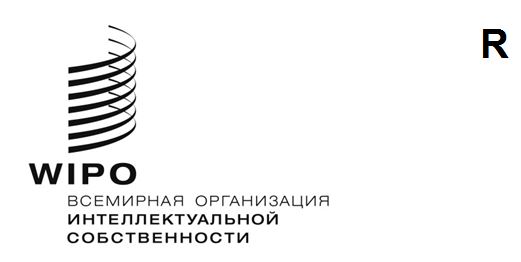 CDIP/29/10ОРИГИНАЛ: АНГЛИЙСКИЙДАТА: 5 сентября 2022 годаКомитет по развитию и интеллектуальной собственности (КРИС)Двадцать девятая сессияЖенева, 17–21 октября 2022 годаОТЧЕТ О ХОДЕ ВЫПОЛНЕНИЯ 45 рекомендаций Повестки дня в области развития  Подготовлен Секретариатом В приложении к настоящему документу содержится отчет о ходе выполнения 45 рекомендаций Повестки дня в области развития (ПДР) в период с июля 2021 года по июнь 2022 года.   Структура отчета была приведена в соответствие со структурой Программы работы и бюджета ВОИС на 2022-2023 годы, которая следует образцу, установленному в Среднесрочном стратегическом плане (СССП) Организации на 2022-2026 годы.  	В отчете описаны некоторые основные моменты и представлен подробный обзор деятельности/достижений ВОИС по выполнению рекомендаций ПДР, даны ссылки на соответствующие ожидаемые результаты Организации, а также ссылки на соответствующие проекты ПДР и другие документы.   	Для каждой рекомендации в отчете дана ссылка на стратегию реализации, принятую КРИС, и на стратегическое направление, определенное в СССП.    	Помимо информации, представленной в настоящем документе, перечень мероприятий и другая информация по теме содержатся в базе данных по технической помощи (IP-TAD), с которой можно ознакомиться по адресу:   http://www.wipo.int/tad. 	КРИС предлагается принять к сведению информацию, содержащуюся в приложении к настоящему документу.[Приложения следуют]Отчет о ходе выполнения 45 рекомендаций Повестки дня в области развития (с июля 2021 года по июнь 2022 года)[Конец приложения и документа]Рекомендация 1*Рекомендация 1*Техническая помощь ВОИС, среди прочего, должна быть ориентирована на развитие, обусловлена потребностями и быть прозрачной с учетом приоритетов и конкретных потребностей развивающихся стран, в особенности НРС, а также различных уровней развития государств-членов, при этом деятельность должна включать сроки для завершения.  В этой связи характер помощи, механизмы ее осуществления и процессы оценки программ технической помощи, должны быть конкретизированы применительно к каждой стране.Техническая помощь ВОИС, среди прочего, должна быть ориентирована на развитие, обусловлена потребностями и быть прозрачной с учетом приоритетов и конкретных потребностей развивающихся стран, в особенности НРС, а также различных уровней развития государств-членов, при этом деятельность должна включать сроки для завершения.  В этой связи характер помощи, механизмы ее осуществления и процессы оценки программ технической помощи, должны быть конкретизированы применительно к каждой стране.Связанный с выполнением этой рекомендации сектор (секторы) ВОИСПатентов и технологий; Брендов и образцов; Авторского права и творческих отраслей; Регионального и национального развития; Инфраструктуры и платформ; Глобальных задач и партнерств; Экосистем ИС и инноваций. Рекомендация связана со следующими ожидаемыми результатами 2.1; 2.4; 4.1; 4.2; 4.3; 4.5. Реализация Обсуждение этой рекомендации состоялось на первой сессии КРИС (CDIP/1/4), и ее реализация ведется с момента принятия ПДР ВОИС в 2007 году.  Стратегия реализации данной рекомендации опирается на обсуждения, состоявшиеся в ходе второй сессии КРИС (документ CDIP/2/4), как это отражено в документе CDIP/3/5.  Кроме того, в Среднесрочном стратегическом плане Организации на 2022-2026 годы  и Программе работы и бюджете ВОИС на 2022-2023 годы сформулировано стратегическое направление работы ВОИС, в рамках которого, в частности, выполняется эта рекомендация. Связанные проекты ПДРВо исполнение этой рекомендации были реализованы следующие завершенные проекты ПДР:  CDIP/7/6;  CDIP/9/13 and CDIP/17/7; CDIP/15/7 Rev.;  CDIP/19/11 Rev.;  CDIP/24/14 Rev.Кроме того, во исполнение данной рекомендации продолжается реализация следующих проектов ПДР:– Повышение роли женщин в инновационной и предпринимательской деятельности в целях поощрения использования системы интеллектуальной собственности женщинами в развивающихся странах (CDIP/21/12 Rev.).– Авторское право и распространение контента в цифровой среде (CDIP/22/15 Rev.)– Интеллектуальная собственность и гастрономический туризм в Перу и других развивающихся странах:  содействие развитию гастрономического туризма с помощью интеллектуальной собственности (CDIP/22/14 Rev.) – Развитие музыкального сектора и новых экономических моделей музыки в Буркина-Фасо и некоторых странах Западноафриканского экономического и валютного союза (ЗАЭВС) (CDIP/23/13).– Регистрация коллективных знаков местных предприятий с учетом их роли для межсекторального экономического развития (CDIP/24/9)– Содействие широкому использованию интеллектуальной собственности в творческих отраслях развивающихся стран в цифровую эпоху (CDIP/26/5)– Систематизация статистических данных, а также разработка и применение методики оценки воздействия использования системы интеллектуальной собственности (CDIP/26/4)– Расширение возможностей малых предприятий при помощи ИС: разработка стратегий обеспечения охраны географических указаний и коллективных знаков в пострегистрационный период (CDIP/24/7).Основные моментыВыполнение рекомендации 1 ПДР продолжает быть центральным элементом работы ВОИС по оказанию технической помощи и укреплению потенциала.С июля 2021 года по июнь 2022 года ВОИС организовала 864 мероприятия по оказанию технической помощи.  396 из этих мероприятий были проведены Сектором регионального и национального развития.В рамках пакета технической помощи ВОИС в связи с  COVID-19 завершены или выполняются 23 проекта. Запуск Трехсторонней платформы технической помощи в связи с COVID-19. Запуск пакета мер, цель которых – помочь наименее развитым странам (НРС) перейти на более высокий уровень развития.Создание в секторе регионального и национального развития (СРНР) проектной группы для разработки новых способов эффективной и своевременной реализации срочных стратегических инициатив (или проектов) по сотрудничеству в государствах-членах ВОИС в многочисленных областях, связанных с ИС. Мероприятия / достиженияРабота по оказанию технической помощи, в которой ВОИС руководствуется этой рекомендацией, остается одним из ключевых направлений деятельности ВОИС.  В течение отчетного периода соответствующие сектора ВОИС продолжали осуществлять множество мероприятий по технической помощи, предназначенных для самых разных заинтересованных сторон.  Данные мероприятия можно объединить в несколько групп, в зависимости от вида мероприятий: это повышение информированности и обучение руководителей в сфере ИС; бизнес-решения / базы данных по ИС; нормотворческая помощь; политический диалог; национальные стратегии в области ИС; обучение правообладателей ИС; а также дистанционное / онлайновое обучение.  За отчетный период ВОИС осуществила 864 мероприятия по оказанию технической помощи в различных развивающихся и наименее развитых странах, из которых 396 мероприятий были осуществлены СРНР в сотрудничестве с другими секторами ВОИС и ведомствами ИС. После начала всемирной пандемии ВОИС адаптировала свою деятельность по оказанию технической помощи к текущим потребностям и обстоятельствам государств-членов. Поскольку возможности поездок у потенциальных участников сократились, а спрос на оперативную помощь вырос, содержание обучения и методы взаимодействия по-прежнему ориентированы на онлайновый и гибридный формат, хотя некоторые мероприятия проводились и в очной форме.  В дополнение к своей регулярной деятельности по оказанию технической помощи, в отчетный период ВОИС по просьбе государств-членов разработала пакет мер для помощи в связи с COVID-19.  Меры поддержки призваны помогать государствам-членам использовать интеллектуальную собственность, творчество, инновации и предпринимательство для восстановления после пандемии, способствуя созданию рабочих мест, инвестициям, росту предприятий и социально-экономическому развитию. Пакет мер по реагированию на пандемию COVID-19 разработан с учетом индивидуальных потребностей государств-членов и адаптируется по мере развития пандемии.  Этот пакет вызвал большой интерес со стороны государств-членов и в его рамках 23 проекта уже завершены или находятся в стадии реализации, а еще 8 обсуждаются.  Кроме того, стремясь помочь государствам-членам преодолеть сложные проблемы, подобные пандемии, ВОИС в партнерстве со Всемирной организацией здравоохранения (ВОЗ) и Всемирной торговой организацией (ВТО) запустила онлайновую платформу.  Трехсторонняя платформа технической помощи в связи с COVID-19 помогает государствам-членам использовать опыт ВОИС, ВТО и ВОЗ и является прямым результатом укрепления нашего сотрудничества по вопросам ИС, общественного здравоохранения и торговли. В отчетный период ВОИС разработала пакет мер по поддержке наименее развитых стран (НРС), цель которого - оказание целенаправленной, содержательной и действенной технической помощи таким странам, планирующим переход на более высокий уровень развития. Наконец, по просьбе государств-членов в дополнение к обычным каналам оказания технической помощи в рамках сектора регионального и национального развития была создана проектная группа для разработки новых способов эффективной и своевременной реализации срочных стратегических инициатив (или проектов) по сотрудничеству в государствах-членах ВОИС в многочисленных областях, связанных с ИС.  Цель группы - добиваться конкретных результатов в ответ на стратегические запросы государств-членов.Результаты, достигнутые в рамках соответствующих текущих проектов ПДР (упомянутых выше), представлены в Приложениях I-IX к настоящему документу.  Другие отчеты / документы по темеОтчеты, рассмотренные КРИС:  CDIP/3/5;  CDIP/6/3;  CDIP/8/2; CDIP/10/2;  CDIP/11/2;  CDIP/12/2;  CDIP/13/4;  CDIP/14/2; CDIP/16/2;  CDIP/17/3;  CDIP/18/2;  CDIP/20/2;  CDIP/22/2; CDIP/23/5;  CDIP/23/6;  CDIP/24/2;  CDIP/25/2;  CDIP/26/2; CDIP/27/2;  CDIP/28/2.  Помимо мероприятий, указанных в базе IP-TAD, дополнительная информация о достижениях, относящихся к этой рекомендации, содержится в Отчете о результатах работы ВОИС за 2020-2021 годы (документ WO/PBC/34/7).Рекомендация 2Рекомендация 2Предоставить дополнительную помощь ВОИС через донорское финансирование и создать в ВОИС траст-фонды и другие добровольные фонды конкретно в интересах НРС, продолжая при этом уделять приоритетное внимание финансированию деятельности в Африке с использованием бюджетных и внебюджетных источников, в целях содействия, среди прочего, законодательному, коммерческому, культурному и экономическому использованию интеллектуальной собственности (ИС) в этих странах.Предоставить дополнительную помощь ВОИС через донорское финансирование и создать в ВОИС траст-фонды и другие добровольные фонды конкретно в интересах НРС, продолжая при этом уделять приоритетное внимание финансированию деятельности в Африке с использованием бюджетных и внебюджетных источников, в целях содействия, среди прочего, законодательному, коммерческому, культурному и экономическому использованию интеллектуальной собственности (ИС) в этих странах.Связанный с выполнением этой рекомендации сектор (секторы) ВОИСРегионального и национального развития; Инфраструктуры и платформ; Глобальных задач и партнерствРекомендация связана со следующими ожидаемыми результатами4.1. Реализация Выполнение этой рекомендации ведется с 2009 года.  Ее обсуждение состоялось на первой сессии КРИС (CDIP/1/4), и во ее исполнение были проведены мероприятия, согласованные на второй сессии КРИС, как это отражено в документах CDIP/2/4 и CDIP/3/INF/2.  Кроме того, в Среднесрочном стратегическом плане Организации на 2022-2026 годы  и Программе работы и бюджете ВОИС на 2022-2023 годы сформулировано стратегическое направление работы ВОИС, в рамках которого, в частности, выполняется эта рекомендация.Связанные проекты ПДРВо исполнение этой рекомендации были реализованы следующие завершенные проекты ПДР:  CDIP/3/INF/2;  CDIP/9/13 и CDIP/17/7. Основные моментыНекоторые виды деятельности по оказанию технической помощи по-прежнему финансировались из нескольких целевых фондов (ЦФ).Отчет о работе ЦФ является неотъемлемой частью Отчета о результатах работы ВОИС.Мероприятия / достижения Ряд мероприятий по оказанию технической помощи по-прежнему финансируются из нескольких целевых фондов (ЦФ), находящихся в ведении различных секторов ВОИС.  Эти мероприятия посвящены конкретным проектам или видам деятельности в определенных областях ИС.  В число доноров входят Австралия, Китай, Франция, Япония, Мексика, Республика Корея, Испания и Уругвай.  Более подробная информация о странах-бенефициарах, а также об основных результатах проектов, финансировавшихся ЦФ в 2021 году, содержится в Приложении X к Отчету о результатах работы ВОИС за 2020-2021 годы (документ WO/PBC/34/7).Другие отчеты / документы по темеОтчеты, рассмотренные КРИС:  CDIP/4/2;  CDIP/6/2;  CDIP/8/2; CDIP/9/3;  CDIP/12/2;  CDIP/14/2;  CDIP/16/2;  CDIP/17/3; CDIP/18/2;  CDIP/20/2;  CDIP/22/2;  CDIP/23/5;  CDIP/23/6; CDIP/24/2;  CDIP/25/2;  CDIP/27/2.Помимо мероприятий, указанных в базе IP-TAD, дополнительная информация о достижениях, относящихся к этой рекомендации, содержится в Отчете о результатах работы ВОИС за 2020-2021 годы (документ WO/PBC/34/7).Рекомендация 3*Рекомендация 3*Увеличить людские и финансовые ресурсы на цели программ ВОИС по оказанию технической помощи в целях развития, среди прочего, культуры ИС, ориентированной на развитие, с особым акцентом на введение предмета интеллектуальной собственности на различных уровнях обучения и генерирование более широкого осознания публикой вопросов ИС.Увеличить людские и финансовые ресурсы на цели программ ВОИС по оказанию технической помощи в целях развития, среди прочего, культуры ИС, ориентированной на развитие, с особым акцентом на введение предмета интеллектуальной собственности на различных уровнях обучения и генерирование более широкого осознания публикой вопросов ИС.Связанный с выполнением этой рекомендации сектор (секторы) ВОИСРегионального и национального развития; Авторского права и творческих отраслей; Экосистем ИС и инноваций. Рекомендация связана со следующими ожидаемыми результатами1.1; 4.1; 4.3. Реализация Обсуждение этой рекомендации состоялось на второй сессии КРИС (CDIP/2/4), и ее реализация ведется с момента принятия ПДР ВОИС в 2007 году.   Она выполнялась, опираясь на согласованную стратегию реализации, в основе которой лежат обсуждения, состоявшиеся на второй сессии КРИС (документ CDIP/2/4), как это отражено в документе CDIP/3/5.  Стратегия реализации предусматривает несколько направлений работы и выглядит следующим образом:  Привитие культуры ИС, ориентированной на развитие, и повышение уровня информированности общественности об ИСОдним из неотъемлемых компонентов программ и деятельности ВОИС по-прежнему является повышение информированности всех слоев общества относительно важной роли, которую ИС играет в национальном развитии, и содействие основанному на информации и взвешенному обсуждению и диалогу по проблематике ИС.  С помощью различных программ и мероприятий ВОИС поощряет участие всех национальных заинтересованных сторон в процессе привития культуры ИС, ориентированной на развитие.  Разрабатываются специальные программы в интересах государственных учреждений, заинтересованных сторон и пользователей системы ИС, а также в интересах различных общественных секторов, включая университеты и исследовательские центры, МСП, индустрию культуры, дипломатов, судебные органы, государственных служащих и гражданское общество.  Введение предмета интеллектуальной собственности на различных уровнях обученияВОИС предложила и разработала совместно с учебными заведениями программы, предусматривающие присвоение ученых степеней/выдачу дипломов.  Она наладила стратегическое партнерство с учебными заведениями, в частности в развивающихся странах и странах с переходной экономикой.  Партнерские отношения с учебными заведениями также включали разработку учебно-методических материалов и учебных программ по ИС.  Были разработаны и включены в учебные программы заведений новые курсы дистанционного обучения.  В рамках программы повышения квалификации подробно освещалась тема партнерских отношений по линии Юг - Юг; это позволило уделить более пристальное внимание вопросам развития в ходе учебных мероприятий, направленных на представителей государственной власти.  Особое внимание было уделено дальнейшему включению в программы Академии ВОИС аспектов системы ИС, ориентированных на развитие.  Кроме того, в Среднесрочном стратегическом плане Организации на 2022-2026 годы  и Программе работы и бюджете ВОИС на 2022-2023 годы сформулировано стратегическое направление работы ВОИС, в рамках которого, в частности, выполняется эта рекомендация.Связанные проекты ПДРЭта рекомендация выполнялась главным образом благодаря следующим завершенным и интегрированным в работу ВОИС проектам ПДР: CDIP/3/INF/2 и CDIP/9/10 Rev 1; CDIP/16/7 Rev. 2. Кроме того, во исполнение данной рекомендации продолжается реализация следующего проекта ПДР:– Проект «Авторское право и распространение контента в цифровой среде» (CDIP/22/15 Rev.)Основные моментыСтратегия коммуникаций ВОИС, реализуемая при помощи различных платформ и в различных форматах, по-прежнему является высокоэффективной.  С июля 2021 года по июнь 2022 года в Журнале ВОИС, у которого за это время было более 24 000 онлайновых подписчиков, 1,4 млн. уникальных пользователей и 2,2 млн. просмотров страниц, было опубликовано 28 статей, затрагивающих вопрос о связи ИС и экономического и социального развития.Для еженедельного веб-сериала IP@Work, запущенного в конце апреля 2021 года, было подготовлено еще 32 коротких сюжета о том, как ИС используется на практике.Мероприятия по укреплению потенциала, предложенные в 2021 году и в первом полугодии 2022 года, охватывали весь спектр знаний и практики в области ИС и проводились на различных языках и в различных форматах, что позволило привлечь 118 742 участника в 2021 году и более 42 000 участников в первой половине 2022 года.  В первом полугодии 2022 года обучение по этой программе прошли около 340 судей. Мероприятия / достиженияПривитие культуры ИС, ориентированной на развитие, и повышение уровня информированности общественности об ИСКоммуникационное подразделение ВОИС продолжало осуществлять мероприятия, направленные на повышение осведомленности о важности ИС для социально-экономического роста и развития, а также распространять и продвигать корпус знаний ВОИС в сфере ИС для его использования заинтересованными сторонами.  Осведомленность об ИССтратегия коммуникаций ВОИС, реализуемая при помощи различных платформ и в различных форматах, по-прежнему является высокоэффективной.  С июля 2021 года по июнь 2022 года в Журнале ВОИС, у которого за это время было более 24 000 онлайновых подписчиков, 1,4 млн. уникальных пользователей и 2,2 млн. просмотров страниц, было опубликовано 28 статей, затрагивающих вопрос о связи ИС и экономического и социального развития, что составило 58 % от 48 статей, опубликованных за этот период.  Для еженедельного веб-сериала IP@Work, запущенного в конце апреля 2021 года, было подготовлено еще 32 коротких сюжета о том, как ИС используется на практике.Кампания по проведению Международного дня ИС в 2022 году, посвященного теме «ИС и молодежь: Инновации во имя лучшего будущего», осуществлялась в гибридном формате ввиду продолжающейся пандемии COVID-19.   Впервые в истории таких кампаний микросайт Международного дня ИС посетили пользователи из 189 государств-членов, то есть кампания стала поистине глобальной по охвату.  Онлайновое участие достигло рекордного уровня: в сумме на всех платформах (Google, Twitter, Meta и LinkedIn) зафиксировано почти 15,4 миллиона (15 383 635) просмотров контента, связанного с кампанией.  Это стало возможным благодаря проведению молодежного видео конкурса в рамках Международного дня ИС и финансированию целевым фондом Japan Industrial Property Global разработки важнейших аудиовизуальных ресурсов и их активного размещения на основных цифровых платформах (более подробная информация представлена ниже).Число уникальных посетителей веб-страниц Международного дня ИС (в сумме для всех версий на 8 языках) выросло до 228 029, что на 20,95 % больше, чем в 2021 году, когда было 188 524 посетителей (рост на 94,5 % по сравнению с показателями 2020 года). В 110 странах было зарегистрировано около 600 мероприятий, связанных с Международным днем ИС (очных, гибридных и онлайновых).Организация стремится найти новые способы охвата новых аудиторий и для этого в рамках кампании был проведен первый молодежный видео конкурс, посвященный Международному дню ИС.  В конкурсе приняли участие 670 человек и 142 видеоролика из 63 стран. Финальный список из 20 видеороликов был вынесен на онлайновое всеобщее голосование, в котором приняли участие 33 410 человек, подавших 36 820 голосов.  Победителями конкурса стали: Хекма Джабули (Hekma Jabouli, Сирийская Арабская Республика) - 1-я премия; Джон Уобил (John Wobil, Гана) - 2-я премия; и Ли Бинглу и Цай Цинге (Li Binglu, Cai Qinge, Япония) - 3-я премия.26 апреля 2022 года (в Международный день ИС) в рамках Международного дня ИС в сотрудничестве с ИФПМА и при поддержке НПО SpeakUp Africa и Женевского форума по вопросам здравоохранения было организовано гибридное мероприятие, включающее две панельные дискуссии под девизом: «Инновации и здоровье: ИС на службе молодых новаторов».  В мероприятии приняли участие 475 молодых новаторов/предпринимателей и наставников из Камеруна, Колумбии, Непала, Филиппин, Швейцарии, Уганды и Великобритании.В рамках кампании также были реализованы следующие инициативы:Открытие Молодежной галереи Международного дня ИС, в которой представлены молодые инициаторы перемен со всего мира.  К концу июня 2022 года в галерее было представлено 38 молодых новаторов, творцов и предпринимателей. Галерея уже оказывает поддержку текущей деятельности ВОИС, ориентированной на молодежь. Проведение первого опроса молодежи в рамках Международного дня ИС, в котором приняли участие более 3500 респондентов из 154 стран.  Полученные результаты дают полезные ориентиры для проведения Глобального обзора ИС и связанной с ним текущей работы в этой области. Кампания по проведению Международного дня ИС в 2023 году будет объявлена осенью 2022 года.Ресурсы знанийПо-прежнему вызывает широкий интерес Глобальный инновационный индекс (ГИИ) за 2021 год названием "Отслеживание инноваций в условиях кризиса COVID-19".   Он продолжает оставаться одним из наиболее известных глобальных индексов, наряду с Индексом конкурентоспособности по версии Всемирного экономического форума и Индексом коррупции, выпускаемым НПО Transparency International.  Во-первых, директивные органы регулярно цитируют в СМИ свои рейтинги инноваций как часть стратегий экономической политики.  Во-вторых, ГИИ позволяет экономическим и новостным СМИ оценивать инновационные показатели страны.  В-третьих, ГИИ выступает в роли мощного стимула, побуждающего страны собирать инновационные показателей, которые используются в новостях и социальных сетях.  ГИИ за 2022 год будет выпущен в сентябре 2022 года. ВОИС продолжает развивать методы распространения своих публикаций по всему миру, главным образом через Google Books, где сейчас доступно более 1500 наименований, а также через депозитарные библиотеки в 77 странах.  В рамках своей политики открытого доступа Организация поощряет бесплатное предоставление и перевод публикаций и других информационных материалов ВОИС.  С издательством Кембриджского университета было заключено соглашение о привилегированном открытом доступе к серии научных изданий «Интеллектуальная собственность, инновации и экономическое развитие», в соответствии с которым последующие книги этой серии будут находиться в свободном доступе с момента публикации.  Что касается доступности информации для людей с нарушениями зрения, то в настоящее время активно ведется работа по обеспечению доступности документов заседаний наших основных директивных и переговорных органов. В) Введение предмета интеллектуальной собственности на различных уровнях обученияВ течение полутора десятилетий после принятия ПДР Академия ВОИС действует в рамках своего мандата: укрепляет глобальный потенциал человечества в области ИС посредством образования, практического обучения и развития навыков на различных академических уровнях, уделяя особое внимание формированию культуры ИС, ориентированной на развитие, в развивающихся странах, НРС и странах с переходной экономикой. В соответствии со взятым ВОИС новым обязательством обеспечить, чтобы люди во всех уголках планеты пользовались благами ИС, и той ролью, которую ИС играет в поддержке инноваций и творчества, Академия ВОИС в 2021 году и первой половине 2022 года предлагала еще более разнообразную помощь в укреплении потенциала.  В ответ на потребности и запросы государств-членов она расширила спектр, охват и доступность своих курсов, задав тем самым тон развитию культуры ИС, ориентированной на развитие.  Мероприятия по укреплению потенциала, предлагавшиеся в 2021 году и в первом полугодии 2022 года, охватывали весь спектр знаний и практики в области ИС и проводились на различных языках и в различных форматах, что позволило охватить 118 742 участника в 2021 году и более 42 000 в первой половине 2022 года.  Цифровые технологии увеличили возможности охвата более широкой аудитории посредством электронного и гибридного обучения, проводимого опытными профессионалами и экспертами для начинающих предпринимателей и студентов. Женщины-изобретатели и ученые также продемонстрировали готовность адаптироваться к новой цифровой реальности и считают особенно полезными знания в области ИС. В программу повышения квалификации (ППК) был в 2021 году введен и в 2022 году расширен подход к предлагаемым учебным курсам на основе развития навыков, то есть путем интеграции новых компонентов и новых методик преподавания и обучения, чтобы лучше способствовать приобретению практических навыков в области ИС государственными служащими.  Кроме того, такой формат позволил повысить качество учебных курсов, удовлетворить новые потребности в обучении и объединить ресурсы партнерских учреждений.Основными особенностями нового формата являются: (i) включение в учебную программу заданий и проектов для самостоятельной работы в качестве ее неотъемлемой части; (ii) введение «сертификата карьерного роста», подтверждающего приобретение передовых знаний и навыков в области ИС; и (iii) включение в учебную программу курсов продвинутого дистанционного обучения.  Переработанный формат включает меньшее количество теоретических презентаций и больший акцент на практическое обучение на рабочем месте, изучение конкретных примеров, упражнения, семинары и моделирование реальных ситуаций.Каждый курс ППК рассчитан в общей сложности на 16 недель, разбитых на три этапа:  курс углубленного дистанционного обучения - 4 недели; курс углубленной переподготовки - 2 недели; и работа над проектами или заданиями - 10 недель под руководством консультантов (тьюторов).  В 2021 году из 170 участников, которые участвовали в этапах 1 и 2, 153 участника завершили все три этапа учебной программы ППК.  Итоговый показатель завершения обучения составил 90%.  Это означает, что участники программы реализовали 153 проекта, направленные на изменение ситуации в их офисах, учреждениях и странах.  В 2022 году (по июль) ориентированные на развитие навыков курсы в рамках ППК прошли в общей сложности 160 государственных служащих.  Ожидается, что участники программы подготовят 124 проекта или задания.Эта программа повышения квалификации, предоставляющая государственным служащим специализированную подготовку в области ИС, уникальна по своему глобальному охвату и продолжает уделять приоритетное внимание сотрудничеству Юг-Юг и трехстороннему сотрудничеству.  В настоящее время многие развивающиеся страны стали важнейшими партнерами в предоставлении специализированных знаний и навыков другим развивающимся странам, НРС и странам с переходной экономикой.Программа дистанционного обучения (ДО) Академии с начала пандемии COVID-19 предлагает курсы в гибридном формате, причем все ее курсы включают очные и видео лекции.  К концу августа 2022 года через программу прошел 1 миллион участников.  В общей сложности 116 325 человек были зарегистрированы на курсах Академии в течение 2021 года и более 40 000 - в первой половине 2022 года.  Был разработан и усовершенствован широкий набор курсов, которые теперь доступны на различных языках и в различных форматах.Программа ДО отреагировала на постоянные запросы на адаптацию своих разнообразных учебных курсов – начального уровня, продвинутых и ориентированных на молодежь – для национальных целевых аудиторий, опираясь на существующие и новые соглашения об адаптации с Ведомствами ИС Албании, Бразилии, Камбоджи, Китая, Колумбии, Хорватии, Кубы, Египта, Эфиопии, Грузии, Ирана, Кореи, Латвии, Литвы, Мексики, Румынии, России, Руанды, Саудовской Аравии, Словакии, Таиланда, Туниса, Турции, Узбекистана, Вьетнама и Андского сообщества.Новые курсы дополняют уже существующие и введены на различных академических уровнях в рамках курсов для руководителей и лидеров и специализированных курсов для молодежи, преподавателей, женщин, работающих в научно-технических областях (STEM), экспортеров/экспортных агентов, специалистов/предприятий в области наук о жизни, МСП и других субъектов частного сектора.  Они появились в ответ на требования государств- членов ВОИС расширить передачу знаний и навыков в области ИС нетрадиционным пользователям систем ИС за пределами профессионального правового сообщества. Была разработана новая методика с использованием оценки навыков на основе индивидуального наставничества в рамках ДО (DL-Face-to-Face Coaching) и модель сертификации для подтверждения уровней квалификации и компетентности в области ИС, которые могут быть интегрированы в национальные процедуры сертификации в сфере ИС в государствах-членах.  В 2021 году в сотрудничестве с Сектором экосистем ИС и инноваций была начата первая сессия сертификации в области подготовки патентной документации для повышения квалификации патентных специалистов в развивающихся и наименее развитых странах.  В течение 2022 года будет разработана сертификационная схема для подтверждения навыков сотрудников Центров поддержки технологий и инноваций (ЦПТИ) в области поиска общенаучной и патентной информации. После интеграции проекта ПДР по сотрудничеству с учреждениями, занимающимися подготовкой работников судебных органов, и разработки специального курса ДО для судей основное внимание было уделено работе с национальными судебными институтами с целью адаптации обучения и последующим проведением очных тренингов вместе с Судебным институтом ВОИС. В первом полугодии 2022 года обучение по этой программе прошли около 340 судей.  Академия в 2022 году расширила свою целевую аудиторию, разработав в сотрудничестве с национальными дипломатическими академиями и институтами регулярную программу обучения в области ИС для дипломатов и торговых должностных лиц.  Страны из различных регионов получат пользу от этой программы, которая направлена на расширение знаний и навыков дипломатов и торговых должностных лиц в таких областях, как основы ИС, ИС и ключевые глобальные вопросы, а также на оказание помощи дипломатическим академиям в интеграции постоянного обучения по темам, связанным с ИС, в их учебные программы. Такой проект удовлетворяет потребности новой, менее охваченной категории бенефициаров.Специальная современная ИТ-платформа и сеть из около 400 экспертов в области ИС со всего мира были использованы Академией для проведения тренингов, электронного обучения и гибридных курсов. Совместная магистерская программа Академии ВОИС продолжала играть важную роль в упрощении доступа к высшему образованию в сфере ИС для участников из развивающихся стран, НРС и стран с переходной экономикой.  В 2021 году и в первом семестре 2022 года было проведено восемь совместных магистерских программ, в которых приняли участие около 256 студентов со всего мира.  Большинство студентов совместной магистратуры были из развивающихся стран, НРС и стран с переходной экономикой, причем многие из них получали стипендии.  Данные программы все в большей степени отражают значительную степень специализации в ответ на повышение спроса на последипломное образование в области ИС.  Академия оказывала университетам дополнительную помощь, разрабатывая учебные программы, предоставляя справочные материалы по вопросам ИС и поддерживая визиты международных лекторов.  Коллоквиум ВОИС-ВТО в Женеве также помог преподавателям и исследователям в сфере ИС. Наконец, Академия повторила свои очень успешные летние школы в партнерских учреждениях по всему миру.  Летние школы предоставили молодым специалистам и студентам университетов возможность получить более глубокие знания в области ИС, включая понимание значения ИС как инструмента экономического, социального, культурного и технологического развития и роли ВОИС в этом отношении.Другие отчеты / документы по темеОтчеты, рассмотренные КРИС:  CDIP/3/5;  CDIP/6/2;  CDIP/6/3; CDIP/8/2;  CDIP/9/6;  CDIP/10/2;  CDIP/12/2;  CDIP/14/2;  CDIP/16/2;  CDIP/18/2;  CDIP/20/2;  CDIP/22/2;  CDIP/24/2;  CDIP/25/2;  CDIP/27/2;  CDIP/28/2. Дополнительная информация о достижениях, относящихся к этой рекомендации, помимо мероприятий, указанных в базе IP-TAD, содержится в Отчете о результатах работы ВОИС за 2020-2021 годы (документ WO/PBC/34/7) и в публикации «Академия ВОИС – обзор за 2020-2021 годы», с которой можно ознакомиться по адресу https://www.wipo.int/publications/en/details.jsp?id=4414&plang=EN. Дополнительная информация о программах, которые предлагаются Академией ВОИС в 2022 году, приведена в каталоге «Портфель программ профессионального образования, обучения и повышения квалификации Академии ВОИС на 2022 год» . Рекомендация 4*Рекомендация 4*Уделять особое внимание потребностям малых и средних предприятий (МСП) и учреждений, занимающихся научными исследованиями, а также индустрии культуры и оказывать государствам-членам по их просьбе помощь в разработке надлежащей стратегии в области интеллектуальной собственности.Уделять особое внимание потребностям малых и средних предприятий (МСП) и учреждений, занимающихся научными исследованиями, а также индустрии культуры и оказывать государствам-членам по их просьбе помощь в разработке надлежащей стратегии в области интеллектуальной собственности.Связанный с выполнением этой рекомендации сектор (секторы) ВОИСАвторского права и творческих отраслей; Регионального и национального развития; Экосистем ИС и инноваций. Рекомендация связана со следующими ожидаемыми результатами2.1; 4.1; 4.2; 4.4.Реализация Обсуждение этой рекомендации состоялось на второй сессии КРИС (CDIP/2/4), и ее реализация ведется с момента принятия ПДР ВОИС в 2007 году.  Она выполнялась, опираясь на согласованную стратегию реализации, в основе которой лежат обсуждения, состоявшиеся на второй и пятой сессиях КРИС (документы CDIP/2/4 и CDIP/5/5), как это отражено в документе CDIP/3/5.  В частности: Стратегия в отношении МСПСодействовать использованию системы интеллектуальной собственности в конкурентных стратегиях МСП и стартапов. Укреплять потенциал учреждений, оказывающих поддержку МСП, чтобы они могли предоставлять МСП и стартапам услуги, связанных с ИС. Разрабатывать удобный для бизнеса контент в сфере ИС, который сможет служить руководством для МСП, выступающих в роли посредников, в их взаимодействии с МСП. Оказывать поддержку изобретателям в выводе основанных на их патентах продуктов на рынок и переходе от изобретательства к предпринимательству. С помощью проведения кабинетных и полевых исследований доступа МСП и стартапов к системе ИС и ее использования, а также причин, если таковые имеются, по которым эта система ими не используется, вносить вклад в разработку политики, основанной на фактических данных, и в оказание государственных услуг, отвечающих потребностям МСП и стартапов.   Стратегия в отношении творческих отраслейБыло начато проведение исследований по теме «Экономический вклад отраслей, основанных на авторском праве».  Основная цель этих исследований состояла в том, чтобы дать возможность странам определить отрасли, основанные на авторском праве, и оценить экономический вклад этих отраслей в сопоставлении с другими секторами экономики или аналогичными отраслями в других странах.  Эти исследования также позволяют директивным органам выбрать оптимальные политические решения.  Продолжал также разрабатываться практический инструментарий для отдельных творческих секторов в целях удовлетворения их конкретных нужд; этот инструментарий был использован при проведении семинаров в ряде стран.Были налажены и укреплены партнерские отношения с заинтересованными правительствами и международными организациями.Стратегия в отношении университетов и научно-исследовательских учрежденийВ связи с увеличением числа просьб со стороны государств-членов ВОИС существенно активизировала свою деятельность по оказанию поддержки университетам и исследовательским учреждениям.  Эта поддержка продолжала охватывать три основных направления деятельности, а именно: Предоставление университетам и исследовательским учреждениям поддержки в разработке институциональной политики в области ИС в целях содействия управлению активами ИС в соответствии с их задачами и полномочиями.  Создание сетей исследовательских учреждений на основе центров ИС как инструмента формирования государствами-членами рентабельной инфраструктуры инновационной деятельности.  Разработка практических и специализированных учебных программ для университетов и исследовательских учреждений по вопросам институциональной политики в области ИС, лицензирования технологий, стоимостной оценки патентов, подготовки патентной документации, управления технологиями и маркетинга.  Стратегия оказания поддержки в разработке национальных стратегий в области ИС Поддержка усилий по включению стратегий ИС в национальные планы инновационного и экономического развития.  В частности, ведется разработка практического инструментария, отражающего важность национальных приоритетов при разработке и осуществлении стратегий в области ИС.  При разработке национальных стратегий в области ИС учитываются потребности всех соответствующих заинтересованных сторон в сфере ИС и инноваций, включая МСП, посредников, поддерживающих стартапы, научно-исследовательские институты, культурные отрасли и др. Во исполнение этой рекомендации также реализуются тематические проекты ПДР.Кроме того, в Среднесрочном стратегическом плане Организации на 2022–2026 годы  и Программе работы и бюджете ВОИС на 2022-2023 годы сформулировано стратегическое направление работы ВОИС, в рамках которого, в частности, выполняется эта рекомендация.Связанные проекты ПДРВо исполнение этой рекомендации были реализованы следующие завершенные проекты ПДР: CDIP/9/13 и CDIP/17/7; CDIP/3/INF/2.  Выполнение этой рекомендации продолжается путем интеграции в работу ВОИС следующих завершенных проектов ПДР: CDIP/5/5; CDIP/12/6; CDIP/3/2. Кроме того, во исполнение данной рекомендации продолжается реализация следующих проектов ПДР:– Проект «Авторское право и распространение контента в цифровой среде» (CDIP/22/15 Rev.)– Развитие музыкального сектора и новых экономических моделей музыки в Буркина-Фасо и некоторых странах Западноафриканского экономического и валютного союза (ЗАЭВС) (CDIP/23/13).– Регистрация коллективных знаков местных предприятий с учетом их роли для межсекторального экономического развития (CDIP/24/9)– Проект по активизации использования ИС для мобильных приложений в секторе разработки программного обеспечения в африканских странах (CDIP/22/8).– Содействие широкому использованию интеллектуальной собственности в творческих отраслях развивающихся стран в цифровую эпоху (CDIP/26/5)– Систематизация статистических данных, а также разработка и применение методики оценки воздействия использования системы интеллектуальной собственности (CDIP/26/4)– Расширение возможностей малых предприятий при помощи ИС: разработка стратегий обеспечения охраны географических указаний и коллективных знаков в пострегистрационный период (CDIP/27/7)Основные моментыВ 2022 году началась реализация трех новых проектов ПДР, направленных на выполнение этой рекомендации.  Укрепление поддержки государств-членов в рамках ВОИС за счет создания нового подразделения в секторе экосистем ИС и инноваций для оказания содержательной экспертной помощи государствам-членам в разработке национальных стратегий в области ИС.Устав инициированного ВОИС Объединения издателей подписали более 170 сторон. Реализация направленных на поддержку МСП проектов была начата в Алжире, Чили, Колумбии, Индонезии, Ираке, Мексике, Перу, Саудовской Аравии, Таиланде и Вьетнаме.В ходе 63-й Генеральной ассамблеи ВОИС были объявлены победители конкурса для МСП в рамках "Глобальной программы премирования ВОИС". Мероприятия / достиженияСтратегия в отношении МСПВ отчетный период ВОИС продолжала осуществлять проекты, помогающие МСП более эффективно использовать системы интеллектуальной собственности.В Алжире, Чили, Колумбии, Индонезии, Ираке, Мексике, Перу, Саудовской Аравии, Таиланде и Вьетнаме были запущены проекты, направленные на выявление проблем, с которыми сталкиваются МСП и стартапы при использовании системы ИС, а также определение учреждений, поддерживающих малые предприятия, и работу с ними для включения услуг, связанных с ИС, в список предоставляемых ими услуг.  Аналогичная работа по созданию в ведомствах ИС служб поддержки бизнеса началась в Египте, Тунисе, группе стран ГЦЕБ и Танзании. В Южной Африке началась работа с МСП, выступающим в роли посредника, с целью расширения его возможностей по предоставлению МСП рекомендаций в области ИС.Составлен список потенциально эффективных посреднических учреждений из всех регионов, чтобы начать создание сети партнеров на местах для охвата МСП. Для МСП, занимающихся "зелеными" технологиями и работающих в индустрии моды, были проведены курсы по управлению ИС, в ходе которых был подготовлен контрольный перечень вопросов по управлению ИС, размещенный на веб-сайте ВОИС.Для женщин-изобретателей из трех пилотных стран, участвующих в проекте ПДР для женщин-изобретателей – Омана, Пакистана и Уганды – была проведена экспериментальная программа международного наставничества.Была подготовлена инструкция для оценки заявок на участие в конкурсе МСП в рамках "Глобальной программы премирования ВОИС", чьи победители были объявлены во время 63-й Генеральной ассамблеи ВОИС.В дополнение к последнему руководству из серии руководств по ИС для бизнеса "Идеи для предпринимателей; руководство по ИС для стартапов" была подготовлена инфографическая визуализация основных элементов этого руководства, которая размещена на сайте ВОИС.После глобального запуска онлайнового программного инструмента ВОИС 'Диагностика ИС' несколько стран выразили заинтересованность в его переводе на местные языки, после чего началась работа над версиями на албанском, болгарском, португальском и суахили (на котором говорят в более чем 10 африканских странах).  Началась также работа по адаптации этого инструмента к законодательству стран – членов АОИС.В сотрудничестве с региональными учреждениями, чтобы охватить как можно больше МСП, ВОИС внесла вклад в организацию первого ежегодного форума МСП Африканского союза (АС) и приняла в нем виртуальное участие. Форум является важной платформой для обмена знаниями о развитии МСП в Африке.  Он дал возможность обсудить вопросы ИС применительно к деятельности МСП. Стратегия в отношении творческих отраслейПродолжает развиваться государственно-частное партнерство «Объединение издателей», работа которого направлена на укрепление сотрудничества между издателями из развивающихся и развитых стран.  Устав «Объединения издателей» подписали более 170 участников, представляющих широкий круг заинтересованных сторон издательского бизнеса.  В 2019 году были начаты первые программы наставничества по вопросам повышения эффективности, в которых приняли участие издатели из развивающихся и наименее развитых стран Азии и Африки, и продолжились профессиональные обмены между ними.  Завершена работа над новым инструментом для облегчения заключения издательских договоров.  В 2020 году было начато сотрудничество с Африканской сетью издателей, а в 2021 году были проведены индивидуальные и групповые программы наставничества для англоговорящих африканских стран.  Программа охватывает темы, имеющие практическое значение, включая набор управленческих, нормативных, правовых и технологических этапов и процессов.  Программа обучения была организована в интерактивном формате, чтобы способствовать открытому и ориентированному на практику обмену мнениями.  После успешного осуществления программы наставничества для англоязычных африканских издателей ВОИС в партнерстве с Африканской сетью издателей (APNET) приступила к реализации второго этапа программы для франкоязычных африканских издателей.  В рамках этой программы 28 издателей из 16 стран соберутся вместе, чтобы обменяться опытом и поучиться друг у друга, а наставники помогут каждому подопечному составить индивидуальный план развития и улучшения его издательского бизнеса.  Во второй половине года также пройдут онлайн-семинары, которые будут открыты для всех франкоязычных африканских издателей.  Программа будет завершена до конца сентября 2022 года.Деятельность в области ИС и мобильных приложений осуществлялась в рамках проекта «Расширение использования ИС для мобильных приложений в секторе разработки программного обеспечения». Специальная веб-страница со всеми ресурсами, разработанными в рамках проекта, доступна здесь, включая форум для обмена мнениями между заинтересованными сторонами.  Дополнительные инфографика и инструменты были подготовлены в рамках проекта о защите данных в мобильных приложениях, открытом исходном коде для мобильных приложений и финансировании мобильных приложений, в основе которых лежит интеллектуальная собственность.  На основе этих инструментов было проведено несколько практикумов и вебинаров по ИС и мобильным приложениям в Кении, Филиппинах и Тринидаде и Тобаго.  Развиваются партнерские отношения с компаниями — разработчиками приложений из развитых стран.  Стратегия в отношении университетов и научно-исследовательских учрежденийВОИС структурировала свою техническую помощь в области передачи технологии таким образом, чтобы поддержать государства-члены и их научно-образовательные учреждения в создании инновационной экосистемы в качестве всеобъемлющей основы для эффективного создания и управления ИС.  Основное внимание уделяется развитию правовой базы, т.е. политики в области ИС, вспомогательных структур (БПТ, технопарки, центры ИС) и человеческого капитала, а также развитию у заинтересованных сторон способности реагировать на требования рынка, т.е. организовывать привлечение средств, маркетинг и оценку ИС.Стратегия оказания поддержки в разработке национальных стратегий в области ИС Продолжается поддержка разработки национальных стратегий в области ИС как ключевого стратегического инструмента для улучшения функционирования национальных систем ИС.  ВОИС расширила свою поддержку государств-членов в 2022 году, создав новое подразделение в секторе экосистем ИС и инноваций, работающее вместе с коллегами из сектора регионального и национального развития, для оказания государствам-членам экспертной помощи в разработке национальных стратегий в области ИС, которые соответствуют их национальным инновационным приоритетам, целям экономического развития и потребностям всех заинтересованных сторон, включая МСП, посредников, поддерживающих стартапы, научно-исследовательские учреждения, отрасли культуры и другие.  Другие отчеты / документы по темеОтчеты, рассмотренные КРИС:  CDIP/3/5;  CDIP/6/2;  CDIP/6/3; CDIP/8/2;  CDIP/10/2;  CDIP/10/7;  CDIP/12/2;  CDIP/13/3; CDIP/14/2;  CDIP/16/2;  CDIP/17/3;  CDIP/18/2;  CDIP/19/4; CDIP/20/2;  CDIP/22/2;  CDIP/23/5;  CDIP/23/6;  CDIP/24/2; CDIP/25/2;  CDIP/26/2;  CDIP/27/2;  CDIP/28/2.Помимо мероприятий, указанных в базе IP-TAD, дополнительная информация о достижениях, относящихся к этой рекомендации, содержится в Отчете о результатах работы ВОИС за 2020-2021 годы (документ WO/PBC/34/7).Рекомендация 5Рекомендация 5ВОИС должна помещать общую информацию обо всех видах деятельности по оказанию технической помощи на своем веб-сайте и по просьбе государств-членов предоставлять подробные сведения в отношении конкретных видов деятельности с согласия государства-члена (государств-членов) и других соответствующих получателей такой помощи, в интересах которых осуществлялась соответствующая деятельность.ВОИС должна помещать общую информацию обо всех видах деятельности по оказанию технической помощи на своем веб-сайте и по просьбе государств-членов предоставлять подробные сведения в отношении конкретных видов деятельности с согласия государства-члена (государств-членов) и других соответствующих получателей такой помощи, в интересах которых осуществлялась соответствующая деятельность.Связанный с выполнением этой рекомендации сектор (секторы) ВОИСРегионального и национального развития; Инфраструктуры и платформ; Глобальных задач и партнерств; Администрации, финансов и управленияРекомендация связана со следующими ожидаемыми результатами3.1; 4.1.Реализация Выполнение этой рекомендации ведется с 2009 года.  Ее обсуждение состоялось на первой сессии КРИС (CDIP/1/4), и во ее исполнение были проведены мероприятия, согласованные на второй сессии КРИС, как это отражено в документах CDIP/2/4 и CDIP/3/INF/2.  Презентация по Базе данных о технической помощи в области интеллектуальной собственности (IP-TAD) была представлена на восемнадцатой сессии КРИС.Кроме того, в Среднесрочном стратегическом плане Организации на 2022–2026 годы  и Программе работы и бюджете ВОИС на 2022-2023 годы сформулировано стратегическое направление работы ВОИС, в рамках которого, в частности, выполняется эта рекомендация.Связанные проекты ПДРЭта рекомендация выполнялась благодаря проекту «База данных о технической помощи в области интеллектуальной собственности» (IP-TAD) (CDIP/3/INF/2, приложение II).  Кроме того, во исполнение данной рекомендации осуществлялся следующий завершенный проект ПДР: CDIP/24/14 Prov.Основные моментыБаза данных IP-TAD продолжала предоставлять информацию о деятельности по оказанию технической помощи, осуществляемой ВОИС.База данных IP-TAD была адаптирована с целью учета мероприятий по оказанию технической помощи, которые проводились в виртуальном режиме. Запуск онлайнового Каталога проектов ПДР и их результатов с возможностью поиска. Запуск Трехсторонней платформы технической помощи в связи с COVID-19. В период с июля 2021 года по июнь 2022 года ВОИС организовала 864 мероприятия по оказанию технической помощи.  Мероприятия / достижения База IP-TAD продолжала предоставлять информацию об организуемых ВОИС мероприятиях по оказанию технической помощи, в которых один или более бенефициаров представляли развивающуюся страну, наименее развитую страну или страну с переходной экономикой.  Поиск мероприятий в области технической помощи возможен по названию, стране-получателю, типу деятельности, предметной области ИС, году, стране и региону.  После начала пандемии COVID-19 база данных IP-TAD была адаптирована с целью учета мероприятий по оказанию технической помощи, которые проводились в виртуальном режиме.  За отчетный период все секторы ВОИС организовали 864 мероприятия по оказанию технической помощи с участием представителей развивающихся стран, наименее развитых стран, стран с переходной экономикой и развитых стран.Помимо базы IP-TAD, в отчетный период ВОИС в партнерстве со Всемирной организацией здравоохранения (ВОЗ) и Всемирной торговой организацией (ВТО) запустила онлайновую платформу, призванную помочь государствам-членам справляться со сложными ситуациями, подобными пандемии.  Трехсторонняя платформа технической помощи в связи с COVID-19 помогает государствам-членам использовать опыт ВОИС, ВТО и ВОЗ и является прямым результатом укрепления нашего сотрудничества по вопросам ИС, общественного здравоохранения и торговли.Кроме того, в результате реализации проекта "Инструменты для подготовки успешных проектных предложений по ПДР" ВОИС разработала и запустила в октябре 2021 года онлайновый Каталог проектов ПДР и их результатов с возможностью поиска.  Каталог содержит структурированную и подробную информацию обо всех утвержденных на сегодняшний день проектах ПДР, содержит отчеты и их результаты (исследования, руководства, базы данных).  Он также позволяет пользователям фильтровать поиск по различным критериям, включая права ИС, темы ИС, статус проекта, ключевые слова и т.д.  Каталог доступен на 6 официальных языках ООН по адресу: https://dacatalogue.wipo.int/projects Другие отчеты / документы по темеОтчеты, рассмотренные КРИС: CDIP/4/2; CDIP/6/2; CDIP/8/2; CDIP/9/4; CDIP/22/2; CDIP/24/2; CDIP/25/2; CDIP/26/2; CDIP/27/2; CDIP/28/2.Помимо мероприятий, указанных в базе IP-TAD, дополнительная информация о достижениях, относящихся к этой рекомендации, содержится в Отчете о результатах работы ВОИС за 2020-2021 годы (документ WO/PBC/34/7).Рекомендация 6*Рекомендация 6*Персонал и консультанты ВОИС, работающие в области оказания технической помощи, должны оставаться нейтральными и подотчетными, уделяя особое внимание существующему Этическому кодексу, и стараясь избегать потенциального столкновения интересов.  ВОИС подготовит и опубликует для широкого ознакомления государств-членов список консультантов в области оказания технической помощи, имеющихся в распоряжении ВОИС.Персонал и консультанты ВОИС, работающие в области оказания технической помощи, должны оставаться нейтральными и подотчетными, уделяя особое внимание существующему Этическому кодексу, и стараясь избегать потенциального столкновения интересов.  ВОИС подготовит и опубликует для широкого ознакомления государств-членов список консультантов в области оказания технической помощи, имеющихся в распоряжении ВОИС.Связанные с выполнением этой рекомендации секторы ВОИСРегионального и национального развития; Инфраструктуры и платформ; Администрации, финансов и управленияРекомендация связана со следующими ожидаемыми результатами4.1; 5.1. Реализация Обсуждение этой рекомендации состоялось на второй сессии КРИС (CDIP/2/4), и ее реализация ведется с момента принятия ПДР ВОИС в 2007 году.  Она выполнялась, исходя из согласованной стратегии реализации, в основе которой лежат обсуждения, состоявшиеся на второй сессии КРИС (документ CDIP/2/4), как это отражено в документе CDIP/3/5.  Кроме того, стратегия реализации в отношении части рекомендации, «Реестр консультантов» (РК), отражена в документе CDIP/3/2.  Выполнение этой рекомендации заключалось в следующем:Включение норм поведения международных гражданских служащих ООН в трудовые договоры со всеми сотрудниками ВОИС, в том числе с нанимаемыми ею консультантами;Повышение информированности о важности системы обеспечения соблюдения этических норм и добросовестности и углубление понимания этого вопроса;Создание в ВОИС потенциала для проведения расследований, касающихся злоупотреблений в Организации;Составление и распространение реестра консультантов ВОИС для целей оказания технической помощи.Кроме того, в Среднесрочном стратегическом плане Организации на 2022–2026 годы  и Программе работы и бюджете ВОИС на 2022-2023 годы сформулировано стратегическое направление работы ВОИС, в рамках которого, в частности, выполняется эта рекомендация.Связанные проекты ПДРН/ДОсновные моментыВОИС продолжала прилагать усилия с целью повышения уровня осведомленности об этических вопросах в Организации. Внедрена внешняя независимая онлайновая служба сбора информации о нарушениях с помощью информаторов, позволяющая любому человеку внутри или снаружи ВОИС сообщать о подозрениях или выдвигать обвинения относительно нарушений, затрагивающих деятельность ВОИС или ее сотрудников. По состоянию на июль 2022 года реестр консультантов IP-ROC содержал информацию о 2181 эксперте.Мероприятия / достижения ВОИС продолжала соблюдать нормы поведения международных гражданских служащих, а также политику в отношении раскрытия финансовой информации и заявления о заинтересованности.ВОИС продолжала прилагать усилия с целью повышения уровня осведомленности об этических вопросах в Организации.  Бюро по вопросам этики продолжило уделять внимание установлению стандартов, в том числе путем обучения и пропаганды, а также предоставления сотрудникам ВОИС конфиденциальных консультаций и рекомендаций в ситуациях, чреватых этическими сложностями.В течение отчетного периода продолжалась деятельность по проведению расследований: было рассмотрено 25 жалоб, подтверждено 6 случаев неправомерных действий и подготовлен один отчет о последствиях для руководства с рекомендациями по дальнейшему совершенствованию внутреннего контроля. Отдел внутреннего надзора ВОИС (ОВН) также продолжал участвовать в совещаниях и мероприятиях группы представителей служб расследования Организации Объединенных Наций (ПСР ООН) и Конференции международных следователей (КМС) и обмениваться информацией по общим вопросам и передовым опытом в области расследований.Внедрена внешняя независимая онлайновая служба сбора информации о нарушениях с помощью информаторов, позволяющая любому человеку внутри или снаружи ВОИС сообщать о подозрениях или выдвигать обвинения относительно нарушений, затрагивающих деятельность ВОИС или ее сотрудников. Реестр IP-ROC содержит информацию о консультантах, привлекаемых для осуществления конкретных мероприятий по оказанию технической помощи в области ИС в наименее развитых странах, развивающихся странах и странах с переходной экономикой.  Поиск консультантов можно осуществлять по различным критериям, таким как имя, гражданство, пол, предметная область ИС, язык и год назначения.  По состоянию на июль 2022 года реестр консультантов IP-ROC содержал информацию о 2181 эксперте.Другие отчеты / документы по темеОтчеты, рассмотренные КРИС: CDIP/3/5;  CDIP/6/3;  CDIP/8/2; CDIP/10/2;  CDIP/12/2;  CDIP/14/2;  CDIP/16/2;  CDIP/18/2;  CDIP/20/2;  CDIP/20/6;  CDIP/22/2;  CDIP/24/2;  CDIP/25/2, CDIP/27/2;  CDIP/28/2.  Помимо мероприятий, указанных в базе IP-TAD, дополнительная информация о достижениях, относящихся к этой рекомендации, содержится в Отчете о результатах работы ВОИС за 2020-2021 годы (документ WO/PBC/34/7).Рекомендация 7*Рекомендация 7*Разрабатывать меры, которые смогут помочь странам решать вопросы в связи с антиконкурентной практикой в области ИС путем предоставления технического сотрудничества развивающимся странам, и в особенности НРС, по их просьбе, в целях обеспечения лучшего понимания взаимосвязи между ПИС и конкурентной политикой.Разрабатывать меры, которые смогут помочь странам решать вопросы в связи с антиконкурентной практикой в области ИС путем предоставления технического сотрудничества развивающимся странам, и в особенности НРС, по их просьбе, в целях обеспечения лучшего понимания взаимосвязи между ПИС и конкурентной политикой.Связанный с выполнением этой рекомендации сектор (секторы) ВОИСРегионального и национального развития; Глобальных задач и партнерствРекомендация связана со следующими ожидаемыми результатами2.1 Реализация Обсуждение этой рекомендации состоялось на второй сессии КРИС (CDIP/2/4), и ее реализация ведется с момента принятия ПДР ВОИС в 2007 году.  Она выполнялась, опираясь на согласованную стратегию реализации, в основе которой лежат обсуждения, состоявшиеся на второй и пятой сессиях КРИС (документы CDIP/2/4 и CDIP/5/5), как это отражено в документе CDIP/3/5.  Стратегия реализации выглядит следующим образом:  «ВОИС, в ответ на соответствующие просьбы, предоставляет помощь и консультационные услуги в области законодательства в целях предупреждения и/или решения проблем, связанных с антиконкурентной практикой в области ИС.  Эти мероприятия включают рассмотрение вопросов установления надлежащей сферы действия исключительных прав ИС, в том числе соответствующих исключений и ограничений в отношении этих прав, а также использования таких правовых механизмов, как принудительные лицензии и другие меры, допускаемые международными нормами.  Консультационные услуги предоставляются, также в ответ на просьбы, по вопросам, касающимся положений об ограничении предпринимательской деятельности и других условий контрактов о лицензировании ИС, которые могут иметь негативные последствия для конкуренции.»  Кроме того, в Среднесрочном стратегическом плане Организации на 2022–2026 годы  и Программе работы и бюджете ВОИС на 2022-2023 годы сформулировано стратегическое направление работы ВОИС, в рамках которого, в частности, выполняется эта рекомендация.Связанные проекты ПДРЭта рекомендация выполнялась главным образом благодаря завершенному и интегрированному в работу ВОИС проекту «Интеллектуальная собственность и политика в области конкуренции» (CDIP/4/4 Rev).Основные моментыИздательство Cambridge University Press выпустило совместную публикацию ВОИС и ВТО под названием «Политика в области конкуренции и интеллектуальная собственность в современной мировой экономике».Мероприятия / достиженияПрограмма работы ВОИС по вопросу о связи ИС и конкурентной политики направлена на повышение компетентности ВОИС и превращение ее в ведущую организацию по этому вопросу, в частности, посредством:  (i) организации мероприятий с участием ведомств, занимающихся ИС и вопросами конкуренции, также в сотрудничестве с другими МПО, (ii) активного участия в основных международных форумах по конкурентной политике; и (iii) проведения аналитических исследований по некоторым из текущих политических областей, касающихся взаимодействия ИС и конкуренции.Поэтому ВОИС расширила и активизировала свое участие в основных международных форумах по конкурентной политике, а также сотрудничество с другими международными организациями, работающими над вопросами, связанными с ИС и конкуренцией.  Она также проводит аналитическую работу и исследования по некоторым актуальным областям политики, касающимся взаимодействия ИС и конкуренции, и оказывает техническую помощь государствам-членам, ищущим пути разработки и реализации национальной политики в области ИС, обеспечивающей возникновение конкурентных рынков и способствующей их развитию. В июне 2021 года в издательстве Кембриджского университета издана совместная публикация ВОИС-ВТО "Политика конкуренции и интеллектуальная собственность в современной глобальной экономике".Другие отчеты / документы по темеОтчеты, рассмотренные КРИС:  CDIP/3/5;  CDIP/4/2;  CDIP/6/2; CDIP/6/3;  CDIP/8/2;  CDIP/9/8;  CDIP/10/2;  CDIP/12/2;  CDIP/14/2;  CDIP/16/2;  CDIP/18/2;  CDIP/20/2;  CDIP/22/2; CDIP/24/2;  CDIP/25/2;  CDIP/27/2.Помимо мероприятий, указанных в базе IP-TAD, дополнительная информация о достижениях, относящихся к этой рекомендации, содержится в Отчете о результатах работы ВОИС за 2020-2021 годы (документ WO/PBC/34/7).Рекомендация 8Рекомендация 8Обратиться к ВОИС с просьбой разработать соглашения с исследовательскими учреждениями и частными предприятиями с целью облегчения национальным ведомствам развивающихся стран, и в особенности НРС, а также их региональным и субрегиональным организациям в области ИС доступа к специализированным базам данных для целей патентного поиска.Обратиться к ВОИС с просьбой разработать соглашения с исследовательскими учреждениями и частными предприятиями с целью облегчения национальным ведомствам развивающихся стран, и в особенности НРС, а также их региональным и субрегиональным организациям в области ИС доступа к специализированным базам данных для целей патентного поиска.Связанный с выполнением этой рекомендации сектор (секторы) ВОИСРегионального и национального развития; Инфраструктуры и платформ; Экосистем ИС и инновацийРекомендация связана со следующими ожидаемыми результатами3.3; 4.3; 4.4. Реализация Выполнение этой рекомендации ведется с начала 2009 года. Ее обсуждение состоялось на первой сессии КРИС, и во ее исполнение были проведены мероприятия, согласованные на второй сессии КРИС (документ CDIP/2/4), как это отражено в документах CDIP/3/INF/2 и CDIP/9/9.  Кроме того, в Среднесрочном стратегическом плане Организации на 2022–2026 годы  и Программе работы и бюджете ВОИС на 2022-2023 годы сформулировано стратегическое направление работы ВОИС, в рамках которого, в частности, выполняется эта рекомендация.Связанные проекты ПДРЭта рекомендация выполнялась главным образом благодаря завершенному и интегрированному в деятельность ВОИС проекту «Доступ к специализированным базам данных и их поддержка», этапы I  и II (CDIP/3/INF/2 и CDIP/9/9).Основные моменты В рамках 88 национальных сетей создано более 1300 Центров поддержки технологии и инноваций.Проведение первой Всемирной конференции ЦПТИ. Выпуск второго доклада ВОИС "Тенденции развития технологии", посвященного вспомогательным технологиям. Программа «Обеспечение доступа к специализированной патентной информации» (ASPI) для доступа к коммерческим патентным базам данных с более сложными поисковыми и аналитическими функциями.Программа «Обеспечение доступа к результатам научных исследований в интересах развития и инноваций» (ARDI) для доступа к подписным научно-техническим журналам, созданная в рамках партнерства Research4Life с четырьмя другими агентствами ООН. Мероприятия / достижения В течение отчетного периода расширялись ресурсы программы ЦПТИ, что позволило ЦПТИ по всему миру лучше поддерживать местных новаторов.  Для укрепления потенциала и знаний ЦПТИ на всех этапах инновационного цикла были разработаны методология и инструментарий для оценки потребностей в обучении в области управления ИС и передачи технологии.  Был создан пакет цифровых учебных материалов по разработке новых продуктов, а в двух странах на экспериментальной основе был проведен курс по использованию изобретений, являющихся общественным достоянием.В отчетный период началась реализация важной инициативы: интеграции существующих ресурсов, разработанных ВОИС, например, для политики в области ИС и для БПТ, и их адаптации для ЦПТИ и их пользователей.  На первой Всемирной конференции ЦПТИ, состоявшейся 29 ноября – 1 декабря 2021 года, было инициировано включение в программу ЦПТИ вопросов, связанных с передачей технологии.  На Всемирной конференции ЦПТИ была рассмотрена роль ЦПТИ в содействии передаче технологий и помощи в разработке технологических решений социальных и экономических проблем, с которыми сталкиваются сообщества во всем мире.  Конференция была рассчитана на координаторов, руководителей и сотрудников ЦПТИ, а также на специалистов в смежных областях, таких как патентный поиск, патентная аналитика, управление ПИС и передача технологий.  Один день работы конференции был посвящен международному сотрудничеству в области передачи технологии и созданию сетей как способу обеспечения доступа к результатам исследований для новых рынков и партнеров. В 2021 году был опубликован второй доклад ВОИС из серии «Тенденции развития технологии», основной доклад ВОИС по ассистивным технологиям.  В докладе определены новые ассистивные технологии и девять вспомогательных технологий, благодаря которым был достигнут прогресс в этой области и появились новые ассистивные продукты.  В доклад также вошли интерактивные визуализации традиционных и новых ассистивных технологий, позволяющие аудитории анализировать результаты с учетом своих интересов.  Также была запущена интерактивная и доступная платформа, основанная на разработанной НАСА методике оценки уровня готовности технологии (Technology Readiness Level), которая показывает, насколько близко подошли новые ассистивные технологии к этапу коммерческого использования.Программа ЦПТИ продолжала развиваться: на сегодняшний день создано более 1300 ЦПТИ в 88 странах.  Несмотря на пандемию, ЦПТИ по всему миру добились заметных результатов.  Были не только созданы новые ЦПТИ, но и существующие ЦПТИ увеличили количество предлагаемых ими услуг и расширили их номенклатуру — от простой помощи в использовании патентных баз данных до предоставления более значимых услуг в области патентного анализа, управления ИС и передачи технологии. Программа ВОИС «Обеспечение доступа к результатам научных исследований в интересах развития и инноваций» (ARDI) продолжала предоставлять бесплатный или недорогой доступ научно-исследовательским учреждениям в развивающихся странах к академическим и профессиональным материалам, опубликованным в рецензируемых научных изданиях.  Эта программа также является частью партнерства Research4Life, совместной инициативы нескольких агентств ООН, предприятий частного сектора, неправительственных организаций и академических учреждений, которая предоставляет исследователям в 125 развивающихся странах и НРС бесплатный или недорогой доступ к 30 000 журналов и до 131 000 книг и справочников в области здравоохранения, сельского хозяйства, окружающей среды, прикладных наук и правовой информации.В 2021 году был запущен новый портал ARDI с переработанным интерфейсом и улучшенными функциями.  Теперь пользователи могут создать собственную учетную запись и сохранять поисковые запросы, делать закладки для избранного контента, просматривать историю поиска и создавать поисковые оповещения.  Портал оптимизирован для работы с мобильными устройствами и экранами разного размера.Аналогичным образом программа ВОИС «Обеспечение доступа к специализированной патентной информации» (ASPI) продолжила предоставлять более чем 163 зарегистрированных учреждений из 43 развивающихся стран и НРС бесплатный или недорогой доступ к коммерческим службам патентного поиска и аналитическим службам в рамках государственно-частного партнерства с ведущими поставщиками патентных баз данных. В отчетный период были обновлены и усовершенствованы две онлайновые платформы для получения информации о патентных базах данных и патентных реестрах: WIPO INSPIRE и Портал патентных реестров. Была разработана новая онлайновая среда, объединяющая эти инструменты, чтобы пользователи могли легко получить доступ к обновленной информации в одном месте, что значительно облегчает для исследователей и новаторов работу с этими платформами.  Более подробную информацию можно найти в отчете ЦПТИ за 2021 год по адресу: https://www.wipo.int/tisc/en/report/2021/index.html Другие отчеты / документы по темеОтчеты, рассмотренные КРИС:  CDIP/4/2;  CDIP/6/2;  CDIP/8/2; CDIP/9/5;  CDIP/10/2;  CDIP/12/2;  CDIP/14/2;  CDIP/14/5; CDIP/16/2;  CDIP/18/2;  CDIP/20/2;  CDIP/22/2;  CDIP/24/2; CDIP/25/2;  CDIP/27/2;  CDIP/28/2.Помимо мероприятий, указанных в базе IP-TAD, дополнительная информация о достижениях, относящихся к этой рекомендации, содержится в Отчете о результатах работы ВОИС за 2020-2021 годы (документ WO/PBC/34/7).Рекомендация 9Рекомендация 9Обратиться к ВОИС с просьбой о создании в координации с государствами-членами базы данных, позволяющей соотносить конкретные потребности развития в связи с ИС с имеющимися ресурсами, и тем самым расширить объем программ ее технической помощи, направленных на преодоление цифрового разрыва.Обратиться к ВОИС с просьбой о создании в координации с государствами-членами базы данных, позволяющей соотносить конкретные потребности развития в связи с ИС с имеющимися ресурсами, и тем самым расширить объем программ ее технической помощи, направленных на преодоление цифрового разрыва.Связанный с выполнением этой рекомендации сектор (секторы) ВОИСРегионального и национального развития; Глобальных задач и партнерств; Администрации, финансов и управленияРекомендация связана со следующими ожидаемыми результатами3.3; 4.1; 4.2. Реализация Выполнение этой рекомендации ведется с 2009 года.  Ее обсуждение состоялось на первой сессии КРИС (CDIP/1/4), и во ее исполнение были проведены мероприятия, согласованные на второй сессии КРИС, как это отражено в документах CDIP/2/4 и CDIP/3/INF/2.  Кроме того, в Среднесрочном стратегическом плане Организации на 2022-2026 годы  и Программе работы и бюджете ВОИС на 2022-2023 годы сформулировано стратегическое направление работы ВОИС, в рамках которого, в частности, выполняется эта рекомендация.Связанные проекты ПДРЭта рекомендация выполнялась главным образом благодаря завершенному и интегрированному в деятельность ВОИС проекту «Разработка базы данных, позволяющей соотносить конкретные потребности развития в сфере ИС с имеющимися ресурсами» (IP-DMD) (CDIP/3/INF/2, приложение II).  Основные моментыНа 28 сессии КРИС утверждена новая стратегия будущего совершенствования платформы ВОИС по поиску партнёров (WIPO Match). Платформа ВОИС по поиску партнёров является частью платформы ООН Галактика Юг-Юг. Платформа «Зеленая ВОИС» (WIPO GREEN), помогающая найти друг друга лицам, ищущим и предоставляющими "зеленые" технологии. Мероприятия / достижения Отдел внутреннего надзора ВОИС (ОВН) завершил оценку платформы ВОИС по поиску партнёров в июне 2021 года.  Секретариат проанализировал результаты оценки с целью пересмотра и укрепления платформы ВОИС по поиску партнёров с точки зрения получения от нее максимальной пользы для выполнения мандата ВОИС.  Результаты оценки будут представлены на текущей сессии Комитета. В основополагающей цели и основной задаче ВОИС на 2022–2026 годы особое внимание уделяется инициативам по сотрудничеству Юг-Юг и трехстороннему сотрудничеству.  Поэтому ВОИС собирается использовать платформу ВОИС по поиску партнёров в качестве базовой платформы для расширения прозрачного обмена информацией между заинтересованными сторонами в экосистеме ИС, поощрения сотрудничества между ними и содействия инициативам Юг-Юг, Север-Юг и трехстороннему сотрудничеству.Упомянутая выше оценка и некоторые вытекающие из нее рекомендации были рассмотрены на 28 сессии КРИС и было выдвинуто предложение, что для более эффективного использования имеющейся платформы ВОИС по поиску партнёров с целенаправленной ориентацией на сотрудничество по линии Юг-Юг и Север-Юг и трехстороннее сотрудничество следует технически усовершенствовать существующую платформу, реорганизовать и расширить ее, чтобы она обеспечивала больше инструментов, услуг и функциональных возможностей, которые помогут добиться лучших результатов.  В дополнение к сотрудничеству соискателей помощи и доноров платформа будет предусматривать другие механизмы сотрудничества, такие как сотрудничество Юг-Юг и Север-Юг и трехстороннее сотрудничество, а также государственно-частные партнерства, при более выраженной координирующей роли ВОИС и более полной интеграции результатов такого сотрудничества в русло осуществляемой деятельности.  Предлагаемая стратегия будущего совершенствования платформы ВОИС по поиску партнёров содержится в документе CDIP/28/5.  Этот документ был положительно рассмотрен на 28-й сессии КРИС. Платформа ВОИС по поиску партнёров по-прежнему включена в платформу CONNECT 2030 Организации Объединенных Наций, которая служит средством структурирования и порталом для инициатив, механизмов и программ в области науки, техники и инноваций в рамках Организации Объединенных Наций и за ее пределами.  Она также входит в состав платформы Организации Объединенных Наций Галактика Юг-Юг, созданной для содействия партнерству стран Юга в области инноваций.  Как только новая платформа станет доступной, она заменит старую в указанных платформах ООН. Онлайновая платформа Организации для обмена технологиями - ЗЕЛЕНАЯ ВОИС - содействует глобальным усилиям по решению проблемы изменения климата, налаживая связи между поставщиками экологически чистых технологий и нуждающимися в них потребителями.  Через свою базу данных, сеть и проекты ускорения она объединяет ключевых игроков для стимулирования инноваций и распространения зеленых технологий.  Усовершенствованная платформа ЗЕЛЕНАЯ ВОИС предоставляет возможности для установления контактов между поставщиками, нуждающимися потребителями и партнерами в области "зеленых" технологий.  Более подробную информацию можно получить по адресу: https://www3.wipo.int/wipogreen/en/ Другие отчеты / документы по темеОтчеты, рассмотренные КРИС:  CDIP/4/2;  CDIP/6/2;  CDIP/8/2; CDIP/10/3;  CDIP/22/2;  CDIP/24/2;  CDIP/25/2;  CDIP/27/2; CDIP/28/5.  Помимо мероприятий, указанных в базе IP-TAD, дополнительная информация о достижениях, относящихся к этой рекомендации, содержится в Отчете о результатах работы ВОИС за 2020-2021 годы (документ WO/PBC/34/7).Рекомендация 10Рекомендация 10Оказывать помощь государствам-членам в развитии и совершенствовании национального институционального потенциала в области ИС путем дальнейшего развития инфраструктуры и других компонентов с целью повышения эффективности национальных учреждений ИС и установления справедливого равновесия между охраной ИС и интересами общества.  Эта техническая помощь должна также распространяться на субрегиональные и региональные организации, занимающиеся вопросами ИС.Оказывать помощь государствам-членам в развитии и совершенствовании национального институционального потенциала в области ИС путем дальнейшего развития инфраструктуры и других компонентов с целью повышения эффективности национальных учреждений ИС и установления справедливого равновесия между охраной ИС и интересами общества.  Эта техническая помощь должна также распространяться на субрегиональные и региональные организации, занимающиеся вопросами ИС.Связанный с выполнением этой рекомендации сектор (секторы) ВОИСАвторского права и творческих отраслей; Регионального и национального развития; Глобальных задач и партнерств; Экосистем ИС и инновацийРекомендация связана со следующими ожидаемыми результатами3.3; 4.1; 4.3. Реализация Выполнение этой рекомендации ведется с 2009 года.  Ее обсуждение состоялось на первой сессии КРИС (CDIP/1/4), и во ее исполнение были проведены мероприятия, согласованные на второй сессии КРИС, как это отражено в документах CDIP/2/4 и CDIP/3/INF/2.Кроме того, в Среднесрочном стратегическом плане Организации на 2022-2026 годы  и Программе работы и бюджете ВОИС на 2022-2023 годы сформулировано стратегическое направление работы ВОИС, в рамках которого, в частности, выполняется эта рекомендация.Связанные проекты ПДРВо исполнение этой рекомендации были реализованы следующие завершенные проекты ПДР:  CDIP/3/INF/2;  CDIP/9/13 и CDIP/17/7; CDIP/15/7 Rev.Эта рекомендация выполнялась благодаря следующим завершенным и интегрированным в работу ВОИС проектам ПДР: CDIP/3/INF/2; CDIP/3/INF/2 и CDIP/9/10 Rev.1;  CDIP/3/INF/2;  CDIP/3/INF/2, Приложение IX;  CDIP/5/5;  CDIP/7/6;  CDIP/12/6;  CDIP/16/7 Rev. 2; CDIP/19/11 Rev.Кроме того, во исполнение данной рекомендации продолжается реализация следующих проектов ПДР:– Повышение роли женщин в инновационной и предпринимательской деятельности в целях поощрения использования системы интеллектуальной собственности женщинами в развивающихся странах (CDIP/21/12 Rev.).– Проект «Авторское право и распространение контента в цифровой среде» (CDIP/22/15 Rev.)– Интеллектуальная собственность и гастрономический туризм в Перу и других развивающихся странах: содействие развитию гастрономического туризма с помощью интеллектуальной собственности (CDIP/22/14 Rev.)– Развитие музыкального сектора и новых экономических моделей музыки в Буркина-Фасо и некоторых странах Западноафриканского экономического и валютного союза (ЗАЭВС) (CDIP/23/13)– Регистрация коллективных знаков местных предприятий с учетом их роли для межсекторального экономического развития (CDIP/24/9)– Содействие широкому использованию интеллектуальной собственности в творческих отраслях развивающихся стран в цифровую эпоху (CDIP/26/5)– Систематизация статистических данных, а также разработка и применение методики оценки воздействия использования системы интеллектуальной собственности (CDIP/26/4)– Расширение возможностей малых предприятий при помощи ИС: разработка стратегий обеспечения охраны географических указаний и коллективных знаков в пострегистрационный период (CDIP/27/7)Основные моментыКРИС одобрил три новых проекта ПДР, направленных на выполнение этой рекомендации. К 2021 году было создано 12 учебных заведений в области ИС (УЗИС), которые стали масштабируемыми, экономически эффективными и самодостаточными структурами, оказывающими поддержку странам в формировании навыков в области ИС. За отчетный период УЗИСы сообщили об организации более 6 000 мероприятий для примерно 350 000 участников.Подход, используемый в проекте ПДР «Сотрудничество с учреждениями, занимающимися подготовкой работников судебных органов в развивающихся и наименее развитых странах, по вопросам развития, обучения и подготовки в области прав интеллектуальной собственности» (CDIP/16/7 Rev. 2), является основой подхода Организации к деятельности судебных органов.Более 70 % участников организованного ВОИС Форума судей по вопросам ИС были из развивающихся или наименее развитых стран.Мероприятия / достиженияПосле интеграции в основную деятельность пилотного проекта «Создание новых национальных академий ИС» (Учебные заведения в области ИС – УЗИС) Академия ВОИС продолжила оказывать поддержку странам в расширении их собственных возможностей по обучению в области ИС.  К 2021 году было создано 12 УЗИС, которые стали масштабируемыми, экономически эффективными и самодостаточными структурами, оказывающими поддержку странам в формировании навыков в области ИС, необходимых для обеспечения экономического роста и развития. УЗИСы отчитались об организации более 6 000 мероприятий для примерно 350 000 участников. Учебные курсы, предлагаемые УЗИС, были направлены на развитие практических навыков в области ИС, в том числе в таких областях, как экономическое восстановление после пандемии COVID-19, и охватывали широкий круг вопросов промышленной собственности и авторского права, включая управление ИС и коммерциализацию результатов исследований.  Они были разработаны и проводились в рамках индивидуального и инклюзивного подхода и формата, ориентированного на женщин, молодежь, инвалидов, МСП и предпринимателей из ключевых национальных и региональных экономических секторов и сегментов, таких как сельскохозяйственный сектор, создание цифрового контента, предоставление технологических услуг, текстильное и ремесленное предпринимательство, пищевая промышленность и индустрия общественного питания и др.Некогда пилотный проект превратился в полноценную программу, предлагающую поддержку и помощь в укреплении потенциала тысячам людей, и со временем эволюционировал.  Помимо поддержки создания новых УЗИС, в сферу действия проекта теперь входит также сотрудничество в решении конкретных задач с действующими УЗИС, чтобы помочь им удовлетворить текущие и меняющиеся потребности в обучении.  Эти услуги включают адаптацию контента, относящегося к сфере ИС, постоянное повышение квалификации преподавателей в более специализированных областях, целевую индивидуальную поддержку для укрепления присутствия в цифровом пространстве и усиления информационно-разъяснительной работы УЗИС и др.  Кроме того, в рамках пакета мер ВОИС в связи с пандемией COVID-19 были запущены три проекта с участием в общей сложности пяти УЗИС, чтобы помочь УЗИС внести свой вклад в национальные планы устойчивого восстановления экономики после пандемии.  Кроме того, Академия ВОИС содействует горизонтальному и многостороннему сотрудничеству через виртуальную сеть УЗИС, оказывая конкретную поддержку программам, совместно организованным различными УЗИС в одном регионе. Наконец, Академия ВОИС создала несколько коллективных ресурсов для содействия деятельности УЗИС, включая ресурсы для сбора данных и разработки учебных программ и онлайновые ресурсы для самостоятельного обучения новых преподавателей.Программа ДО действовала в ответ на многочисленные запросы секторов ВОИС об организации онлайнового обучения ключевых заинтересованных сторон и пользователей системы ИС, таких как издатели/производители доступных книг; сотрудники ОКУ (по использованию инструмента WIPO Connect) и заинтересованные стороны проекта ПДР.  В течение 2022 года будет разработан новый онлайновый курс для индустрии туризма в развивающихся и наименее развитых регионах с целью содействия их восстановлению после пандемии путем повышения осведомленности об ИС и управления ею. В рамках своих услуг по адаптации курсов для государств-членов программа ДО также содействует внедрению онлайновых систем управления обучением, чтобы дать возможность национальным ведомствам ИС и учебным заведениям создать техническую инфраструктуру для проведения адаптированных курсов обучения в условиях в условиях своей страны или региона.  С этой целью в рамках программы ДО проводятся тренинги по созданию и использованию систем управления онлайновым обучением и соответствующей инфраструктуры.Судебный институт ВОИС продолжал работу по оказанию поддержки национальным и региональным судебным органам при выполнении ими своей жизненно важной роли: обеспечении сбалансированности и эффективности экосистем ИС, инноваций и творчества, а также предоставлении правовых знаний, связанных с ИС, более широкой общей аудитории.  В ходе этой работы подход, использовавшийся в уже завершенном проекте ПДР «Сотрудничество с учреждениями, занимающимися подготовкой работников судебных органов в развивающихся и наименее развитых странах, по вопросам развития, обучения и подготовки в области прав интеллектуальной собственности» (CDIP/16/7 Rev. 2), становится основой подхода Организации к деятельности судебных органов.В отчетный период работа Института была дополнительно активизирована по четырем основным направлениям:  содействие расширению транснационального диалога в рамках судебного сообщества посредством проведения ежегодного Форума судей по вопросам ИС и регулярных вебинаров для судей (более 70 % участников которых представляли развивающиеся или наименее развитые страны); обеспечение доступности сборников прецедентов для лучшего понимания соответствующей судебной практики и подготовка практических руководств, например, процессуальных справочников, для помощи судам при вынесении решений по вопросам ИС; работа с национальными и региональными судебными органами, чтобы подготовить всесторонний набор специализированных мероприятий по укреплению потенциала судей; и расширение доступа к публичным ресурсам, включая договоры по вопросам ИС, национальные и региональные законы и судебные решения, с помощью базы данных WIPO Lex.  Дополнительная информация об этих мероприятиях доступна здесь.Другие отчеты / документы по темеОтчеты, рассмотренные КРИС:  CDIP/4/2;  CDIP/6/2;  CDIP/8/2; CDIP/9/6;  CDIP/10/2;  CDIP/10/4;  CDIP/10/7;  CDIP/10/8; CDIP/12/2;  CDIP/13/3;  CDIP/13/4;  CDIP/14/2;  CDIP/14/4; CDIP/15/4;  CDIP/16/2;  CDIP/17/3;  CDIP/18/2;  CDIP/19/4; CDIP/20/2;  CDIP/22/2;  CDIP/23/4;  CDIP/23/5;  CDIP/23/6; CDIP/23/7;  CDIP/24/2;  CDIP/25/2;  CDIP/26/2;  CDIP/27/2; CDIP/28/2.Помимо мероприятий, указанных в базе IP-TAD, дополнительная информация о достижениях, относящихся к этой рекомендации, содержится в Отчете о результатах работы ВОИС за 2020-2021 годы (документ WO/PBC/34/7). Рекомендация 11*Рекомендация 11*Оказывать помощь государствам-членам в укреплении национального потенциала в области охраны национальных произведений, инноваций и изобретений и оказывать поддержку развитию национальной научно-технической инфраструктуры, где это применимо, в соответствии с мандатом ВОИC.  Оказывать помощь государствам-членам в укреплении национального потенциала в области охраны национальных произведений, инноваций и изобретений и оказывать поддержку развитию национальной научно-технической инфраструктуры, где это применимо, в соответствии с мандатом ВОИC.  Связанный с выполнением этой рекомендации сектор (секторы) ВОИСПатентов и технологий; Авторского права и творческих отраслей; Регионального и национального развития;  Экосистем ИС и инновацийРекомендация связана со следующими ожидаемыми результатами4.1; 4.3; 4.4. Реализация Обсуждение этой рекомендации состоялось на второй сессии КРИС (CDIP/2/4), и ее реализация ведется с момента принятия ПДР ВОИС в 2007 году.  Она выполнялась, исходя из согласованной стратегии реализации, в основе которой лежат обсуждения, состоявшиеся на второй сессии КРИС (документ CDIP/2/4), как это отражено в документе CDIP/3/5.  Стратегия реализации предусматривает несколько направлений работы и выглядит следующим образом:Организация учебных курсов по охране ИС и составлению патентных заявок для ученых, исследователей, технологических управленцев, изобретателей, юристов, а также персонала ведомств по передаче технологий и центров поддержки технологий и инноваций с целью расширения знаний об ИС и патентной системе, укрепления возможностей национальных организаций, создающих ИС, университетов, научно-исследовательских учреждений по использованию патентной системы за счет применения различных патентных стратегий и имеющихся инструментов для успешной эксплуатации своих изобретений в интересах устойчивого развития в развивающихся странах и НРС. Разработка практического инструментария для оказания помощи государствам-членам и их НИИ в создании и обеспечении эффективного функционирования систем передачи технологии.Расширение использования патентной информации и доступа к ней.Осуществление программы помощи изобретателям (ППИ), направленной на то, чтобы изобретатели, которым не хватает ресурсов, в развивающихся странах на безвозмездной основе получали помощь по соблюдению порядка выдачи патентов, действующего в их национальных/региональных патентных ведомствах.Предоставление изобретателю профессиональной помощи, включая ясный алгоритм достижения инновационного роста, может повысить его шансы получить патент.Повышение информированности о практических и теоретических аспектах коллективного управления авторским правом и смежными правами. Кроме того, в Среднесрочном стратегическом плане Организации на 2022–2026 годы  и Программе работы и бюджете ВОИС на 2022-2023 годы сформулировано стратегическое направление работы ВОИС, в рамках которого, в частности, выполняется эта рекомендация.Связанные проекты ПДРВо исполнение этой рекомендации были реализованы следующие завершенные проекты ПДР: CDIP/9/13 и CDIP/17/7.Эта рекомендация выполнялась благодаря следующим завершенным и интегрированным в работу ВОИС проектам ПДР: CDIP/7/6; CDIP/22/8. Кроме того, во исполнение данной рекомендации продолжается реализация следующих проектов ПДР:– Проект «Авторское право и распространение контента в цифровой среде» (CDIP/22/15 Rev.)– Развитие музыкального сектора и новых экономических моделей музыки в Буркина-Фасо и некоторых странах Западноафриканского экономического и валютного союза (ЗАЭВС) (CDIP/23/13)– Расширение возможностей малых предприятий при помощи ИС: разработка стратегий обеспечения охраны географических указаний и коллективных знаков в пострегистрационный период (CDIP/27/8)Основные моментыС момента начала реализации проекта и по состоянию на конец отчетного периода в рамках программы содействия изобретателям была оказана поддержка более чем 150 бенефициарам, включая 34 выданных патента. В марте 2022 года ВОИС запустила свою Международную программу подготовки патентной документации (IPDTP).Мероприятия / достижения В отчетный период ВОИС продолжила реализацию проекта по созданию бюро по передаче технологии (БПТ) и укреплению потенциала в области управления правами ИС в 22 университетах Египта и 11 университетах Иордании.  ВОИС также продолжила выступать организатором или соорганизатором конференций, семинаров и практикумов, а также различных инициатив для университетов и образовательных учреждений.    Программа содействия изобретателям (ПСИ) дает изобретателям, не имеющим достаточных ресурсов, возможность превратить свои идеи в реальные активы.  В процессе оформления патента в своей стране и выбранных юрисдикциях изобретатели получают помощь от опытных патентных специалистов.  В марте 2022 года Чили стала седьмой страной-участницей ПСИ, присоединившись к Колумбии, Эквадору, Марокко, Южной Африке, Перу и Филиппинам. 

С момента начала реализации проекта и по состоянию на конец отчетного периода в рамках ПСИ была оказана поддержка более чем 150 бенефициарам, включая 34 выданных патента.  ВОИС продолжала проводить целевые мероприятия в форме виртуального взаимодействия, направленные на повышение квалификации изобретателей в областях, определенных координаторами программы.  Для развития местного потенциала и навыков составления патентных заявок в период с июля 2021 года по июль 2022 года были проведены один региональный и 3 национальных практикума.  Для дальнейшего развития таких навыков в марте 2022 года ВОИС начала Международную программу подготовки патентной документации (IPDTP).  Программа обеспечивает практическое обучение начинающих патентных специалистов, в ходе которого участники изучают особенности подготовки патентной документации и применяют полученные знания на практике в течение восьми месяцев.  Обучение на этих практикумах и в рамках IPDTP прошли примерно 200 участников из более чем 40 стран. ВОИС руководит несколькими кластерными и/или региональными проектами в области коллективного управления авторскими и смежными правами.  Цель заключается в усилении эффекта от работы в рамках сквозного сотрудничества для оказания помощи кластерам стран одного региона, имеющих общий язык, сталкивающихся с общими проблемами и/или разделяющих одни и те же обязательства по реализации эффективных и действенных решений в области коллективного управления.Для оказания помощи государствам-членам и заинтересованным сторонам в укреплении их потенциала в области справедливого сбора и распределения авторских гонораров организациями коллективного управления (ОКУ) ВОИС также продолжала предлагать технологическое решение WIPO Connect, которое внедряется по запросу в развивающихся и наименее развитых странах.Другие отчеты / документы по темеОтчеты, рассмотренные КРИС:  CDIP/3/5;  CDIP/6/3;  CDIP/8/2; CDIP/10/2;  CDIP/12/2;  CDIP/13/4;  CDIP/14/2;  CDIP/16/2; CDIP/17/3;  CDIP/17/4;  CDIP/18/2;  CDIP/19/5;  CDIP/20/2; CDIP/22/2;  CDIP/23/5;  CDIP/23/6;  CDIP/24/2;  CDIP/25/2; CDIP/26/2;  CDIP/27/2.Помимо мероприятий, указанных в базе IP-TAD, дополнительная информация о достижениях, относящихся к этой рекомендации, содержится в Отчете о результатах работы ВОИС за 2020-2021 годы (документ WO/PBC/34/7).Рекомендация 12*Рекомендация 12*Обеспечивать дальнейшую интеграцию аспектов развития в основную деятельность ВОИС, ее программы оказания технической помощи и обсуждаемый ею круг вопросов, в соответствии с ее мандатом.Обеспечивать дальнейшую интеграцию аспектов развития в основную деятельность ВОИС, ее программы оказания технической помощи и обсуждаемый ею круг вопросов, в соответствии с ее мандатом.Связанный с выполнением этой рекомендации сектор (секторы) ВОИСПатентов и технологий; Брендов и образцов; Регионального и национального развития; Инфраструктуры и платформ; Глобальных задач и партнерств; Экосистем ИС и инноваций; Администрации, финансов и управленияРекомендация связана со следующими ожидаемыми результатами4.1 Реализация Выполнение этой рекомендации ведется с момента принятия ПДР ВОИС в 2007 году.  Ее обсуждение состоялось на второй сессии КРИС (CDIP/2/4), и во ее исполнение были проведены мероприятия, которые были в целом согласованы на третьей сессии КРИС (документ CDIP/3/3), как это отражено в документе CDIP/3/5.  В частности, для дальнейшей интеграции аспектов развития во все направления деятельности ВОИС, особенно в ее основную деятельность и деятельность по оказанию технической помощи, в Программе и бюджете ВОИС предусмотрен надлежащий учет и отражение рекомендаций ПДР в работе всех секторов Организации. Соответственно, в Среднесрочном стратегическом плане Организации на 2022-2026 годы  и Программе работы и бюджете ВОИС на 2022-2023 годы сформулировано стратегическое направление работы ВОИС, в рамках которого, в частности, выполняется эта рекомендация.Связанные проекты ПДРВо исполнение этой рекомендации были реализованы следующие завершенные проекты ПДР: CDIP/15/7 Rev.Эта рекомендация выполнялась благодаря следующим завершенным и интегрированным в работу ВОИС проектам ПДР: CDIP/4/8 Rev.; CDIP/19/11 Rev.Кроме того, во исполнение данной рекомендации продолжается реализация следующих проектов ПДР:– Повышение роли женщин в инновационной и предпринимательской деятельности в целях поощрения использования системы интеллектуальной собственности женщинами в развивающихся странах (CDIP/21/12 Rev.).– Интеллектуальная собственность и гастрономический туризм в Перу и других развивающихся странах: содействие развитию гастрономического туризма с помощью интеллектуальной собственности (CDIP/22/14 Rev.)– Содействие широкому использованию интеллектуальной собственности в творческих отраслях развивающихся стран в цифровую эпоху (CDIP/26/5)Основные моментыВ реализацию ПДР ВОИС вносят свой вклад все сектора ВОИС.Общая сумма расходов на развитие на 2022-2023 годы составляет 150,3 млн шв. фр. В бюджете всех 13 ожидаемых результатов Программы работы и бюджета ВОИС на 2022-2023 годы по четырем стратегическим направлениям предусмотрены средства на цели развития.  Мероприятия / достижения Продолжалась работа по всеобъемлющей интеграции рекомендаций ПДР в процессы планирования Организации, как это отражено в описании каждого сектора и стратегиях реализации в Программе работы и бюджете ВОИС на 2022-2023 годы.  Связи между секторами и рекомендациями ПДР ясно проиллюстрированы в документе при помощи графических иллюстраций.     Степень учета проблематики развития в ВОИС, при котором рекомендации ПДР должным образом принимаются во внимание и используются как руководство, выражается в виде доли расходов Организации на развитие.  Общая сумма расходов на развитие на 2022-2023 годы составляет 150,3 млн шв. фр., или 18,9 %, при этом расходы на развитие заложены в бюджеты всех 13 ожидаемых результатов в рамках четырех стратегических направлений.  Формулирование, планирование и осуществление деятельности ВОИС по-прежнему проводилось на основании соответствующих рекомендаций ПДР.  В ОРРВ за 2020-2021 годы была представлена расширенная отчетность о выполнении ПДР, консолидированная на уровне всей организации. Кроме того, в результате решения, принятого Комитетом в связи с рекомендациями 5 и 11 Независимого анализа, в Приложении I к отчету Генерального директора об осуществлении Повестки дня в области развития содержатся перекрестные ссылки между рекомендациями ПДР и ожидаемыми результатами ВОИС.Наконец, на сегодняшний день 26 проекта ПДР были интегрированы в регулярную деятельность Организации.Другие отчеты / документы по темеОтчеты, рассмотренные КРИС:  CDIP/3/5;  CDIP/6/2; CDIP/8/2; CDIP/10/2;  CDIP/12/4;  CDIP/14/2;  CDIP/16/2;  CDIP/18/2; CDIP/20/2;  CDIP/22/2;  CDIP/24/2;  CDIP/25/2;  CDIP/26/2; CDIP/27/2.  Помимо мероприятий, указанных в базе IP-TAD, дополнительная информация о достижениях, относящихся к этой рекомендации, содержится в Отчете о результатах работы ВОИС за 2020-2021 годы (документ WO/PBC/34/7).Рекомендации 13*, 14* и 17*Рекомендации 13*, 14* и 17*Рекомендация 13:  Содействие, оказываемое ВОИС в нормотворческой сфере, должно быть, в частности, ориентировано на развитие и учитывать конкретные запросы и приоритеты, особые нужды развивающихся стран, особенно НРС, а также различия в уровнях развития государств-членов, и по всем таким мероприятиям должны предусматриваться сроки их исполнения.Рекомендация 14:  В рамках соглашения между ВОИС и ВТО ВОИС предоставит развивающимся странам и НРС консультативную помощь по вопросам реализации и действия прав и обязательств, а также в понимании и использовании гибкостей, содержащихся в Соглашении ТРИПС.Рекомендация 17:  В своей деятельности, включая нормотворчество, ВОИС должна учитывать гибкости в международных соглашениях в области ИС, в особенности те из них, которые представляют интерес для развивающихся стран и НРС.Рекомендация 13:  Содействие, оказываемое ВОИС в нормотворческой сфере, должно быть, в частности, ориентировано на развитие и учитывать конкретные запросы и приоритеты, особые нужды развивающихся стран, особенно НРС, а также различия в уровнях развития государств-членов, и по всем таким мероприятиям должны предусматриваться сроки их исполнения.Рекомендация 14:  В рамках соглашения между ВОИС и ВТО ВОИС предоставит развивающимся странам и НРС консультативную помощь по вопросам реализации и действия прав и обязательств, а также в понимании и использовании гибкостей, содержащихся в Соглашении ТРИПС.Рекомендация 17:  В своей деятельности, включая нормотворчество, ВОИС должна учитывать гибкости в международных соглашениях в области ИС, в особенности те из них, которые представляют интерес для развивающихся стран и НРС.Связанный с выполнением этих рекомендаций сектор (секторы) ВОИСПатентов и технологий; Брендов и образцов; Авторского права и творческих отраслей; Регионального и национального развития; Глобальных задач и партнерствРекомендации связаны со следующими ожидаемыми результатами2.1; 4.2 Реализация Данные рекомендации выполнялись опираясь на согласованную стратегию реализации, в основе которой лежат обсуждения в контексте различных отчетов о ходе реализации проектов (документы CDIP/3/5, CDIP/6/3, CDIP/8/2 и CDIP/10/2), а также следующих документов:  CDIP/5/4, CDIP/6/10, CDIP/7/3, CDIP/8/5, CDIP/9/11, CDIP/10/10, CDIP/10/11, CDIP/13/10, CDIP/15/6 и CDIP/16/5.  Их выполнение ведется с момента принятия ПДР ВОИС в 2007 году.  Стратегия реализации заключалась в следующем:Техническая помощь ВОИС сосредоточена на нормотворческой помощи, повышении информированности и укреплении потенциала.  Такая помощь предоставляется в различных формах, таких как:  проведение консультаций на высшем уровне;обсуждение и подготовка законопроектов;анализ проектов законов и положений и предоставление консультаций;анализ изменений в существующих законах и положениях и предоставление консультаций;организация совещаний и участие в них;организация поездок экспертов в технических и исследовательских целях; организация технических поездок государственных служащих из столиц государств-членов; иобучение и повышение потенциала представителей национальных директивных органов. Нормотворческая помощь обусловлена потребностями и оказывается на двусторонней конфиденциальной основе настолько оперативно, насколько позволяют имеющиеся в наличии ресурсы.  Такая помощь дает возможность политикам и юрисконсультам из развивающихся и наименее развитых стран принимать обоснованные решения относительно использования правовых механизмов и гибкостей, предусматриваемых международными договорами, включая Соглашение ТРИПС, в рамках законодательства их соответствующих стран.Для лучшей координации помощи по вопросам ИС, связанным со здравоохранением, между тремя учреждениями, чьи мандаты предусматривают работу по взаимосвязанным темам здравоохранения, торговли и ИС, была запущена совместная Платформа ВОЗ, ВОИС и ВТО по технической помощи в связи с COVID-19.  Более подробную информацию можно найти на веб-сайте Платформы: who-wipo-wto-trilateral.org.По запросу странам также предоставляются консультативные услуги по вопросам присоединения к международным договорам, включая региональные соглашения, и их выполнения с учетом приоритетов и целей этих стран в области развития.  Всестороннее внимание уделяется конкретным положениям таких договоров, касающимся НРС и их особых потребностей.В своей нормотворческой деятельности Организация принимает меры по обеспечению того, чтобы деятельность в рамках ПКПП, ПКТЗ, ПКАП и МКГР велась с надлежащим учетом гибких возможностей, заложенных в международные соглашения в области интеллектуальной собственности.  Кроме того, на пятой сессии КРИС был представлен документ «Связанные с патентами гибкие возможности многосторонней нормативной базы и их реализация через законодательство на национальном и региональном уровнях».  КРИС продолжил обсуждение данной темы на основании этого документа. Согласно договоренности, достигнутой государствами-членами на шестой сессии КРИС, ВОИС разработала веб-страницу для публикации информации, касающейся использования гибких возможностей системы ИС, включая информационные ресурсы, посвященные гибким возможностям, создаваемые ВОИС и другими соответствующими МПО, а также разработала базу данных положений национальных законов по вопросам ИС, касающихся гибких возможностей.  В соответствии с запросом, поступившим на пятнадцатой сессии КРИС, база данных о гибких возможностях обновлена и в настоящее время содержит 1371 положение об использовании гибких возможностей из национальных законов об ИС, действующих в 202 юрисдикциях.  Обновленная версия веб-страницы, посвященной гибким возможностям, и база данных на английском, французском и испанском языках была представлена на шестнадцатой сессии Комитета.Кроме того, на шестнадцатой сессии КРИС был представлен Отчет об обновлении базы данных о гибких возможностях, который содержится в документе CDIP/16/5.  На семнадцатой сессии КРИС был представлен Механизм обновления базы данных о гибких возможностях, а на восемнадцатой сессии - пересмотренное предложение о Механизме обновления базы данных о гибких возможностях (документы CDIP/17/5 и CDIP/18/5 соответственно).  Комитет одобрил один из вариантов, изложенных в пересмотренном предложении, в качестве механизма для периодического обновления базы данных о гибких возможностях в системе интеллектуальной собственности.  По итогам работы Секретариат представил документ «Меры, принятые для распространения информации, содержащейся в базе данных о гибких возможностях» (документ CDIP/20/5), и Комитет принял представленную информацию к сведению.  Веб-страница, посвященная гибким возможностям, размещена по адресу:  База данных о гибких возможностях в системе интеллектуальной собственностиСвязанные проекты ПДРВо исполнение этих рекомендаций также был реализован завершенный проект ПДР «Активизация сотрудничества Юг-Юг в области ИС и развития между развивающимися и наименее развитыми странами» (CDIP/7/6).  Основные моменты ВОИС предоставила консультации по вопросам законодательства и политики в области патентов и коммерческой тайны 24 развивающимся странам и НРС и одной стране с переходной экономикой. ВОИС предоставила 18 консультаций по вопросам законодательства и политики в области авторского права и смежных прав 15 развивающимся странам и НРС и 9 странам с переходной экономикой.ВИС предоставило консультации по вопросам законодательства и политики в области товарных знаков, промышленных образцов и географических указаний 10 развивающимся странам и НРС и 1 стране с переходной экономикой. Активизация работы ВОИС по продвижению инициатив по координации сотрудничества Юг-Юг и трехстороннего сотрудничества. Планирование круглого стола по содействию сотрудничеству Юг-Юг и трехстороннему сотрудничеству в контексте Повестки дня ВОИС в области развития (состоится в октябре 2022 года) Мероприятия / достижения В рассматриваемый период ВОИС продолжала оказывать нормотворческую помощь в соответствии с вышеуказанными принципами.Что касается патентов и коммерческих тайн, то ВОИС предоставила консультации по вопросам законодательства и политики 24 развивающимся странам и НРС (в том числе 4 странам в регионе Африки, 3 в Арабском регионе, 3 в Азиатско-Тихоокеанском регионе, 13 в Латинской Америке и Карибском бассейне) и 1 стране с переходной экономикой.  Стремясь улучшить процедуру реагирования на запросы государств-членов о предоставлении консультаций по законодательным вопросам и содержание ответов на такие запросы, ВОИС начала всеобъемлющий анализ используемой внутри организации методики предоставления таких консультаций, направленных на охрану технических достижений, в области патентов и смежных форм ИС. ВОИС предоставляла консультации по вопросам законодательства и политики в области авторского права и смежных прав 18 раз, 15 развивающимся странам и НРС (в том числе 12 странам в Азии и Тихоокеанском регионе, 7 странам в Латинской Америке и Карибском бассейне, 2 странам в Арабском регионе, 19 странам в Африке) и 9 странам с переходной экономикой.ВОИС предоставляла консультации по вопросам законодательства и политики в области товарных знаков, промышленных образцов и географических указаний 10 развивающимся странам и НРС (в том числе 2 странам в Азиатско-Тихоокеанском регионе, 2 странам в Латинской Америке и Карибском бассейне, 2 странам Арабского региона, 4 странам в Африке), а также 1 стране с переходной экономикой.После интеграции в свою текущую деятельность проекта активизации сотрудничества Юг – Юг в области ИС  между развивающимися и наименее развитыми странами Организация продолжала оказывать содействие в организации, по запросу государств-членов, целого ряда ориентированных на развитие мероприятий, в частности, способствующих взаимовыгодному обмену знаниями и опытом между развивающимися странами и НРС и направленных на стимулирование инноваций, творчества и эффективного использования системы ИС в целях социально-экономического, технологического и культурного развития.  Помимо интеграции вышеупомянутого проекта, в основополагающей цели и основной задаче ВОИС, сформулированных в СССП на 2022–2026 годы, особое внимание уделяется инициативам по сотрудничеству Юг-Юг и трехстороннему сотрудничеству.  Организация активизировала свою работу с такими инициативами в области инноваций и ИС на национальном, региональном и глобальном уровнях и расширила их поддержку. В качестве первой инициативы в отчетный период ВОИС запланировала организацию Круглого стола на уровне экспертов по содействию сотрудничеству Юг-Юг и трехстороннему сотрудничеству в контексте ПДР ВОИС.  Круглый стол планируется провести в октябре 2022 года и его цель - собрать вместе бенефициаров и доноров проектов ПДР для обмена опытом и знаниями, чтобы стимулировать инициативы по сотрудничеству Юг-Юг и трехстороннему сотрудничеству в области ИС и в то же время масштабировать результаты таких проектов.  Кроме того, в контексте предлагаемой Стратегии будущего совершенствования платформы ВОИС по поиску партнёров (WIPO Match) (документ CDIP/28/5) ВОИС собирается использовать эту платформу в качестве базовой платформы для расширения прозрачного обмена информацией между заинтересованными сторонами в экосистеме ИС, поощрения сотрудничества между ними и содействия инициативам Юг-Юг, Север-Юг и трехстороннему сотрудничеству.Продолжает укрепляться роль координатора ВОИС (в Секторе регионального и национального развития) в сети ООН по сотрудничеству Юг-Юг (СЮЮ ООН), в состав которой входят Управление ООН по сотрудничеству Юг-Юг, а также координаторы других специализированных учреждений ООН.  Другие отчеты / документы по темеОтчеты, рассмотренные КРИС:  CDIP/3/5;  CDIP/6/3;  CDIP/8/2; CDIP/10/2;  CDIP/12/2;  CDIP/13/4;  CDIP/14/2;  CDIP/16/2; CDIP/17/4;  CDIP/18/2;  CDIP/19/5;  CDIP/20/2;  CDIP/16/5; CDIP/17/5;  CDIP/18/5;  CDIP/20/5;  CDIP/22/2;  CDIP/24/2; CDIP/25/2;  CDIP/26/2;  CDIP/27/2.Помимо мероприятий, указанных в базе IP-TAD, дополнительная информация о достижениях, относящихся к этой рекомендации, содержится в Отчете о результатах работы ВОИС за 2020-2021 годы (документ WO/PBC/34/7).Рекомендации 15*, 21* и 44*Рекомендации 15*, 21* и 44*Рекомендация 15. Рекомендация 15:  Нормотворческая деятельность должна:иметь всеохватный характер и осуществляться по инициативе государств-членов; учитывать различные уровни развития; принимать во внимание равновесие между издержками и преимуществами; ибыть процессом с широким участием, который учитывает интересы и приоритеты всех государств – членов ВОИС, а также точки зрения других заинтересованных лиц, включая аккредитованные межправительственные организации (МПО) и НПО; и отвечать принципу нейтралитета Секретариата ВОИС.Рекомендация 21:  В надлежащих случаях до осуществления какой-либо новой нормотворческой деятельности ВОИС будет проводить неофициальные, открытые и сбалансированные консультации в рамках процесса, приводимого в движение ее членами, содействуя участию экспертов из государств-членов, в особенности из развивающихся стран и НРС.Рекомендация 44:  В соответствии с характером ВОИС как специализированного учреждения Организации Объединенных Наций, приводимого в движение ее членами, по просьбе государств-членов в первую очередь в Женеве Секретариатом должны проводиться открытые и прозрачные для всех членов формальные и неформальные встречи или консультации в связи с нормотворческой деятельностью ВОИС.  Когда такие встречи будут проводиться вне пределов Женевы, государства-члены должны информироваться заблаговременно по официальным каналам, и с ними должны проводиться консультации по проекту повестки дня и программе.Связанный с выполнением этих рекомендаций сектор (секторы) ВОИСПатентов и технологий; Брендов и образцов; Авторского права и творческих отраслей; Глобальных задач и партнерствРекомендации связаны со следующими ожидаемыми результатами2.1; 2.2. Реализация В октябре 2007 года Генеральная Ассамблея попросила все органы ВОИС, включая комитеты, занимающиеся нормотворчеством, внедрить данные рекомендации (вместе с оставшимися 16, которые подлежали немедленному внедрению).  Данные рекомендации выполнялись, опираясь на согласованную стратегию реализации, в основе которой лежат обсуждения в контексте различных отчетов о ходе реализации проектов (документы CDIP/3/5, CDIP/6/3, CDIP/8/2 и CDIP/10/2).  Их выполнение ведется с момента принятия ПДР ВОИС в 2007 году.  Стратегия реализации заключалась в следующем:  Рекомендации были реализованы в контексте Постоянного комитета по патентному праву (ПКПП), Постоянного комитета по авторскому праву и смежным правам (ПКАП), Межправительственного комитета по интеллектуальной собственности, генетическим ресурсам, традиционным знаниям и фольклору (МКГР) и Постоянного комитета по законодательству в области товарных знаков, промышленных образцов и географических указаний (ПКТЗ). В том, что касается своей нормотворческой деятельности, ВОИС финансирует участие в ней отобранных делегатов из развивающихся стран.Эта деятельность осуществляется по инициативе государств-членов, все процессы характеризуются соблюдением баланса затрат и результатов, являются всеобъемлющими и основанными на широком участии.Связанные проекты ПДРН/ДОсновные моментыВ период с июля 2021 года по июнь 2022 года Постоянный комитет по патентному праву (ПКПП) провел две сессии. Постоянный комитет по авторскому праву и смежным правам (ПКАП) в период с июля 2021 года по июнь 2022 года провел две сессии.В октябре 2021 года Генеральная Ассамблея ВОИС согласилась продлить мандат Межправительственного комитета по интеллектуальной собственности, генетическим ресурсам, традиционным знаниям и фольклору (МКГР) на 2022-2023 годы.С января по июнь 2022 года МКГР собирался на свои сессии дважды. За период с июня 2019 года по июль 2021 года Постоянный комитет по законодательству в области товарных знаков, промышленных образцов и географических указаний (ПКТЗ) провел одну сессию.Генеральная Ассамблея ВОИС на своей пятьдесят пятой (30-й внеочередной) сессии постановила созвать дипломатическую конференцию для завершения и принятия Договора о законах по промышленным образцам, которая должна состояться не позднее 2024 года.На той же сессии Генеральная Ассамблея ВОИС постановила созвать дипломатическую конференцию для завершения и принятия международно-правового документа, касающегося интеллектуальной собственности, генетических ресурсов и традиционных знаний, связанных с генетическими ресурсами.Мероприятия / достижения В период с июля 2021 года по июнь 2022 года Постоянный комитет по патентному праву (ПКПП) провел одно заседание.  Декабрьская сессия 2021 года проходила в гибридном формате.  Государства-члены продолжили обсуждение, в частности, следующих вопросов: (i) исключения и ограничения патентных прав; (ii) качество патентов, включая системы возражения; (iii) патенты и здравоохранение; (iv) конфиденциальность сообщений между клиентами и их патентными поверенными; и (v) передача технологии.  Мероприятия и дискуссии ПКПП, как и прежде, инициировались государствами-членами и являлись всеобъемлющими, осуществлялись на основе открытых и сбалансированных консультаций и основывались на документах, подготовленных Секретариатом, и предложениях государств-членов.  Государства-члены также делились информацией о своем законодательстве и практике, а также о накопленном ими опыте, на различных сессиях, посвященных обмену опытом, которые проходили во время сессий ПКПП.  Эти сессии по обмену опытом охватывали такие различные содержательные темы, как вопросы патентоспособности искусственного интеллекта и использование искусственного интеллекта для экспертизы патентных заявок, положения патентного лицензирования в технологиях здравоохранения, общедоступные базы данных, содержащие информацию о статусе патентов на лекарственные средства и вакцины, положения патентного права, способствующие эффективной передаче технологий, и практика их применения.  Такое обсуждение со всеобщим участием помогло добиться практического понимания предмета дискуссии.Постоянный комитет по авторскому праву и смежным правам (ПКАП) с июля 2021 года по июнь 2022 года провел две сессии: в июне/июле 2021 года (41 сессия ПКАП) и в мае 2022 года (42 сессия ПКАП).  Обе сессии проходили в гибридном формате из-за пандемии COVID-19.  Комитет продолжил обсуждение вопросов охраны прав вещательных организаций, ограничений и исключений, а также других вопросов, включая анализ авторского права, связанного с цифровой средой, права авторов на долю от перепродажи их произведений и права театральных режиссеров.  В ходе 41 сессии ПКАП, исполняющий обязанности Председателя и заместитель Председателя представили обновленную информацию о состоянии текущей неофициальной работы над договором об охране прав организаций эфирного вещания, а в ходе 42 сессии ПКАП государства-члены обсудили пересмотренный проект текста этого договора (SCCR/42/3).Что касается ограничений и исключений, то на 41 сессии ПКАП Комитет заслушал заявления делегаций.  На 42 сессии ПКАП Африканская группа представила свое "Предложение по проекту программы работы в области исключений и ограничений" (SCCR/42/4), Комитет согласовал несколько тем в области ограничений и исключений для обсуждения на следующей сессии, а Секретариат представил обзор работы, проделанной в соответствии с Планом действий для библиотек, архивов и музеев и Планом действий для образовательных и научно-исследовательских учреждений и лиц с другими ограниченными возможностями, а также Отчет о проведении региональных семинаров и международной конференции. Что касается анализа авторского права, связанного с цифровой средой, то на 41 сессии ПКАП авторами были представлены следующие доклады: «Глобальный рынок цифровой музыки изнутри» (SCCR/41/2), «Исполнители на рынке цифровой музыки:  экономические и правовые аспекты" (SCCR/41/3), "Музыкальный рынок в странах Латинской Америки" (SCCR/41/4), "Исследование состояния рынка цифровой музыки в Западной Африке" (SCCR/41/6) и "Доклад о рынке и основных бизнес-моделях онлайн-музыки в странах Азии: Обзор и общие тенденции" (SCCR/41/7).Что касается темы "Право автора на долю от перепродажи", то на 41 сессии ПКАП был представлен документ "Разъяснения, предоставленные Целевой группой по праву авторов на долю от перепродажи в ответ на вопросы, поднятые делегацией Японии" (SCCR/4/9).  В ходе 42 сессии ПКАП Комитет принял к сведению заявления, сделанные делегациями.  В рамках темы «Укрепление охраны прав режиссеров-постановщиков» было представлено «Исследование по вопросу о правах режиссеров-постановщиков театральных постановок» (SCCR/41/5).  В соответствии с просьбой Комитета, высказанной в ходе 41 сессии ПКАП, в первый день 42 сессии Секретариат представил трехчасовую информационную сессию "Влияние пандемии COVID-19 на экосистему авторского права".В октябре 2019 года Генеральная Ассамблея ВОИС согласилась продлить мандат Межправительственного комитета по интеллектуальной собственности, генетическим ресурсам, традиционным знаниям и фольклору (МКГР) на 2020-2021 годы.  Было также достигнуто согласие в отношении программы работы МКГР в 2020 году и в 2021 году.  Из-за пандемии COVID-19 МКГР смог собраться только один раз, в августе 2021 года, чтобы подвести итоги и выработать рекомендации для Генеральной Ассамблеи 2021 года.  Отчет (документ WO/GA/54/10: «Отчет о работе Межправительственного комитета по интеллектуальной собственности, генетическим ресурсам, традиционным знаниям и фольклору (МКГР)») был представлен Генеральной Ассамблее ВОИС 2021 года. В октябре 2021 года Генеральная Ассамблея ВОИС приняла решение продлить мандат МКГР на 2022-2023 годы.  Было также достигнуто согласие в отношении программы работы МКГР в 2022 году и в 2023 году.  В соответствии с новым мандатом и программой работы МКГР провел две сессии в период с января по июнь 2022 года, на которых обсуждался международно-правовой документ о генетических ресурсах.  В соответствии с новым мандатом 29 мая, до начала работы 43 сессии МКГР, была организована Специальная группа экспертов по генетическим ресурсам для рассмотрения конкретных правовых, политических или технических вопросов.Вся работа Комитета имела всеобъемлющий характер, определялась членами Комитета и была основана на открытых и сбалансированных консультациях с представителями гражданского общества в целом.За период с июля 2021 года по июнь 2022 года Постоянный комитет по законодательству в области товарных знаков, промышленных образцов и географических указаний (ПКТЗ) собирался на свои сессии только один раз.  45 сессия ПКТЗ, состоявшаяся в марте 2022 года, проходила в гибридном формате.    ПКТЗ рассмотрел ряд содержательных вопросов, а именно: содействие охране дизайнов графических интерфейсов пользователей (ГИП) в качестве промышленных образцов; охрана названий стран от несанкционированной регистрации и использования в качестве товарных знаков; делегирование названий стран в пространство доменных имен; информация, собранная с помощью вопросников по географическим указаниям и национальным брендам.  Обсуждение этих вопросов продолжится на следующих сессиях ПКТЗ.  ПКТЗ также поручил Секретариату приступить к полномасштабной разработке базы данных, содержащей

информацию, полученную с помощью вопросника о временной охране, предоставляемой промышленным образцам на определенных международных выставках в соответствии со статьей 11 Парижской конвенции

по охране промышленной собственности, на основе прототипа, представленного ПКТЗ.  Эта база данных начала работать в июле 2022 года.  Кроме того, одновременно с проведением 45 сессии ПКТЗ была организована неофициальная информационная сессия продолжительностью полдня, посвященная географическим указаниям.  В соответствии с решением, принятым на 45 сессии ПКТЗ, еще одна информационная сессия по географическим указаниям будет проведена одновременно 46 сессией ПКТЗ.Что касается охраны промышленных образцов, то в июле 2022 года Генеральная Ассамблея ВОИС на своей пятьдесят пятой (30-й внеочередной) сессии постановила созвать дипломатическую конференцию для завершения и принятия Договора о законах по промышленным образцам, которая должна состояться не позднее 2024 года.Другие отчеты / документы по темеОтчеты, рассмотренные КРИС:  CDIP/3/5; CDIP/6/3; CDIP/8/2; CDIP/10/2; CDIP/12/2; CDIP/14/2; CDIP/16/2; CDIP/18/2; CDIP/20/2; CDIP/22/2; CDIP/24/2; CDIP/25/2, CDIP/26/2; CDIP/27/2.Помимо мероприятий, указанных в базе IP-TAD, дополнительная информация о достижениях, относящихся к этой рекомендации, содержится в Отчете о результатах работы ВОИС за 2020-2021 годы (документ WO/PBC/34/7).Рекомендация 16*Рекомендация 16*Учитывать при осуществлении нормотворческой деятельности ВОИС интересы сохранения общественного достояния и проводить более глубокий анализ последствий и преимуществ существования разнообразного и доступного общественного достояния.Учитывать при осуществлении нормотворческой деятельности ВОИС интересы сохранения общественного достояния и проводить более глубокий анализ последствий и преимуществ существования разнообразного и доступного общественного достояния.Связанный с выполнением этих рекомендаций сектор (секторы) ВОИСПатентов и технологий; Брендов и образцов; Глобальных задач и партнерств; Экосистем ИС и инновацийРекомендации связаны со следующими ожидаемыми результатами3.1; 4.2. Реализация Эта рекомендация прошла обсуждение и реализуется с момента принятия ПДР ВОИС в 2007 году.  Она выполнялась, опираясь на согласованную стратегию реализации, в основе которой лежат обсуждения, состоявшиеся на четвертой сессии КРИС (документ CDIP/4/3 Rev.1), где было отмечено, что эта рекомендация является частью тематического проекта по ИС и общественному достоянию (CDIP/4/3) и проекта по патентам и общественному достоянию (CDIP/7/5/Rev).  Эта рекомендация также была реализована в области традиционных знаний посредством объединения практических и правовых мер для обеспечения такого положения, чтобы традиционные знания, которые, безусловно, являются частью общественного достояния, не могли быть предметом неправомерно выданных патентов.Кроме того, в Среднесрочном стратегическом плане Организации на 2022–2026 годы  и Программе работы и бюджете ВОИС на 2022-2023 годы сформулировано стратегическое направление работы ВОИС, в рамках которого, в частности, выполняется эта рекомендация.Связанные проекты ПДРЭта рекомендация выполнялась благодаря следующим завершенным и интегрированным в работу ВОИС проектам ПДР:  CDIP/6/REF/CDIP/4/3 Rev. 2;  CDIP/7/5 Rev.;  CDIP/16/4 Rev.Кроме того, во исполнение данной рекомендации продолжается реализация следующих проектов ПДР:– Проект «Авторское право и распространение контента в цифровой среде» (CDIP/22/15 Rev.)– Выявление и использование изобретений, находящихся в сфере общественного достояния (CDIP/27/6)Основные моменты В 2021 году было одобрено новое проектное предложение на тему использования изобретений, находящихся в сфере общественного достояния, направленное на разработку пакета практических средств для помощи в реализации концепций и процедур, представленных в руководствах «Выявление  изобретений, находящихся в сфере общественного достояния:  руководство для изобретателей и предпринимателей» и «Использование изобретений, находящихся в сфере общественного достояния:руководство для изобретателей и предпринимателей» Портал патентных реестров ВОИС продолжал облегчать онлайновый доступ к патентным реестрам и бюллетеням, а также к информации, связанной с правовым статусом патентов. В рамках проекта "Авторское право и распространение контента в цифровой среде" были проведены и стали общедоступными два исследования и семь работ с разбором конкретных ситуаций. Мероприятия / достижения ЦПТИ продолжают использовать два практических руководства, созданных в рамках Проекта ПДР «Использование информации, являющейся частью общественного достояния, для целей экономического развития» (документ CDIP/16/4 Rev.) для оказания помощи Центрам поддержки технологий и инноваций (ЦПТИ), рационализаторам и предпринимателям в развивающихся, наименее развитых странах и странах с переходной экономикой при выявлении и использовании материалов, становящихся общественным достоянием.  Это следующие руководства: «Выявление  изобретений, находящихся в сфере общественного достояния:  руководство для изобретателей и предпринимателей» и «Использование изобретений, находящихся в сфере общественного достояния:  руководство для изобретателей и предпринимателей».  Оба руководства были опубликованы в 2020 году на всех шести официальных языках Организации Объединенных Наций с таким расчетом, чтобы ЦПТИ во всех регионах мира, особенно в развивающихся странах, могли адаптировать, использовать и коммерциализировать соответствующие местные изобретения.Национальные сети ЦПТИ продолжают получать практическую подготовку по использованию двух руководств, цель которой - помочь ЦПТИ при выработке новых навыков и услуг по выявлению изобретений в сфере общественного достояния, применяя методы определения патентной чистоты, и при использовании изобретений, являющихся общественным достоянием, в процессах проектирования и разработки новой продукции.Как продолжение этой работы на 27 сессии КРИС в ноябре 2021 года было одобрено новое проектное предложение по использованию изобретений, находящихся в сфере общественного достояния (CDIP/24/16).  Этот проект включает разработку набора инструментов, включающего практические инструменты, помогающие реализовать концепции и процедуры, описанные в двух руководствах.  Он включает, в частности, инструмент, помогающий использовать оценку патентной чистоты при принятии решения о том, стоит ли приступать к разработке нового продукта.  Ожидается, что в рамках этого проекта будут подготовлены новые учебные материалы по эффективному использованию всего набора инструментов.  Более подробная информация о ходе реализации проекта содержится в Приложении V к настоящему документу. Портал патентных реестров ВОИС продолжает облегчать онлайновый доступ к патентным реестрам и бюллетеням, а также к информации, связанной с правовым статусом патентов, чтобы помочь определить, относится ли то или иное изобретение к сфере общественного достояния.  Он размещен по адресу:  https://inspire.wipo.int/patent-register-portal#tab1/en/index.html В рамках проекта ПДР "Авторское право и распространение контента в цифровой среде" были проведены и стали общедоступными два исследования и семь работ с разбором конкретных ситуаций.  Они были представлены на 28-й сессии КРИС в мае 2022 года.  Резюме исследований и работ с разбором конкретных ситуаций содержится в документе CDIP/28/INF/5.  Более подробная информация о пилотном проекте «Авторское право и распространение контента в цифровой среде» дана в документе CDIP/26/2.Другие отчеты / документы по темеОтчеты, рассмотренные КРИС:  CDIP/3/5;  CDIP/6/2;  CDIP/6/3; CDIP/8/2;  CDIP/9/7;  CDIP/10/2;  CDIP/12/2;  CDIP/13/7; CDIP/16/4 Rev.;  CDIP/18/2;  CDIP/20/2;  CDIP/22/2;  CDIP/24/2; CDIP/25/2;  CDIP/26/2;  CDIP/27/2.  Помимо мероприятий, указанных в базе IP-TAD, дополнительная информация о достижениях, относящихся к этой рекомендации, содержится в Отчете о результатах работы ВОИС за 2020-2021 годы (документ WO/PBC/34/7).Рекомендация 18*Рекомендация 18*Обратиться к МКГР с просьбой ускорить процесс охраны генетических ресурсов, традиционных знаний и фольклора, без ущерба любым результатам, включая возможную разработку международного договора или договоров.Обратиться к МКГР с просьбой ускорить процесс охраны генетических ресурсов, традиционных знаний и фольклора, без ущерба любым результатам, включая возможную разработку международного договора или договоров.Связанный с выполнением этих рекомендаций сектор (секторы) ВОИСГлобальных задач и партнерствРекомендации связаны со следующими ожидаемыми результатами2.1. Реализация Эта рекомендация прошла обсуждение и реализуется с момента принятия ПДР ВОИС в 2007 году.  Она выполнялась, опираясь на согласованную стратегию реализации, в основе которой лежат обсуждения в контексте различных отчетов о ходе реализации проектов (документы CDIP/3/5, CDIP/6/3 и CDIP/8/2).  Стратегия реализации выглядит следующим образом:Деятельность МКГР определяется обсуждениями государств-членов в рамках мандата и программы работы, утвержденных Генеральной Ассамблеей.  Секретариат по просьбе государств-членов продолжает предоставлять свои значительные ресурсы и опыт для помощи в разработке сбалансированной и эффективной международной нормативно-правовой базы в области ИС.Связанные проекты ПДРН/ДОсновные моменты В октябре 2021 года Генеральная Ассамблея ВОИС  приняла решение продлить мандат МКГР на 2022-2023 годы. МКГР провел две сессии в период с января по июнь 2022 года, на которых обсуждался международно-правовой документ о генетических ресурсах. В соответствии с новым мандатом 29 мая, до начала работы 43 сессии МКГР, была организована Специальная группа экспертов по генетическим ресурсам для рассмотрения конкретных правовых, политических или технических вопросов.Генеральная Ассамблея ВОИС на своей пятьдесят пятой (30-й внеочередной) сессии постановила созвать дипломатическую конференцию (которая должна состояться не позднее 2024 года) для завершения и принятия международно-правового документа, касающегося интеллектуальной собственности, генетических ресурсов и традиционных знаний, связанных с генетическими ресурсами.Мероприятия / достижения В октябре 2019 года Генеральная Ассамблея ВОИС согласилась продлить мандат Межправительственного комитета по интеллектуальной собственности, генетическим ресурсам, традиционным знаниям и фольклору (МКГР) на 2020-2021 годы.  Было также достигнуто согласие в отношении программы работы МКГР в 2020 году и в 2021 году.  Из-за пандемии COVID-19 МКГР смог собраться только один раз, в августе 2021 года, чтобы подвести итоги и выработать рекомендации для Генеральной Ассамблеи 2021 года.  Отчет (документ WO/GA/54/10: «Отчет о работе Межправительственного комитета по интеллектуальной собственности, генетическим ресурсам, традиционным знаниям и фольклору (МКГР)») был представлен Генеральной Ассамблее ВОИС 2021 года. В октябре 2021 года Генеральная Ассамблея ВОИС  приняла решение продлить мандат МКГР на 2022-2023 годы.  Было также достигнуто согласие в отношении программы работы МКГР в 2022 году и в 2023 году.  В соответствии с новым мандатом и программой работы МКГР провел две сессии в период с января по июнь 2022 года, на которых обсуждался международно-правовой документ о генетических ресурсах.  В соответствии с новым мандатом 29 мая, до начала работы 43 сессии МКГР, была организована Специальная группа экспертов по генетическим ресурсам для рассмотрения конкретных правовых, политических или технических вопросов.Генеральная Ассамблея ВОИС на своей пятьдесят пятой (30-й внеочередной) сессии постановила созвать дипломатическую конференцию (которая должна состояться не позднее 2024 года) для завершения и принятия международно-правового документа, касающегося интеллектуальной собственности, генетических ресурсов и традиционных знаний, связанных с генетическими ресурсами.Другие отчеты / документы по темеОтчеты, рассмотренные КРИС:  CDIP/3/5;  CDIP/6/3;  CDIP/8/2; CDIP/10/2;  CDIP/12/2;  CDIP/14/2;  CDIP/16/2;  CDIP/18/2; CDIP/20/2;  CDIP/22/2;  CDIP/24/2;  CDIP/25/2;  CDIP/27/2. Помимо мероприятий, указанных в базе IP-TAD, дополнительная информация о достижениях, относящихся к этой рекомендации, содержится в Отчете о результатах работы ВОИС за 2020-2021 годы (документ WO/PBC/34/7).Рекомендация 19*Рекомендация 19*Инициировать обсуждение вопроса о том, как, в рамках мандата ВОИС, далее содействовать доступу развивающихся стран и НРС к знаниям и технология в интересах стимулирования творчества и инноваций и расширить масштаб такой деятельности, уже осуществляемой ВОИС в настоящее время.Инициировать обсуждение вопроса о том, как, в рамках мандата ВОИС, далее содействовать доступу развивающихся стран и НРС к знаниям и технология в интересах стимулирования творчества и инноваций и расширить масштаб такой деятельности, уже осуществляемой ВОИС в настоящее время.Связанные с выполнением этой рекомендации секторы ВОИСПатентов и технологий; Авторского права и творческих отраслей; Регионального и национального развития; Экосистем ИС и инновацийРекомендации связаны со следующими ожидаемыми результатами1.1; 3.3; 4.1; 4.2. Реализация Эта рекомендация прошла обсуждение и реализуется с момента принятия ПДР ВОИС в 2007 году.  Она была выполнена, опираясь на согласованную стратегию реализации, в основе которой лежат обсуждения, состоявшиеся на четвертой (документы CDIP/4/5 Rev. и CDIP/4/6) и шестой сессиях КРИС (документ CDIP/6/4).  Кроме того, в Среднесрочном стратегическом плане Организации на 2022–2026 годы  и Программе работы и бюджете ВОИС на 2022-2023 годы сформулировано стратегическое направление работы ВОИС, в рамках которого, в частности, выполняется эта рекомендация.Связанные проекты ПДРЭта рекомендация выполнялась благодаря следующим завершенным и интегрированным в работу ВОИС проектам ПДР:  CDIP/5/REF_CDIP/4/5 Rev.;  CDIP/5/REF_CDIP/4/6 and CDIP/10/13;  CDIP/5/6 Rev. и CDIP/13/9;  CDIP/6/4 Rev.;  CDIP/7/6;  CDIP/19/11/Rev.  Кроме того, во исполнение данной рекомендации продолжается реализация следующих проектов:– Повышение роли женщин в инновационной и предпринимательской деятельности в целях поощрения использования системы интеллектуальной собственности женщинами в развивающихся странах (CDIP/21/12 Rev.).– Содействие широкому использованию интеллектуальной собственности в творческих отраслях развивающихся стран в цифровую эпоху (CDIP/26/5)Основные моментыРекомендация реализуется в рамках нового проекта ПДР по использованию ИС в творческих отраслях в цифровую эпоху. В рамках проекта "Повышение роли женщин в инновациях и предпринимательстве" была разработана интерактивная инфографика, помогающая начинающим предпринимателям ориентироваться в вопросах ИС.Мероприятия / достижения Информация о достижениях, относящихся к этой рекомендации, содержится в отчетах об оценке следующих проектов:ИС, информационные и коммуникационные технологии (ИКТ), цифровой разрыв и доступ к знаниям (CDIP/10/5);Разработка инструментов для доступа к патентной информации – этапы I и II (CDIP/10/6 и CDIP/14/6); Создание потенциала в области использования надлежащей и конкретной для данной технологии научно-технической информации в качестве решения идентифицированных проблем развития – этап I и II (CDIP/12/3 и CDIP/12/12); «Активизация сотрудничества Юг-Юг по теме «ИС и развитие» между развивающимися и наименее развитыми странами» (CDIP/13/4); иИнтеллектуальная собственность и передача технологий: общие проблемы — построение решений (CDIP/16/3)Управление объектами интеллектуальной собственности и передача технологии: содействие эффективному использованию интеллектуальной собственности в развивающихся странах, НРС и странах с переходной экономикой (CDIP/27/5)Кроме того, на восемнадцатой сессии КРИС было принято решение предпринять в рамках проекта «Интеллектуальная собственность и передача технологии: общие проблемы – построение решений» ряд мер, предложенных государствами-членами (CDIP/18/6 Rev.).  После принятия этого решения Секретариат представил КРИС ряд документов.  К ним относятся:Увеличение масштабов деятельности и объема ресурсов ВОИС, связанных с передачей технологий (CDIP/20/11);Описание международных форумов и конференций, направленных на осуществление инициатив и мероприятий по передаче технологий (CDIP/20/12);План расширения использования веб-форума, созданного в рамках проекта «Интеллектуальная собственность и передача технологий: общие проблемы — построение решений» (CDIP/20/7)Компиляция материалов о платформах обмена технологиями и их лицензирования (CDIP/20/10 Rev.)Анализ пробелов в существующей системе услуг и мероприятий ВОИС в области передачи технологий в контексте рекомендаций Кластера С Повестки дня ВОИС в области развития (CDIP/21/5)Смета расходов по плану расширения использования веб-форума, созданного в рамках проекта «Интеллектуальная собственность и передача технологий: общие проблемы — построение решений» (CDIP/21/6)Обновленная смета расходов по плану расширения использования веб-форума, созданного в рамках проекта «Интеллектуальная собственность и передача технологий: общие проблемы — построение решений» (CDIP/22/5)Обновленная смета расходов по плану расширения использования веб-форума, созданного в рамках проекта «Интеллектуальная собственность и передача технологий: общие проблемы — построение решений» и его интеграции в новую платформу ВОИС INSPIRE (CDIP/23/11)Отчет о веб-форуме, созданном в рамках проекта «Интеллектуальная собственность и передача технологий:  общие проблемы -- построение решений» по завершении его интеграции в новую платформу ВОИС INSPIRE (CDIP/25/5)Кроме того, в рамках работы, связанной с реализацией проекта ПДР "Повышение роли женщин в инновациях и предпринимательстве", были подготовлены следующие материалы: Исследование стратегических подходов к устранению гендерного разрыва в области интеллектуальной собственности: практические меры по оказанию содействия в доступе к системе интеллектуальной собственности изобретателям, авторам и предпринимателям из числа женщин;обзор литературы на тему Проблемы, с которыми сталкиваются изобретатели и новаторы из числа женщин при использовании системы интеллектуальной собственности был подготовлен и представлен государствам-членам;Коммерциализация идей: Руководство по интеллектуальной собственности для стартапов; и Инструмент интерактивной инфографики, который помогает стартапам ориентироваться в сфере ИС.   Другие отчеты / документы по темеОтчеты, рассмотренные КРИС:  CDIP/3/5;  CDIP/6/2;  CDIP/6/3; CDIP/8/2;  CDIP/10/2;  CDIP/10/5;  CDIP/10/6;  CDIP/12/2; CDIP/12/3;  CDIP/13/4;  CDIP/14/2;  CDIP/14/6;  CDIP/16/2; CDIP/16/3;  CDIP/17/4;  CDIP/18/2;  CDIP/19/5;  CDIP/20/2; CDIP/21/13;  CDIP/22/2;  CDIP/24/2;  CDIP/25/2;  CDIP/26/2; CDIP/27/2.Помимо мероприятий, указанных в базе IP-TAD, дополнительная информация о достижениях, относящихся к этой рекомендации, содержится в Отчете о результатах работы ВОИС за 2020-2021 годы (документ WO/PBC/34/7).Рекомендация 20Рекомендация 20Содействовать нормотворческой деятельности в области ИС в интересах обеспечения устойчивости общественного достояния в государствах – членах ВОИС, включая возможность подготовки руководства, которое могло бы помочь заинтересованным государствам-членам в идентификации объектов, перешедших в область общественного достояния в пределах их юрисдикций.Содействовать нормотворческой деятельности в области ИС в интересах обеспечения устойчивости общественного достояния в государствах – членах ВОИС, включая возможность подготовки руководства, которое могло бы помочь заинтересованным государствам-членам в идентификации объектов, перешедших в область общественного достояния в пределах их юрисдикций.Связанный с выполнением этих рекомендаций сектор (секторы) ВОИС Патентов и технологий; Брендов и образцов; Авторского права и творческих отраслей; Регионального и национального развития; Глобальных задач и партнерств; Экосистем ИС и инноваций.Рекомендации связаны со следующими ожидаемыми результатами3.1; 4.2. Реализация Выполнение этой рекомендации ведется с 2010 года.  Ее обсуждение состоялось на второй сессии КРИС (CDIP/2/4), и во ее исполнение были проведены мероприятия, согласованные на третьей сессии КРИС, как это отражено в документе CDIP/4/3 Rev.Связанные проекты ПДРЭта рекомендация выполнялась благодаря следующим завершенным и интегрированным в работу ВОИС проектам ПДР:  CDIP/6/REF/CDIP/4/3 Rev. 2;  CDIP/7/5 Rev.;  CDIP/16/4 Rev.Кроме того, во исполнение данной рекомендации продолжается реализация следующего проекта ПДР:– Выявление и использование изобретений, находящихся в сфере общественного достояния (CDIP/27/6)Основные моменты В 2021 году было одобрено новое проектное предложение на тему использования изобретений, находящихся в сфере общественного достояния, направленное на разработку пакета практических средств для помощи в реализации концепций и процедур, представленных в руководствах «Выявление  изобретений, находящихся в сфере общественного достояния:  руководство для изобретателей и предпринимателей» и «Использование изобретений, находящихся в сфере общественного достояния:  Руководство для изобретателей и предпринимателей". Портал патентных реестров ВОИС продолжал облегчать онлайновый доступ к патентным реестрам и бюллетеням, а также к информации, связанной с правовым статусом патентов. В рамках проекта "Авторское право и распространение контента в цифровой среде" были проведены и стали общедоступными два исследования и семь работ с разбором конкретных ситуаций.Мероприятия / достижения Информацию о деятельности и/или достижениях, связанных с выполнением данной рекомендации, см. в разделе, посвященном рекомендации 16.  Другие отчеты / документы по темеОтчеты, рассмотренные КРИС:   CDIP/1/3; CDIP/3/3;  CDIP/3/4;  CDIP/6/2;  CDIP/8/2;  CDIP/9/7;  CDIP/10/2; CDIP/12/2;  CDIP/13/7;  CDIP/16/4 Rev.;  CDIP/20/2;  CDIP/21/2; CDIP/22/2;  CDIP/24/2;  CDIP/25/2;  CDIP/26/2;  CDIP/27/2. Помимо мероприятий, указанных в базе IP-TAD, дополнительная информация о достижениях, относящихся к этой рекомендации, содержится в Отчете о результатах работы ВОИС за 2020-2021 годы (документ WO/PBC/34/7).Рекомендация 22Рекомендация 22Нормотворческая деятельность ВОИС должна осуществляться в поддержку целей развития, согласованных в рамках ООН, включая цели, содержащиеся в Декларации о целях развития ООН в новом тысячелетии.Секретариат ВОИС, не предрешая результаты дискуссий государств-членов, должен рассмотреть в своих рабочих документах, посвященных нормотворческой деятельности, по мере необходимости и по указанию государств-членов, такие вопросы, как: (a) обеспечение реализации на национальном уровне положений об интеллектуальной собственности; (b) связи между ИС и конкуренцией; (c) связанная с ИС передача технологии; (d) потенциальные гибкие возможности, исключения и ограничения для государств-членов; и (e) возможность дополнительных специальных положений для развивающихся стран и НРС.Нормотворческая деятельность ВОИС должна осуществляться в поддержку целей развития, согласованных в рамках ООН, включая цели, содержащиеся в Декларации о целях развития ООН в новом тысячелетии.Секретариат ВОИС, не предрешая результаты дискуссий государств-членов, должен рассмотреть в своих рабочих документах, посвященных нормотворческой деятельности, по мере необходимости и по указанию государств-членов, такие вопросы, как: (a) обеспечение реализации на национальном уровне положений об интеллектуальной собственности; (b) связи между ИС и конкуренцией; (c) связанная с ИС передача технологии; (d) потенциальные гибкие возможности, исключения и ограничения для государств-членов; и (e) возможность дополнительных специальных положений для развивающихся стран и НРС.Связанный с выполнением этих рекомендаций сектор (секторы) ВОИС Патентов и технологий; Брендов и образцов; Инфраструктуры и платформ; Глобальных задач и партнерств; Экосистем ИС и инноваций.Рекомендации связаны со следующими ожидаемыми результатами3.1; 3.3; 4.1. Реализация Обсуждение этой рекомендации состоялось на второй сессии КРИС (CDIP/2/4), и во ее исполнение были проведены мероприятия, согласованные на третьей сессии КРИС, как это отражено в документе CDIP/3/3.Дальнейшие обсуждения проходили в контексте следующих документов: CDIP/5/3, CDIP/6/10, CDIP/8/4 CDIP/10/9, CDIP/11/3, CDIP/12/8 и CDIP/14/12 Rev. На пятой сессии КРИС состоялось обсуждение «Отчета о вкладе ВОИС в достижение целей развития тысячелетия (ЦРТ)» (документ CDIP/5/3).  Была создана веб-страница, посвященная ЦРТ и ВОИС:  Цели развития тысячелетия и ВОИС.На восьмой сессии Комитета состоялось обсуждение пересмотренного документа «Оценка вклада ВОИС в достижение Целей развития тысячелетия (ЦРТ)» (CDIP/8/4).  Этот документ был пересмотрен с учетом комментариев государств-членов (документ CDIP/10/9) и рассмотрен на десятой сессии Комитета.  Кроме того, в ходе одиннадцатой сессии Комитет обсудил исследование возможности учета потребностей и результатов, относящихся к ЦРТ, в рамках используемого ВОИС механизма отчетности о результатах деятельности за каждый двухлетний период (CDIP/11/3).  На двенадцатой сессии Комитета был рассмотрен документ о вкладе ВОИС и других учреждений Организации Объединенных Наций в достижение ЦРТ (CDIP/12/8), а на четырнадцатой - его пересмотренный вариант (документ CDIP/14/12 Rev.), в котором охвачены дополнительные учреждения и программы системы ООН и расширено исследование, представленное в документе CDIP/12/8.Обсуждение вопроса ЦРТ завершилось, после того как в 2015 году была принята Повестка дня в области устойчивого развития и ЦУР на период до 2030 года.  В этой связи на шестнадцатой сессии Секретариат представил документ «ВОИС и Повестка дня в области развития на период после 2015 года» (CDIP/16/8), в котором кратко описывается участие ВОИС в деятельности, связанной с Повесткой дня в области развития после 2015 года, а также в текущей работе над системой показателей достижения ЦУР.  В продолжение этой деятельности на семнадцатой сессии Секретариат представил «Схему мероприятий ВОИС, направленных на достижение целей в области устойчивого развития (ЦУР)» (CDIP/17/8), где обозначены проведенные ВОИС мероприятия, которые связаны с ЦУР.  В результате обсуждения обоих документов было принято решение обратиться к государствам-членам с просьбой представить замечания и предложения в отношении ЦУР, которые, по их мнению, имеют отношение к работе ВОИС, а также пояснить / обосновать свою точку зрения, и на восемнадцатой сессии Комитет рассмотрел «Сводный документ с изложением полученных от государств-членов замечаний и предложений в отношении ЦУР, имеющих отношение к деятельности ВОИС» (CDIP/18/4).  В состав этого документа вошли, среди прочего, замечания и предложения, полученные от делегации Бразилии, включающие просьбу включить в повестку дня постоянный пункт, касающийся ЦУР.  Этот вопрос обсуждался в течение пяти сессий подряд.  На 21 сессии КРИС было принято решение, что любое обсуждение вопроса о ЦУР на сессиях КРИС должно проводиться в рамках пункта повестки дня «Интеллектуальная собственность и развитие».Кроме того, восемнадцатая сессия постановила, что Комитету на первой сессии года должен представляться ежегодный отчет, содержащий информацию о вкладе ВОИС в реализацию ЦУР и связанных с ними задач в рамках:  (a) мероприятий и инициатив, предпринятых Организацией самостоятельно; (b) мероприятий, проведенных Организацией в рамках системы ООН; и (c) помощи, предоставленной ВОИС государствам-членам по их просьбе.  Первый отчет по данной теме был представлен Специальным представителем Генерального директора по целям устойчивого развития (ЦУР) ООН на девятнадцатой сессии КРИС (CDIP/19/6).  Кроме того, в Среднесрочном стратегическом плане Организации на 2022–2026 годы  и Программе работы и бюджете ВОИС на 2022-2023 годы сформулировано стратегическое направление работы ВОИС, в рамках которого, в частности, выполняется эта рекомендация.  Связанные проекты ПДРН/ДОсновные моменты Публикация шестого ежегодного отчета о вкладе ВОИС в реализацию ЦУР и связанных с ними задач.ВОИС провела Международную конференцию по ИС и развитию на тему "Инновации в области "зеленых" технологий для устойчивого развития", в которой приняли участие более 1 300 человек в очной и виртуальной форме. Публикация серии тематических исследований, в которых разбираются ситуации, связанные с зелеными технологиями, ИС и ЦУР.Мероприятия / достиженияНа 28 сессии КРИС в 2022 году был представлен шестой ежегодный отчет, содержащий информацию о вкладе ВОИС в достижение целей устойчивого развития и выполнение связанных с ними задач (CDIP/28/9).  В отчете представлена обновленная информация о деятельности и инициативах ВОИС, связанных с ЦУР, предпринятых Организацией самостоятельно или в рамках системы ООН, а также о помощи, оказанной государствам-членам по их просьбе в поддержку реализации ЦУР.  В отчете освещается широкий спектр программ, платформ, баз данных, проектов и мероприятий, предлагаемых Организацией для оказания помощи государствам-членам в создании благоприятных условий для инноваций и творчества, которые имеют решающее значение для достижения ЦУР.На специальной веб-странице, открытой в 2019 году, продолжается размещение обновленной информации о работе ВОИС, связанной с ЦУР.  Кроме того, регулярно обновляется открытая в 2021 году веб-страница для обмена опытом под названием «Интеллектуальная собственность и ЦУР»; на ней представлены краткие тематические исследования национальных и региональных проектов и других инициатив, предпринимаемых государствами-членами для продвижения ЦУР посредством применения ИС, инноваций и творчества. 22 и 23 ноября 2021 года ВОИС провела Международную конференцию по ИС и развитию на тему "Инновации в зеленых технологиях для устойчивого развития".  В мероприятии приняли участие более 1300 участников, подавляющее большинство которых подключилось виртуально.  Работа конференции велась по трем направлениям и завершилась общим заключительным обсуждением.  Девять докладчиков из разных сфер деятельности (академические круги, частный сектор, межправительственные организации (МПО), неправительственные организации (НПО)) обменялись своими взглядами и идеями о роли зеленых инноваций в достижении ЦУР, важности различных видов ИС в области зеленых технологий и основных проблемах, с которыми сталкиваются развивающиеся страны при использовании и стимулировании зеленых технологий и получении доступа к ним.  На протяжении всего мероприятия в нем активно участвовала его аудитория, задавая вопросы и оставляя комментарии с помощью онлайн-платформы.  Фактологический отчет об этой конференции был представлен на 28 сессии КРИС (CDIP/28/3).Кроме того, в рамках указанной международной конференции ВОИС также представила серию тематических исследований из Армении, Коста-Рики и Молдовы, описывающих конкретные примеры взаимодействия зеленых технологий, ИС и ЦУР.  С этими тематическими исследованиями и другой информацией о конференции можно ознакомиться по адресу: https://www.wipo.int/meetings/en/2021/ip-development-conference.html.Другие отчеты / документы по темеОтчеты, рассмотренные КРИС:  CDIP/16/8;  CDIP/17/8; CDIP/18/4;  CDIP/19/6;  CDIP/21/10;  CDIP/22/2;  CDIP/23/10; CDIP/24/2;  CDIP/25/2;  CDIP/25/6;  CDIP/26/2;  CDIP/26/3; CDIP/27/2;  CDIP/28/3;  CDIP/28/9. Помимо мероприятий, указанных в базе IP-TAD, дополнительная информация о достижениях, относящихся к этой рекомендации, содержится в Отчете о результатах работы ВОИС за 2020-2021 годы (документ WO/PBC/34/7).Рекомендация 23Рекомендация 23Рассмотреть пути совершенствования проконкурентной лицензионной практики в области ИС, в особенности в целях содействия творческой деятельности, инновациям, а также передаче и распространению технологии заинтересованным странам, в особенности развивающимся странам и НРС.Рассмотреть пути совершенствования проконкурентной лицензионной практики в области ИС, в особенности в целях содействия творческой деятельности, инновациям, а также передаче и распространению технологии заинтересованным странам, в особенности развивающимся странам и НРС.Связанный с выполнением этих рекомендаций сектор (секторы) ВОИС Глобальных задач и партнерств; Авторского права и творческих отраслей; Экосистем ИС и инновацийРекомендации связаны со следующими ожидаемыми результатами3.3; 4.1. Реализация Выполнение этой рекомендации ведется с января 2010 года.   Ее обсуждение состоялось на второй сессии КРИС (CDIP/2/4), и во ее исполнение были проведены мероприятия, согласованные на третьей сессии КРИС, как это отражено в документе CDIP/4/4 Rev.Кроме того, в Среднесрочном стратегическом плане Организации на 2022–2026 годы  и Программе работы и бюджете ВОИС на 2022-2023 годы сформулировано стратегическое направление работы ВОИС, в рамках которого, в частности, выполняется эта рекомендация.  Связанные проекты ПДРЭта рекомендация выполнялась благодаря следующим завершенным и интегрированным в работу ВОИС проектам ПДР: CDIP/4/4 Rev.; CDIP/19/11 Rev.; CDIP/22/8. Кроме того, во исполнение данной рекомендации продолжается реализация следующего проекта:– Развитие музыкального сектора и новых экономических моделей музыки в Буркина-Фасо и некоторых странах Западноафриканского экономического и валютного союза (ЗАЭВС) (CDIP/23/13)Основные моменты Успешно завершен и интегрирован в работу ВОИС проект ПДР по управлению объектами ИС и передаче технологии. Успешно завершен и интегрирован в работу ВОИС проект ПДР по активизации использования ИС для мобильных приложений в секторе разработки программного обеспечения.Разработан набор инструментов для разработчиков мобильных приложений, который размещен по адресу: https://www.wipo.int/ip-development/en/agenda/ip_mobile_apps/ Мероприятия / достижения Проект «Управление объектами интеллектуальной собственности и передача технологии: содействие эффективному использованию интеллектуальной собственности в развивающихся странах, НРС и странах с переходной экономикой» был завершен в конце 2020 года.  Для оценки потребностей в обучении навыкам и знаниям, связанным с передачей и коммерциализацией / применением технологии, с целью повышения адресности учебных мероприятий с точки зрения их аудитории, предметной области и проведения, были разработаны специальное руководство и соответствующий инструментарий.  Независимая оценка была проведена в начале 2021 года и рассмотрена КРИС в ноябре 2022 года.  После ее рассмотрения КРИС принял решение об интеграции результатов проекта в текущую работу ВОИС.  Подробная информация о результатах проекта содержится в отчетах о завершении проекта (CDIP/27/4) и его оценке (CDIP/27/5).  Проект по активизации использования ИС для мобильных приложений в секторе разработки программного обеспечения был завершен в конце 2021 года.  Отчеты о его завершении (CDIP/28/7) и оценке (CDIP/28/6) были рассмотрены на сессии КРИС в мае 2022 года.  Комитет принял решение интегрировать результаты проекта в работу организации и попросил ВОИС предложить последующие меры.  Предложение о проведении второго этапа проекта будет рассмотрено на текущей сессии КРИС. Помимо отчетов о завершении и оценке проекта, КРИС также принял к сведению ряд инструментов, разработанных в рамках проекта для заинтересованных сторон индустрии мобильных приложений.  Все инструменты размещены на специальной веб-странице проекта по адресу: https://www.wipo.int/ip-development/en/agenda/ip_mobile_apps/  Другие отчеты / документы по темеОтчеты, рассмотренные КРИС:  CDIP/4/2;  CDIP/6/2;  CDIP/8/2; CDIP/9/8;  CDIP/22/2;  CDIP/24/2;  CDIP/25/2;  CDIP/26/2; CDIP/27/2;  CDIP/27/4;  CDIP/27/5;  CDIP/28/6;  CDIP/28/7.   Помимо мероприятий, указанных в базе IP-TAD, дополнительная информация о достижениях, относящихся к этой рекомендации, содержится в Отчете о результатах работы ВОИС за 2020-2021 годы (документ WO/PBC/34/7).Рекомендация 24Рекомендация 24Обратиться к ВОИС с просьбой расширить в рамках ее мандата объем деятельности, направленной на преодоление цифрового разрыва, в соответствии с выводами Всемирного саммита по информационному сообществу (ВВИО), а также с учетом значения Фонда цифровой солидарности (DSF).  Обратиться к ВОИС с просьбой расширить в рамках ее мандата объем деятельности, направленной на преодоление цифрового разрыва, в соответствии с выводами Всемирного саммита по информационному сообществу (ВВИО), а также с учетом значения Фонда цифровой солидарности (DSF).  Связанный с выполнением этих рекомендаций сектор (секторы) ВОИСАвторского права и творческих отраслей; Глобальных задач и партнерств; Инфраструктуры и платформ Рекомендации связаны со следующими ожидаемыми результатами3.3; 4.1.  Реализация Выполнение этой рекомендации ведется с 2010 года.  Она прошла обсуждение, и во ее исполнение были проведены мероприятия, согласованные на третьей сессии КРИС, как это отражено в документе CDIP/4/5 Rev.  Кроме того, в Среднесрочном стратегическом плане Организации на 2022–2026 годы  и Программе работы и бюджете ВОИС на 2022-2023 годы сформулировано стратегическое направление работы ВОИС, в рамках которого, в частности, выполняется эта рекомендация.  Связанные проекты ПДРЭта рекомендация выполнялась благодаря проекту «ИС, информационные и коммуникационные технологии (ИКТ), цифровой разрыв и доступ к знаниям» (CDIP/5/REF_CDIP/4/5 Rev.). Кроме того, во исполнение данной рекомендации продолжается реализация следующих проектов:– Проект по активизации использования ИС для мобильных приложений в секторе разработки программного обеспечения (CDIP/22/8);– Содействие широкому использованию интеллектуальной собственности в творческих отраслях развивающихся стран в цифровую эпоху (CDIP/26/5)Основные моменты Успешно завершен и интегрирован в работу ВОИС проект ПДР по активизации использования ИС для мобильных приложений в секторе разработки программного обеспечения.Разработан набор инструментов для разработчиков мобильных приложений, который размещен по адресу: https://www.wipo.int/ip-development/en/agenda/ip_mobile_apps/Рекомендация реализуется в рамках нового проекта ПДР по использованию ИС в творческих отраслях в цифровую эпоху. К настоящему времени состоялось пять дискуссий ВОИС по вопросам ИС и передовых технологий.  ВОИС продолжала сотрудничать с МСЭ в рамках форума, посвященного Всемирной встрече на высшем уровне по вопросам информационного общества (ВВИО). Мероприятия / достижения Проект по активизации использования ИС для мобильных приложений в секторе разработки программного обеспечения был завершен в конце 2021 года.  Отчеты о его завершении (CDIP/28/7) и оценке (CDIP/28/6) были рассмотрены на сессии КРИС в мае 2022 года.  Комитет принял решение интегрировать результаты проекта в работу организации и попросил ВОИС предложить последующие меры.  Предложение о проведении второго этапа проекта будет рассмотрено на текущей сессии КРИС. Помимо отчетов о завершении и оценке, КРИС также принял к сведению ряд инструментов, разработанных в рамках проекта для заинтересованных сторон индустрии мобильных приложений.  Все инструменты размещены на специальной веб-странице проекта по адресу: https://www.wipo.int/ip-development/en/agenda/ip_mobile_apps/  В январе 2022 года ВОИС начала реализацию проекта ПДР по использованию интеллектуальной собственности в творческих отраслях развивающихся стран в цифровую эпоху.  Подробная информация о ходе реализации проекта содержится в Приложении VII к настоящему документу. Кроме того, ВОИС продолжила серию дискуссий на тему "ИС и передовые технологии".  К настоящему времени состоялось пять дискуссий, а шестая, посвященная изобретениям в области искусственного интеллекта, пройдет в сентябре 2022 года. За отчетный период было проведено две дискуссии (четвертая дискуссия на тему "Данные и ИС" и пятая дискуссия на тему "Передовые технологии в управлении ИС"), в которых приняли участие более 2000 участников из более чем 110 стран.  Эти дискуссии представляют собой открытый инклюзивный форум для обсуждения и накопления знаний по вопросам воздействия на ИС передовых технологий, включая искусственный интеллект (ИИ), рассчитанный на максимально широкой круг заинтересованных сторон.  Они предоставляют заинтересованным сторонам ведущий глобальный форум для обсуждения влияния передовых технологий на права ИС в этой быстро развивающейся и сложной области. ВОИС продолжала сотрудничать с МСЭ в рамках форума, посвященного Всемирной встрече на высшем уровне по вопросам информационного общества (ВВИО), который проходил в виртуальном формате с 15 марта по 3 июня 2022 года.  Секретариат организовал тематический семинар на тему "Интеллектуальная собственность и молодежь: Инновации во имя лучшего будущего", а также принял участие в начальном сегменте Форума ВВИО 2022 года.  В заявлении ВОИС говорится о связи между сбалансированной и эффективной системой ИС и динамичным информационным обществом. Другие отчеты / документы по темеОтчеты, рассмотренные КРИС:  CDIP/6/2;  CDIP/8/2;  CDIP/10/5; CDIP/22/2;  CDIP/24/2;  CDIP/25/2;  CDIP/27/2.Помимо мероприятий, указанных в базе IP-TAD, дополнительная информация о достижениях, относящихся к этой рекомендации, содержится в Отчете о результатах работы ВОИС за 2020-2021 годы (документ WO/PBC/34/7).Рекомендация 25Рекомендация 25Изучить политику и инициативы в области ИС, необходимые для содействия передаче и распространению технологии в интересах развивающихся стран, и принять надлежащие меры, позволяющие развивающимся странам полностью понять и извлекать выгоду из различных положений, относящихся к гибкости, заложенной в соответствующих международных соглашениях.Изучить политику и инициативы в области ИС, необходимые для содействия передаче и распространению технологии в интересах развивающихся стран, и принять надлежащие меры, позволяющие развивающимся странам полностью понять и извлекать выгоду из различных положений, относящихся к гибкости, заложенной в соответствующих международных соглашениях.Связанный с выполнением этих рекомендаций сектор (секторы) ВОИС Патентов и технологий; Регионального и национального развития; Глобальных задач и партнерств; Экосистем ИС и инновацийРекомендации связаны со следующими ожидаемыми результатами2.1; 3.3; 4.2 Реализация Выполнение этой рекомендации ведется с 2010 года.  Она прошла обсуждение, и во ее исполнение были проведены мероприятия, согласованные на пятой сессии КРИС, как это отражено в документе CDIP/6/4.Дальнейшие обсуждения проходили в контексте следующих документов: CDIP/6/10, CDIP/7/3, CDIP/8/5, CDIP/9/11, CDIP/10/10 и CDIP/10/11.Кроме того, в Среднесрочном стратегическом плане Организации на 2022–2026 годы  и Программе работы и бюджете ВОИС на 2022-2023 годы сформулировано стратегическое направление работы ВОИС, в рамках которого, в частности, выполняется эта рекомендация.Связанные проекты ПДРЭта рекомендация выполнялась главным образом благодаря следующим завершенным и интегрированным в работу ВОИС проектам ПДР: CDIP/6/4 Rev.; CDIP/7/6. В рамках обсуждения проекта «Интеллектуальная собственность и передача технологии:  общие проблемы – построение решений» Комитет на своих пятнадцатой, шестнадцатой и семнадцатой сессиях рассмотрел следующие документы:  (i) Отчет о Форуме экспертов по вопросам международной передачи технологии (CDIP/15/5); (ii) Отчет об оценке проекта (CDIP/16/3); и (iii) Сравнительный анализ мероприятий, связанных с передачей технологии (CDIP/17/9).В ходе обсуждения документа CDIP/17/9 Комитет принял решение о том, что заинтересованные государства-члены направят предложения для обсуждения и что в предложениях будут разделены общие вопросы политики и конкретные предложения в отношении возможных мер.  В документе CDIP/18/6 Rev. содержатся материалы, представленные делегацией Южной Африки, и совместное предложение делегаций Австралии, Канады и Соединенных Штатов Америки.В ответ на совместное предложение Комитет рассмотрел следующие документы:Увеличение масштабов деятельности и объема ресурсов ВОИС, связанных с передачей технологий (CDIP/20/11);Описание международных форумов и конференций, направленных на осуществление инициатив и мероприятий по передаче технологий (CDIP/20/12);План расширения использования веб-форума, созданного в рамках проекта «Интеллектуальная собственность и передача технологий: общие проблемы — построение решений» (CDIP/20/7)Компиляция материалов о платформах обмена технологиями и их лицензирования (CDIP/20/10 Rev.)Анализ пробелов в существующей системе услуг и мероприятий ВОИС в области передачи технологий в контексте рекомендаций Кластера С Повестки дня ВОИС в области развития (CDIP/21/5)Смета расходов по плану расширения использования веб-форума, созданного в рамках проекта «Интеллектуальная собственность и передача технологий: общие проблемы — построение решений» (CDIP/21/6)Обновленная смета расходов по плану расширения использования веб-форума, созданного в рамках проекта «Интеллектуальная собственность и передача технологий: общие проблемы — построение решений» (CDIP/22/5Обновленная смета расходов по плану расширения использования веб-форума, созданного в рамках проекта «Интеллектуальная собственность и передача технологий: общие проблемы — построение решений» и его интеграции в новую платформу ВОИС INSPIRE (CDIP/23/11)Отчет о веб-форуме, созданном в рамках проекта «Интеллектуальная собственность и передача технологий: общие проблемы -- построение решений» по завершении его интеграции в новую платформу ВОИС INSPIRE (CDIP/25/5)В рамках дальнейшей работы над проектом «Активизация сотрудничества Юг-Юг в области ИС и развития между развивающимися и наименее развитыми странами» на семнадцатой сессии КРИС впервые была представлена «Обобщенная характеристика мероприятий, реализованных по линии сотрудничества Юг-Юг в рамках Всемирной организации интеллектуальной собственности» (документ CDIP/17/4).  Второй документ такого характера был представлен КРИС на его девятнадцатой сессии (документ CDIP/19/5) с учетом замечаний государств-членов и принимая во внимание деятельность по линии сотрудничества Юг-Юг, осуществлявшуюся в период с 2014 по 2016 годы.– Проект «Управление объектами интеллектуальной собственности и передача технологии: содействие эффективному использованию интеллектуальной собственности в развивающихся странах, наименее развитых странах и странах с переходной экономикой», предложенный Южной Африкой (CDIP/19/11 Rev.)Кроме того, во исполнение данной рекомендации продолжается реализация следующего проекта:– Проект «Авторское право и распространение контента в цифровой среде» (CDIP/22/15 Rev.)Основные моментыЗавершена реализация совместного предложения Австралии, Канады и Соединенных Штатов Америки по передаче технологии. Результаты проекта ПДР по управлению ИС и передаче технологии интегрированы в основную деятельность. В рамках проекта "Авторское право и распространение контента в цифровой среде" были проведены и стали общедоступными два исследования и семь работ с разбором конкретных ситуаций. Мероприятия / достижения Тема передачи технологии обсуждалась в КРИС с момента его создания.  Передача технологии также рассматривалась в материалах, подготовленных при реализации совместного предложения Австралии, Канады и Соединенных Штатов Америки.  В разделе о выполнении рекомендации 19 приведена обновленная информация о реализации указанного предложения.  Дополнительная информация о мероприятиях, проведенных в рамках завершенного и интегрированного в основную деятельность проекта "Управление объектами ИС и передача технологии: содействие эффективному использованию интеллектуальной собственности в развивающихся странах, наименее развитых странах и странах с переходной экономикой», содержится в документах CDIP/27/4 и CDIP/27/5.  В рамках проекта ПДР "Авторское право и распространение контента в цифровой среде" были проведены и стали общедоступными два исследования и семь работ с разбором конкретных ситуаций.  Они были представлены на 28-й сессии КРИС в мае 2022 года.  Резюме исследований и работ с разбором конкретных ситуаций содержится в документе CDIP/28/INF/5.  Более подробная информация о пилотном проекте «Авторское право и распространение контента в цифровой среде» приведена в документе CDIP/26/2. Другие отчеты / документы по темеОтчеты, рассмотренные КРИС:  CDIP/8/2;  CDIP/10/2;  CDIP/12/2; CDIP/13/4;  CDIP/14/2;  CDIP/15/5;  CDIP/16/2;  CDIP/16/3; CDIP/17/4;  CDIP/17/9;  CDIP/19/5;  CDIP/20/7;  CDIP/20/10 Rev.; CDIP/20/11;  CDIP/20/12;  CDIP/21/5;  CDIP/21/6;  CDIP/22/2; CDIP/24/2;  CDIP/25/2;  CDIP/26/2;  CDIP/27/2. Помимо мероприятий, указанных в базе IP-TAD, дополнительная информация о достижениях, относящихся к этой рекомендации, содержится в Отчете о результатах работы ВОИС за 2020-2021 годы (документ WO/PBC/34/7).Рекомендация 26Рекомендация 26Рекомендация 26Рекомендация 26Содействовать государствам-членам и особенно развитым странам в привлечении их научно-исследовательских учреждений к более активному сотрудничеству и обмену с научно-исследовательскими учреждениями развивающихся стран, и в особенности НРС.  Содействовать государствам-членам и особенно развитым странам в привлечении их научно-исследовательских учреждений к более активному сотрудничеству и обмену с научно-исследовательскими учреждениями развивающихся стран, и в особенности НРС.  Содействовать государствам-членам и особенно развитым странам в привлечении их научно-исследовательских учреждений к более активному сотрудничеству и обмену с научно-исследовательскими учреждениями развивающихся стран, и в особенности НРС.  Содействовать государствам-членам и особенно развитым странам в привлечении их научно-исследовательских учреждений к более активному сотрудничеству и обмену с научно-исследовательскими учреждениями развивающихся стран, и в особенности НРС.  Связанный с выполнением этих рекомендаций сектор (секторы) ВОИС Связанный с выполнением этих рекомендаций сектор (секторы) ВОИС Регионального и национального развития; Экосистем ИС и инноваций	Регионального и национального развития; Экосистем ИС и инноваций	Рекомендации связаны со следующими ожидаемыми результатамиРекомендации связаны со следующими ожидаемыми результатами2.2; 4.2. 2.2; 4.2. Реализация Реализация Выполнение этой рекомендации ведется с 2010 года.  Она прошла обсуждение, и во ее исполнение были проведены мероприятия, согласованные на пятой сессии КРИС, как это отражено в документе CDIP/6/4.Кроме того, в Среднесрочном стратегическом плане Организации на 2022–2026 годы  и Программе работы и бюджете ВОИС на 2022-2023 годы сформулировано стратегическое направление работы ВОИС, в рамках которого, в частности, выполняется эта рекомендация.Выполнение этой рекомендации ведется с 2010 года.  Она прошла обсуждение, и во ее исполнение были проведены мероприятия, согласованные на пятой сессии КРИС, как это отражено в документе CDIP/6/4.Кроме того, в Среднесрочном стратегическом плане Организации на 2022–2026 годы  и Программе работы и бюджете ВОИС на 2022-2023 годы сформулировано стратегическое направление работы ВОИС, в рамках которого, в частности, выполняется эта рекомендация.Связанные проекты ПДРСвязанные проекты ПДРЭта рекомендация выполнялась в основном в рамках проекта «Интеллектуальная собственность и передача технологии: общие проблемы – построение решений» (CDIP/6/4 Rev.).Эта рекомендация выполнялась в основном в рамках проекта «Интеллектуальная собственность и передача технологии: общие проблемы – построение решений» (CDIP/6/4 Rev.).Основные моменты Основные моменты База данных ВОИС, посвященная политике в области ИС для университетов и исследовательских институтов включает 739 записей.База данных ВОИС, посвященная политике в области ИС для университетов и исследовательских институтов включает 739 записей.Мероприятия / достиженияМероприятия / достиженияВеб-сайт, посвященный теме «Университеты и ИС» был дополнен новыми текстовыми материалами.  В нем также содержится ссылка на подборку конкретных примеров, иллюстрирующих практическую связь политики в области ИС и передачи знаний.  База данных ВОИС, включающая указания на существующие варианты политики в области ИС в образовательных и научных учреждениях мира, пополнилась новыми политиками, некоторые из которых содержат руководящие принципы или ссылки, относящиеся к сотрудничеству Север-Юг и/или ответственной коммерциализации и передаче знаний.  В настоящее время она включает 739 записей. ВОИС также завершила проект по укреплению потенциала университетов в области управления правами ИС, охватывающий 22 университета в Египте и 11 университетов в Иордании. Веб-сайт, посвященный теме «Университеты и ИС» был дополнен новыми текстовыми материалами.  В нем также содержится ссылка на подборку конкретных примеров, иллюстрирующих практическую связь политики в области ИС и передачи знаний.  База данных ВОИС, включающая указания на существующие варианты политики в области ИС в образовательных и научных учреждениях мира, пополнилась новыми политиками, некоторые из которых содержат руководящие принципы или ссылки, относящиеся к сотрудничеству Север-Юг и/или ответственной коммерциализации и передаче знаний.  В настоящее время она включает 739 записей. ВОИС также завершила проект по укреплению потенциала университетов в области управления правами ИС, охватывающий 22 университета в Египте и 11 университетов в Иордании. Другие отчеты / документы по темеДругие отчеты / документы по темеОтчеты, рассмотренные КРИС:  CDIP/8/2;  CDIP/10/2;  CDIP/12/2; CDIP/14/2;  CDIP/16/2;  CDIP/16/3;  CDIP/22/2;  CDIP/24/2; CDIP/25/2;  CDIP/27/2.  Помимо мероприятий, указанных в базе IP-TAD, дополнительная информация о достижениях, относящихся к этой рекомендации, содержится в Отчете о результатах работы ВОИС за 2020-2021 годы (документ WO/PBC/34/7).Отчеты, рассмотренные КРИС:  CDIP/8/2;  CDIP/10/2;  CDIP/12/2; CDIP/14/2;  CDIP/16/2;  CDIP/16/3;  CDIP/22/2;  CDIP/24/2; CDIP/25/2;  CDIP/27/2.  Помимо мероприятий, указанных в базе IP-TAD, дополнительная информация о достижениях, относящихся к этой рекомендации, содержится в Отчете о результатах работы ВОИС за 2020-2021 годы (документ WO/PBC/34/7).Рекомендация 27Рекомендация 27Рекомендация 27Облегчить использование аспектов ИС ИКТ для целей роста и развития: обеспечить проведение в рамках надлежащего органа ВОИС обсуждений, сфокусированных на важной роли аспектов ИС ИКТ, а также их роли в экономическом и культурном развитии, уделяя при этом особое внимание оказанию помощи государствам-членам в идентификации практических стратегий в области ИС для использования ИКТ в целях экономического, социального и культурного развития.Облегчить использование аспектов ИС ИКТ для целей роста и развития: обеспечить проведение в рамках надлежащего органа ВОИС обсуждений, сфокусированных на важной роли аспектов ИС ИКТ, а также их роли в экономическом и культурном развитии, уделяя при этом особое внимание оказанию помощи государствам-членам в идентификации практических стратегий в области ИС для использования ИКТ в целях экономического, социального и культурного развития.Облегчить использование аспектов ИС ИКТ для целей роста и развития: обеспечить проведение в рамках надлежащего органа ВОИС обсуждений, сфокусированных на важной роли аспектов ИС ИКТ, а также их роли в экономическом и культурном развитии, уделяя при этом особое внимание оказанию помощи государствам-членам в идентификации практических стратегий в области ИС для использования ИКТ в целях экономического, социального и культурного развития.Связанный с выполнением этих рекомендаций сектор (секторы) ВОИС Патентов и технологий; Инфраструктуры и платформ; Авторского права и творческих отраслейПатентов и технологий; Инфраструктуры и платформ; Авторского права и творческих отраслейРекомендации связаны со следующими ожидаемыми результатами2.2; 3.2; 4.1; 4.5 2.2; 3.2; 4.1; 4.5 Реализация Выполнение этой рекомендации ведется с января 2010 года.  В основе мероприятий, которые были согласованы для ее выполнения, лежит проектный документ CDIP/4/5 Rev. Кроме того, в ходе девятнадцатой сессии КРИС Комитет одобрил направление развития, которое предлагается в «Отчете о ходе реализации новых видов деятельности ВОИС, связанных с использованием авторского права в целях содействия доступу к информационному и творческому контенту» (документ CDIP/19/8).Кроме того, в Среднесрочном стратегическом плане Организации на 2022–2026 годы  и Программе работы и бюджете ВОИС на 2022-2023 годы сформулировано стратегическое направление работы ВОИС, в рамках которого, в частности, выполняется эта рекомендация.Выполнение этой рекомендации ведется с января 2010 года.  В основе мероприятий, которые были согласованы для ее выполнения, лежит проектный документ CDIP/4/5 Rev. Кроме того, в ходе девятнадцатой сессии КРИС Комитет одобрил направление развития, которое предлагается в «Отчете о ходе реализации новых видов деятельности ВОИС, связанных с использованием авторского права в целях содействия доступу к информационному и творческому контенту» (документ CDIP/19/8).Кроме того, в Среднесрочном стратегическом плане Организации на 2022–2026 годы  и Программе работы и бюджете ВОИС на 2022-2023 годы сформулировано стратегическое направление работы ВОИС, в рамках которого, в частности, выполняется эта рекомендация.Связанные проекты ПДРЭта рекомендация выполнялась главным образом благодаря проекту «ИС, информационные и коммуникационные технологии (ИКТ), цифровой разрыв и доступ к знаниям» (CDIP/5/REF_CDIP/4/5 Rev.).Она также выполнялась благодаря интегрированному в работу ВОИС проекту «Активизация использования ИС для мобильных приложений в секторе разработки программного обеспечения» (CDIP/22/8); Кроме того, во исполнение данной рекомендации продолжается реализация следующего проекта:– Содействие широкому использованию интеллектуальной собственности в творческих отраслях развивающихся стран в цифровую эпоху (CDIP/26/5). Эта рекомендация выполнялась главным образом благодаря проекту «ИС, информационные и коммуникационные технологии (ИКТ), цифровой разрыв и доступ к знаниям» (CDIP/5/REF_CDIP/4/5 Rev.).Она также выполнялась благодаря интегрированному в работу ВОИС проекту «Активизация использования ИС для мобильных приложений в секторе разработки программного обеспечения» (CDIP/22/8); Кроме того, во исполнение данной рекомендации продолжается реализация следующего проекта:– Содействие широкому использованию интеллектуальной собственности в творческих отраслях развивающихся стран в цифровую эпоху (CDIP/26/5). Основные моменты Более 90 государств – членов ВОИС стали использовать пакет прикладных программ ВОИС для ведомств ИС (IP Office Suite).Консорциум доступных книг ВОИС (ABC), насчитывающий более 750 000 наименований книг на 80 языках для трансграничного обмена, помогает расширять возможности обучения и досуга миллионам людей во всем мире: слепым лицам и лицам с нарушениями зрения или иными ограниченными способностями воспринимать печатную информацию. К настоящему времени состоялось пять дискуссий ВОИС по вопросам ИС и передовых технологий.  Более 90 государств – членов ВОИС стали использовать пакет прикладных программ ВОИС для ведомств ИС (IP Office Suite).Консорциум доступных книг ВОИС (ABC), насчитывающий более 750 000 наименований книг на 80 языках для трансграничного обмена, помогает расширять возможности обучения и досуга миллионам людей во всем мире: слепым лицам и лицам с нарушениями зрения или иными ограниченными способностями воспринимать печатную информацию. К настоящему времени состоялось пять дискуссий ВОИС по вопросам ИС и передовых технологий.  Мероприятия / достижения После первой дискуссии ВОИС на тему «ИС и ИИ», состоявшейся в сентябре 2019 года, ВОИС продолжила серию таких дискуссий, уделяя больше внимания связи ИС и передовых технологий.  К настоящему времени состоялось пять дискуссий, а шестая, посвященная изобретениям в области искусственного интеллекта, пройдет в сентябре 2022 года. За отчетный период было проведено две дискуссии (четвертая дискуссия на тему "Данные и ИС" и пятая дискуссия на тему "Передовые технологии в управлении ИС"), в которых приняли участие более 2000 участников из более чем 110 стран.  Эти дискуссии представляют собой открытый инклюзивный форум для обсуждения и накопления знаний по вопросам воздействия на ИС передовых технологий, включая искусственный интеллект (ИИ), рассчитанный на максимально широкой круг заинтересованных сторон.  Они предоставляют заинтересованным сторонам ведущий глобальный форум для обсуждения влияния передовых технологий на права ИС в этой быстро развивающейся и сложной области.ВОИС продолжала оказывать содействие ведомствам ИС в развивающихся странах и НРС, предоставляя им системы управления, позволяющие эффективно участвовать в работе системы ИС.  Программный пакет IP Office Suite поддерживает ИТ-архитектуру и программное обеспечение ведомств ИС, необходимые для управления их операционной деятельностью, а также для цифровизации, причем последние версии пакета позволяют ведомствам ИС использовать облачные решения.  В настоящее время более 90 государств – членов ВОИС используют пакет IP Office Suite.  Ожидается, что спрос будет расти по мере того, как все больше ведомств ИС будут переходить на цифровые технологии и взаимодействовать с заявителями и пользователями в режиме онлайн. Подробная информация об этих услугах представлена на веб-странице «Деловые решения для ведомств ИС».   ABC – это программа публично-частного партнерства, реализация которой началась 30 июня 2014 года, о чем было объявлено на сессии Постоянного комитета государств – членов ВОИС по авторскому праву и смежным правам.  Данная программа выполняется под руководством ВОИС и включает следующие зонтичные организации: Консорциум DAISY; Международный форум авторов; Международный совет по обучению людей с нарушением зрения; Международная федерация библиотечных ассоциаций и учреждений; Международная федерация организаций по правам на репрографическое воспроизведение; Международная ассоциация издателей; Всемирный союз слепых.К середине 2022 года в распоряжении концерна АВС было более 750 000 изданий на 80 языках, доступных для трансграничного обмена, что помогает расширить возможности обучения и досуга для миллионов людей во всем мире: слепым лицам и лицам с нарушениями зрения или иными ограниченными способностями воспринимать печатную информацию.  Более подробную информацию о концерне АВС и его услугах можно получить по адресу: https://www.accessiblebooksconsortium.org/portal/en/ После первой дискуссии ВОИС на тему «ИС и ИИ», состоявшейся в сентябре 2019 года, ВОИС продолжила серию таких дискуссий, уделяя больше внимания связи ИС и передовых технологий.  К настоящему времени состоялось пять дискуссий, а шестая, посвященная изобретениям в области искусственного интеллекта, пройдет в сентябре 2022 года. За отчетный период было проведено две дискуссии (четвертая дискуссия на тему "Данные и ИС" и пятая дискуссия на тему "Передовые технологии в управлении ИС"), в которых приняли участие более 2000 участников из более чем 110 стран.  Эти дискуссии представляют собой открытый инклюзивный форум для обсуждения и накопления знаний по вопросам воздействия на ИС передовых технологий, включая искусственный интеллект (ИИ), рассчитанный на максимально широкой круг заинтересованных сторон.  Они предоставляют заинтересованным сторонам ведущий глобальный форум для обсуждения влияния передовых технологий на права ИС в этой быстро развивающейся и сложной области.ВОИС продолжала оказывать содействие ведомствам ИС в развивающихся странах и НРС, предоставляя им системы управления, позволяющие эффективно участвовать в работе системы ИС.  Программный пакет IP Office Suite поддерживает ИТ-архитектуру и программное обеспечение ведомств ИС, необходимые для управления их операционной деятельностью, а также для цифровизации, причем последние версии пакета позволяют ведомствам ИС использовать облачные решения.  В настоящее время более 90 государств – членов ВОИС используют пакет IP Office Suite.  Ожидается, что спрос будет расти по мере того, как все больше ведомств ИС будут переходить на цифровые технологии и взаимодействовать с заявителями и пользователями в режиме онлайн. Подробная информация об этих услугах представлена на веб-странице «Деловые решения для ведомств ИС».   ABC – это программа публично-частного партнерства, реализация которой началась 30 июня 2014 года, о чем было объявлено на сессии Постоянного комитета государств – членов ВОИС по авторскому праву и смежным правам.  Данная программа выполняется под руководством ВОИС и включает следующие зонтичные организации: Консорциум DAISY; Международный форум авторов; Международный совет по обучению людей с нарушением зрения; Международная федерация библиотечных ассоциаций и учреждений; Международная федерация организаций по правам на репрографическое воспроизведение; Международная ассоциация издателей; Всемирный союз слепых.К середине 2022 года в распоряжении концерна АВС было более 750 000 изданий на 80 языках, доступных для трансграничного обмена, что помогает расширить возможности обучения и досуга для миллионов людей во всем мире: слепым лицам и лицам с нарушениями зрения или иными ограниченными способностями воспринимать печатную информацию.  Более подробную информацию о концерне АВС и его услугах можно получить по адресу: https://www.accessiblebooksconsortium.org/portal/en/ Другие отчеты / документы по темеОтчеты, рассмотренные КРИС:  CDIP/6/2;  CDIP/8/2;  CDIP/10/5; CDIP/16/2;  CDIP/19/8;  CDIP/22/2;  CDIP/24/2;  CDIP/25/2; CDIP/26/2;  CDIP/27/2.  Помимо мероприятий, указанных в базе IP-TAD, дополнительная информация о достижениях, относящихся к этой рекомендации, содержится в Отчете о результатах работы ВОИС за 2020-2021 годы (документ WO/PBC/34/7).Отчеты, рассмотренные КРИС:  CDIP/6/2;  CDIP/8/2;  CDIP/10/5; CDIP/16/2;  CDIP/19/8;  CDIP/22/2;  CDIP/24/2;  CDIP/25/2; CDIP/26/2;  CDIP/27/2.  Помимо мероприятий, указанных в базе IP-TAD, дополнительная информация о достижениях, относящихся к этой рекомендации, содержится в Отчете о результатах работы ВОИС за 2020-2021 годы (документ WO/PBC/34/7).Рекомендация 28Рекомендация 28Изучить вспомогательную политику и меры в связи с ИС, которые государства-члены, и в особенности развитые страны, могли бы принять для содействия передаче и распространению технологии развивающимся странам.  Изучить вспомогательную политику и меры в связи с ИС, которые государства-члены, и в особенности развитые страны, могли бы принять для содействия передаче и распространению технологии развивающимся странам.  Связанный с выполнением этих рекомендаций сектор (секторы) ВОИС Патентов и технологий; Регионального и национального развития; Экосистем ИС и инновацийРекомендации связаны со следующими ожидаемыми результатами2.1; 3.3; 4.2. Реализация Выполнение этой рекомендации ведется с 2010 года.  Она прошла обсуждение, и во ее исполнение были проведены мероприятия, согласованные на пятой сессии КРИС, как это отражено в документе CDIP/6/4.Дальнейшие обсуждения проходили в контексте следующих документов: CDIP/17/9, CDIP/18/6 Rev., CDIP/20/7, CDIP/20/10, CDIP/20/11 и CDIP/20/12.Кроме того, в Среднесрочном стратегическом плане Организации на 2022–2026 годы  и Программе работы и бюджете ВОИС на 2022-2023 годы сформулировано стратегическое направление работы ВОИС, в рамках которого, в частности, выполняется эта рекомендация.Связанные проекты ПДР Эта рекомендация выполнялась в основном в рамках проекта «Интеллектуальная собственность и передача технологии: общие проблемы — построение решений» (CDIP/6/4 Rev.).  В рамках обсуждения проекта «Интеллектуальная собственность и передача технологии:  общие проблемы – построение решений» Комитет на своих пятнадцатой, шестнадцатой и семнадцатой сессиях рассмотрел следующие документы:  (i) Отчет о Форуме экспертов по вопросам международной передачи технологии (CDIP/15/5); (ii) Отчет об оценке проекта (CDIP/16/3); и (iii) Сравнительный анализ мероприятий, связанных с передачей технологии (CDIP/17/9).В ходе обсуждения документа CDIP/17/9 Комитет принял решение о том, что заинтересованные государства-члены направят предложения для обсуждения и что в предложениях будут разделены общие вопросы политики и конкретные предложения в отношении возможных мер.  В документе CDIP/18/6 Rev. содержатся материалы, представленные делегацией Южной Африки, и совместное предложение делегаций Австралии, Канады и Соединенных Штатов Америки.В ответ на совместное предложение Комитет рассмотрел следующие документы:– Увеличение масштабов деятельности и объема ресурсов ВОИС, связанных с передачей технологий (CDIP/20/11);– Описание международных форумов и конференций, направленных на осуществление инициатив и мероприятий по передаче технологий (CDIP/20/12);– План расширения использования веб-форума, созданного в рамках проекта «Интеллектуальная собственность и передача технологий: общие проблемы — построение решений» (CDIP/20/7);– Компиляция материалов о платформах обмена технологиями и их лицензирования (CDIP/20/10 Rev.);– Анализ пробелов в существующей системе услуг и мероприятий ВОИС в области передачи технологий в контексте рекомендаций Кластера С Повестки дня ВОИС в области развития (CDIP/21/5);– Смета расходов по плану расширения использования веб-форума, созданного в рамках проекта «Интеллектуальная собственность и передача технологий: общие проблемы — построение решений» (CDIP/21/6);– Обновленная смета расходов по плану расширения использования веб-форума, созданного в рамках проекта «Интеллектуальная собственность и передача технологий: общие проблемы — построение решений» (CDIP/22/5);– Обновленная смета расходов по плану расширения использования веб-форума, созданного в рамках проекта «Интеллектуальная собственность и передача технологий: общие проблемы — построение решений» и его интеграции в новую платформу ВОИС INSPIRE; – Отчет о веб-форуме, созданном в рамках проекта «Интеллектуальная собственность и передача технологий: общие проблемы -- построение решений» по завершении его интеграции в новую платформу ВОИС INSPIRE. На двенадцатой сессии КРИС был одобрен проект «Управление объектами интеллектуальной собственности и передача технологии: содействие эффективному использованию интеллектуальной собственности в развивающихся странах, наименее развитых странах и странах с переходной экономикой», предложенный делегацией Южной Африки (CDIP/19/11 Rev.). Основные моменты Завершена реализация совместного предложения Австралии, Канады и Соединенных Штатов Америки по передаче технологии.Результаты проекта ПДР по управлению ИС и передаче технологии интегрированы в основную деятельность. Одобрен новый проект ПДР по использованию ИС в творческих отраслях в цифровую эпоху, направленный на реализацию данной рекомендации.Мероприятия / достижения Тема передачи технологии обсуждалась в КРИС с момента его создания.  В отчетный период этот вопрос обсуждался на основе совместного предложения делегаций Австралии, Канады и Соединенных Штатов Америки.  Подробная информация об этих дискуссиях приведена в разделе, посвященном рекомендации 25. Дополнительную информацию о мероприятиях, проведенных в рамках проекта "Управление объектами ИС и передача технологии: содействие эффективному использованию интеллектуальной собственности в развивающихся странах, НРС и странах с переходной экономикой», см. в документах CDIP/27/4 и CDIP/27/5.Информация о ходе выполнения проекта ПДР по использованию интеллектуальной собственности в творческих отраслях развивающихся стран в цифровую эпоху приведена в приложении VII к данному документу. Другие отчеты / документы по темеОтчеты, рассмотренные КРИС:  CDIP/8/2;  CDIP/10/2;  CDIP/12/2; CDIP/14/2;  CDIP/16/3;  CDIP/17/9;  CDIP/18/6 Rev.;  CDIP/19/5; CDIP/20/7;  CDIP/20/10 Rev.;  CDIP/20/11;   CDIP/20/12; CDIP/21/5; CDIP/21/6;  CDIP/22/2;  CDIP/24/2;  CDIP/25/2;  CDIP/26/2;  CDIP/27/2.Помимо мероприятий, указанных в базе IP-TAD, дополнительная информация о достижениях, относящихся к этой рекомендации, содержится в Отчете о результатах работы ВОИС за 2020-2021 годы (документ WO/PBC/34/7).Рекомендация 29Рекомендация 29Включить обсуждение вопросов о передаче технологии, связанной с ИС, в мандат соответствующего органа ВОИС.  Включить обсуждение вопросов о передаче технологии, связанной с ИС, в мандат соответствующего органа ВОИС.  Связанный с выполнением этих рекомендаций сектор (секторы) ВОИС Патентов и технологий; Регионального и национального развития; Экосистем ИС и инновацийРекомендация связана со следующими ожидаемыми результатами2.2; 3.3; 4.2. Реализация Эта рекомендация обсуждалась в контексте следующих документов: CDIP/17/9, CDIP/18/6 Rev., CDIP/20/7, CDIP/20/10, CDIP/20/11 и CDIP/20/12.Кроме того, обсуждение вопроса передача технологии ведется в соответствующих органах ВОИС.Связанные проекты ПДРН/ДОсновные моменты Завершена реализация совместного предложения Австралии, Канады и Соединенных Штатов Америки по передаче технологии.Результаты проекта ПДР по управлению ИС и передаче технологии интегрированы в основную деятельность. Мероприятия / достижения Тема передачи технологии обсуждалась в КРИС с момента его создания.  В отчетный период этот вопрос обсуждался на основе совместного предложения делегаций Австралии, Канады и Соединенных Штатов Америки.  Подробная информация об этих дискуссиях приведена в разделе, посвященном рекомендациям 25 и 28. Также на тридцать четвертой сессии ПКПП, прошедшей в декабре 2021 года, продолжилось обсуждение норм патентного права, которые способствовали эффективной передаче технологии.  Другие отчеты / документы по темеОтчеты, рассмотренные КРИС:  CDIP/8/2;  CDIP/10/2;  CDIP/12/2; CDIP/14/2;  CDIP/16/3;  CDIP/17/9;  CDIP/18/6 Rev.;  CDIP/19/5; CDIP/20/7;  CDIP/20/10 Rev.;  CDIP/20/11;  CDIP/20/12;  CDIP/21/5; CDIP/21/6;  CDIP/22/2;  CDIP/24/2;  CDIP/25/2;  CDIP/27/2.  Помимо мероприятий, указанных в базе IP-TAD, дополнительная информация о достижениях, относящихся к этой рекомендации, содержится в Отчете о результатах работы ВОИС за 2020-2021 годы (документ WO/PBC/34/7).Рекомендация 30Рекомендация 30ВОИС должна сотрудничать с другими межправительственными организациями в целях предоставления развивающимся странам, включая НРС, по их просьбе, рекомендаций о путях получения доступа и использования информации о технологии, связанной с ИС, в особенности в областях, представляющих особый интерес для запрашивающих сторон.ВОИС должна сотрудничать с другими межправительственными организациями в целях предоставления развивающимся странам, включая НРС, по их просьбе, рекомендаций о путях получения доступа и использования информации о технологии, связанной с ИС, в особенности в областях, представляющих особый интерес для запрашивающих сторон.Связанный с выполнением этих рекомендаций сектор (секторы) ВОИС Патентов и технологий; Инфраструктуры и платформ; Глобальных задач и партнерств; Экосистем ИС и инновацийРекомендация связана со следующими ожидаемыми результатами2.4; 3.1; 3.3; 4.3 Реализация Выполнение этой рекомендации ведется с января 2010 года.  Она прошла обсуждение, и во ее исполнение были проведены мероприятия, согласованные на четвертой сессии КРИС, как это отражено в документах CDIP/4/6 и CDIP/5/6 Rev.Связанные проекты ПДРВо исполнение этой рекомендации были реализованы следующие завершенные проекты ПДР: CDIP/5/REF_CDIP/4/6 и CDIP/10/13; CDIP/5/6 Rev. и CDIP/13/9. Основные моменты В течение отчетного периода оставалось высоким число скачиваний различных отчетов о патентных ландшафтах (ОПЛ) и связанных с ними публикаций, достигнув 71749 скачиваний.Публикация второго отчета ВОИС в серии «Отчеты ВОИС по технологическим тенденциям» (ОВТТ), посвященного ассистивным технологиям. Новый предварительный ОПЛ, посвященный вакцинам и лечебным средствам против COVID-19, был опубликован в марте 2022 года и скачан 5251 раз, а ОПЛ, посвященный технологиям использования водородных топливных элементов на транспорте, был скачан 2591 раз с момента его публикации в мае 2022 года.Мероприятия / достижения Проект «Разработка инструментов для доступа к патентной информации», касающийся рекомендаций 19, 30 и 31 и включающий в себя подготовку отчетов о патентных ландшафтах (ОПЛ), а также разработку руководящих принципов для подготовки отчетов о патентных ландшафтах, был начат в 2009 году и интегрирован в деятельность ВОИС в 2014 года. После этого ВОИС продолжала свою деятельность в этой области, публикуя новые отчеты о патентном ландшафте, и, опираясь на свой опыт в этой области, выпустила новую серию публикаций на основе анализа патентов под названием «Отчеты ВОИС по технологическим тенденциям» (ОВТТ), основанные не только на патентных данных, но и на другой научно-технической и деловой литературе; они призваны показать тенденции развития различных технологий, поместив их в соответствующий контекст с помощью тематических исследований, учета мнений и взглядов ведущих экспертов и политических соображений. Первый отчет (по вопросам искусственного интеллекта) был опубликован в 2019 году, а второй (по ассистивным технологиям) -- в марте 2021 года. С июля 2021 года до конца июля 2022 года число скачиваний различных ОПЛ и связанных с ними публикаций оставалось высоким: 71749 скачиваний файлов ОПЛ ВОИС в формате PDF, 9814 скачиваний Руководства ВОИС по подготовке ОПЛ и 56228 уникальных посещений сайтов ОПЛ ВОИС.  Новый предварительный ОПЛ, посвященный вакцинам и лечебным средствам против COVID-19, был опубликован в марте 2022 года и скачан 5251 раз, а ОПЛ, посвященный технологиям использования водородных топливных элементов на транспорте, был скачан 2591 раз с момента его публикации в мае 2022 года. Кроме того, за рассматриваемый период было зарегистрировано 61430 уникальных посетителей сайтов и 58315 скачиваний двух ОВТТ по искусственному интеллекту и ассистивным технологиям в виде файлов в формате PDF.Проект «Создание потенциала по использованию надлежащей и конкретной для данной технологии научно-технической информации в качестве решения идентифицированных проблем развития» был интегрирован в основную работу ВОИС и преобразован в программу по надлежащей технологии (НТ).  Соответственно, Отдел наименее развитых стран в течение отчетного периода продолжал осуществлять ряд инициатив по созданию центра передового опыта в области использования НТ, включая документирование историй успеха, подготовку инструментов для содействия реализации проектов по использованию НТ в целях развития, а также наращивание потенциала в области использования патентной информации для выявления НТ.Другие отчеты / документы по темеОтчеты, рассмотренные КРИС:  CDIP/6/2;  CDIP/8/2;  CDIP/10/2; CDIP/10/6;  CDIP/12/2;  CDIP/12/3;  CDIP/14/2;  CDIP/14/6; CDIP/16/2;   CDIP/18/2; CDIP/20/2;  CDIP/21/13;  CDIP/22/2; CDIP/24/2;  CDIP/25/2;  CDIP/27/2.Помимо мероприятий, указанных в базе IP-TAD, дополнительная информация о достижениях, относящихся к этой рекомендации, содержится в Отчете о результатах работы ВОИС за 2020-2021 годы (документ WO/PBC/34/7).Рекомендация 31Рекомендация 31Выступить с согласованными государствами-членами инициативами, которые будут способствовать передаче технологии развивающимся странам, в частности обратиться к ВОИС с просьбой об облегчении доступа к общедоступной патентной информации.  Выступить с согласованными государствами-членами инициативами, которые будут способствовать передаче технологии развивающимся странам, в частности обратиться к ВОИС с просьбой об облегчении доступа к общедоступной патентной информации.  Связанный с выполнением этих рекомендаций сектор (секторы) ВОИС Регионального и национального развития; Инфраструктуры и платформ; Глобальных задач и партнерств; Экосистем ИС и инновацийРекомендация связана со следующими ожидаемыми результатами3.1; 3.3; 4.3. Реализация Выполнение этой рекомендации ведется с 2010 года.  Она прошла обсуждение, и во ее исполнение были проведены мероприятия, согласованные на четвертой сессии КРИС, как это отражено в документах CDIP/4/6 и CDIP/5/6 Rev.Кроме того, в Среднесрочном стратегическом плане Организации на 2022–2026 годы  и Программе работы и бюджете ВОИС на 2022-2023 годы сформулировано стратегическое направление работы ВОИС, в рамках которого, в частности, выполняется эта рекомендация.Связанные проекты ПДРЭта рекомендация выполнялась благодаря следующим завершенным и интегрированным в работу ВОИС проектам ПДР: CDIP/5/REF_CDIP/4/6 и CDIP/10/13; CDIP/5/6 Rev. и CDIP/13/9; CDIP/19/11 Rev.Кроме того, во исполнение данной рекомендации продолжается реализация следующего проекта ПДР: Повышение роли женщин в инновационной и предпринимательской деятельности в целях поощрения использования системы интеллектуальной собственности женщинами в развивающихся странах (CDIP/21/12 Rev.).Основные моменты Неприменимо Мероприятия / достижения Дополнительная информация о мероприятиях, проведенных в рамках проекта "Управление объектами ИС и передача технологии: содействие эффективному использованию интеллектуальной собственности в развивающихся странах, наименее развитых странах и странах с переходной экономикой», содержится в документах CDIP/27/4 и CDIP/27/5.  Дополнительная информация о мероприятиях, проведенных в рамках проекта «Повышение роли женщин в инновационной и предпринимательской деятельности в целях поощрения использования системы интеллектуальной собственности женщинами в развивающихся странах» приведена в приложении III к данному документу. Другие отчеты / документы по темеОтчеты, рассмотренные КРИС:  CDIP/6/2;  CDIP/8/2;  CDIP/10/2; CDIP/10/6;  CDIP/12/2;  CDIP/12/3;  CDIP/14/2;  CDIP/14/6; CDIP/16/2;  CDIP/18/2;  CDIP/19/11/ Rev.;  CDIP/20/2;  CDIP/21/13; CDIP/22/2;  CDIP/24/2;  CDIP/25/2;  CDIP/26/2;  CDIP/27/2.  Помимо мероприятий, указанных в базе IP-TAD, дополнительная информация о достижениях, относящихся к этой рекомендации, содержится в Отчете о результатах работы ВОИС за 2020-2021 годы (документ WO/PBC/34/7).Рекомендация 32Рекомендация 32Предусмотреть в ВОИС возможность для обмена национальным и региональным опытом и информацией по связям между правами ИС и конкурентной политикой.  Предусмотреть в ВОИС возможность для обмена национальным и региональным опытом и информацией по связям между правами ИС и конкурентной политикой.  Связанный с выполнением этих рекомендаций сектор (секторы) ВОИСРегионального и национального развития; Глобальных задач и партнерств Рекомендация связана со следующими ожидаемыми результатами2.1; 2.2; 2.4. Реализация Выполнение этой рекомендации ведется с января 2010 года.  Она прошла обсуждение, и во ее исполнение были проведены мероприятия, согласованные на третьей сессии КРИС, как это отражено в документе CDIP/4/4 Rev.Кроме того, в Среднесрочном стратегическом плане Организации на 2022-2026 годы  и Программе работы и бюджете ВОИС на 2022-2023 годы сформулировано стратегическое направление работы ВОИС, в рамках которого, в частности, выполняется эта рекомендация.Связанные проекты ПДРЭта рекомендация выполнялась главным образом благодаря следующим завершенным и интегрированным в работу ВОИС проектам ПДР: CDIP/4/4 Rev.; CDIP/7/6.Основные моменты НеприменимоМероприятия / достижения Обновленная информация приведена в разделах, посвященных рекомендациям 7 и 22.  Другие отчеты / документы по темеОтчеты, рассмотренные КРИС:  CDIP/6/2;  CDIP/8/2;  CDIP/9/8; CDIP/10/2;  CDIP/12/2;  CDIP/13/4;  CDIP/14/2;  CDIP/16/2; CDIP/17/4;  CDIP/19/5;  CDIP/22/2;  CDIP/24/2;  CDIP/25/2; CDIP/27/2.Помимо мероприятий, указанных в базе IP-TAD, дополнительная информация о достижениях, относящихся к этой рекомендации, содержится в Отчете о результатах работы ВОИС за 2020-2021 годы (документ WO/PBC/34/7).Рекомендация 33Рекомендация 33Просить ВОИС разработать эффективный механизм ежегодной экспертизы и анализа хода реализации всех ее мероприятий, направленных на цели развития, включая мероприятия в области оказания технической помощи, выработав для этого, в соответствующих случаях, конкретные показатели и базовые ориентиры.Просить ВОИС разработать эффективный механизм ежегодной экспертизы и анализа хода реализации всех ее мероприятий, направленных на цели развития, включая мероприятия в области оказания технической помощи, выработав для этого, в соответствующих случаях, конкретные показатели и базовые ориентиры.Связанный с выполнением этих рекомендаций сектор (секторы) ВОИСРегионального и национального развития; Администрации, финансов и управленияРекомендация связана со следующими ожидаемыми результатами4.1; 5.3. Реализация Выполнение этой рекомендации ведется с января 2010 года.  Она прошла обсуждение, и во ее исполнение были проведены мероприятия, согласованные на четвертой сессии КРИС, как это отражено в документе CDIP/4/8 Rev.  В рамках последующего обсуждения проекта «Совершенствование структуры управления ВОИС, ориентированного на конечный результат (RBM), для поддержки контроля и оценки деятельности в области развития» на восемнадцатой сессии Комитет принял состоящее из шести пунктов предложение, которое представлено в дополнении I к Резюме председателя семнадцатой сессии.  В этой связи в повестку дня КРИС был добавлен новый подпункт «Деятельность ВОИС по оказанию технической помощи в области сотрудничества в целях развития».  В рамках этого подпункта повестки дня КРИС рассмотрел следующие документы: CDIP/19/10; CDIP/20/3; CDIP/20/6; CDIP/21/4; CDIP/21/9; CDIP/22/3; CDIP/22/10; CDIP/22/11; CDIP/23/9; CDIP/24/8; CDIP/25/3 и CDIP/25/4.Секретариат также провел ряд презентаций на следующие темы: политика ВОИС в отношении внешней независимой оценки (CDIP/19); возможность создания форума по технической помощи (CDIP/21); новая веб-страница технической помощи ВОИС (CDIP/21); реестр консультантов после его включения в систему планирования общеорганизационных ресурсов (ПОР) (CDIP/23).Комитет также провел "Круглый стол по технической помощи и укреплению потенциала: Обмен опытом, инструментами и методологиями" (CDIP/19) и "Интерактивный диалог по технической помощи" (CDIP/22).Дискуссии по данному подпункту повестки дня продолжились в Комитете в контексте отчета по осуществлению решения государств-членов о технической помощи ВОИС (документ CDIP/24/8) и документа о будущих вебинарах (CDIP/26/6).Кроме того, в Среднесрочном стратегическом плане Организации на 2022–2026 годы  и Программе работы и бюджете ВОИС на 2022-2023 годы сформулировано стратегическое направление работы ВОИС, в рамках которого, в частности, выполняется эта рекомендация.Связанные проекты ПДРВо исполнение этой рекомендации осуществлялся следующий завершенный проект ПДР: Совершенствование структуры управления ВОИС, ориентированного на конечный результат (RBM), для поддержки контроля и оценки деятельности в области развития (CDIP/5/REF_CDIP/4/8 Rev.).Основные моменты В сентябре 2021 года государства-члены одобрили Программу работы и бюджет на 2022-2023 годы. В июле 2022 года государства-члены обсудили Отчет о результатах работы ВОИС за 2020-2021 годы. Мероприятия / достижения Структура RBM ВОИС определена и одобрена государствами-членами в Программе и бюджете; она устанавливает критерии, т.е. показатели результативности, исходные и целевые показатели, по которым будет оцениваться эффективность деятельности в двухлетнем периоде, в том числе в отношении мероприятий ВОИС в интересах развития.  Отчетность для государств-членов готовится на ежегодной основе в рамках отчетов о результатах работы ВОИС (ОРРВ).  Следует отметить, что структура ВОИС после двухлетнего периода 2012-2013 годов была значительно улучшена, как следует из Отчета Отдела внутреннего надзора (ОВН) о проверке достоверности информации, представленной в отчете о результатах работы ВОИС за 2018–2019 годы (документ WO/PBC/31/7).В структуре результатов за 2020-2021 годы определены 279 показателей эффективности для 38 ожидаемых результатов.  ОРРВ по итогам работы за 2020-2021 годы (документ WO/PBC/34/7), в котором содержится оценка степени достижения ожидаемых результатов в соответствии с критериями, установленными на этот двухгодичный период, был представлен на тридцать четвертой сессии КПБ в июле 2022 года.В структуре результатов на 2022-2023 годы определены 5 стратегических направлений работы и 77 показателей эффективности для 16 ожидаемых результатов.  В сентябре 2021 года государства-члены одобрили Программу работы и бюджет на 2022-2023 годы.  Более подробная информация о мероприятиях, которые были проведены в рамках состоящего из шести пунктов предложения в области технической помощи, содержится в разделе, посвященном рекомендации 41.Другие отчеты / документы по темеОтчеты, рассмотренные КРИС:  CDIP/6/2;  CDIP/8/2;  CDIP/10/2; CDIP/12/4;  CDIP/20/3;  CDIP/20/6;  CDIP/21/4;  CDIP/21/9; CDIP/22/2;  CDIP/24/2;  CDIP/25/2;  CDIP/27/2.  Помимо мероприятий, указанных в базе IP-TAD, дополнительная информация о достижениях, относящихся к этой рекомендации, содержится в Отчете о результатах работы ВОИС за 2020-2021 годы (документ WO/PBC/34/7).Рекомендация 34Рекомендация 34В целях оказания помощи государствам-членам в создании значимых национальных программ обратиться к ВОИС с просьбой провести исследование факторов, препятствующих охране интеллектуальной собственности в неформальном секторе экономики, включая материальные расходы и преимущества охраны ИС применительно к созданию рабочих мест.  В целях оказания помощи государствам-членам в создании значимых национальных программ обратиться к ВОИС с просьбой провести исследование факторов, препятствующих охране интеллектуальной собственности в неформальном секторе экономики, включая материальные расходы и преимущества охраны ИС применительно к созданию рабочих мест.  Связанный с выполнением этих рекомендаций сектор (секторы) ВОИСРегионального и национального развития; Экосистем ИС и инновацийРекомендация связана со следующими ожидаемыми результатами3.1; 4.2; 4.4. Реализация Выполнение этой рекомендации ведется с 2011 года.  Она прошла обсуждение в контексте следующих документов: CDIP/6/9 и CDIP/8/3.Кроме того, в Среднесрочном стратегическом плане Организации на 2022–2026 годы  и Программе работы и бюджете ВОИС на 2022-2023 годы сформулировано стратегическое направление работы ВОИС, в рамках которого, в частности, выполняется эта рекомендация.Связанные проекты ПДРЭта рекомендация выполнялась главным образом благодаря проекту «ИС и неформальная экономика» (CDIP/8/3 Rev.)  Основные моменты Эта рекомендация по-прежнему имеет особое значение для развивающихся стран, в которых имеется значительный неформальный сектор.На работу в области инноваций и неформальной экономики также ссылаются в контексте публикации «Глобального инновационного индекса» ВОИС (ГИИ).  Мероприятия / достижения Работа в связи с этой рекомендацией по-прежнему имеет особое значение для развивающихся стран, в которых имеется значительный неформальный сектор.Результаты исследования, проводившегося в рамках проекта КРИС «ИС и неформальная экономика» (CDIP/8/3 Rev.), и подготовленное впоследствии книжное издание «Неформальная экономика в развивающихся странах: скрытый фактор роста инноваций?», опубликованное ВОИС совместно с издательством Cambridge University Press, по-прежнему цитируются в научных журналах и исследованиях по вопросам политики.  Эта работа продолжает упоминаться в Африке, в частности, Агентством развития Африканского союза (AUDA-NEPAD), а также на недавних встречах в Латинской Америке (Межамериканский банк развития) и ряде азиатских стран, таких как Индия и Филиппины.  Когда различные региональные отделы ВОИС взаимодействуют с государствами-членами в работе, касающейся национальных инновационных систем и потенциала ИС, эта книга оказывается уникальной и полезной. На работу в области инноваций и неформальной экономики также ссылаются в контексте публикации «Глобального инновационного индекса» ВОИС (ГИИ).  Зачастую дебаты вокруг ГИИ затрагивают тот факт, что инновации в неформальной экономике важны, но существующие методы измерения и политические подходы не учитывают их в необходимой степени.  ВОИС может и далее упоминать это исследование КРИС, чтобы продемонстрировать, что отношение к данному вопросу является серьезным и что предпринимаются серьезные усилия к улучшению ситуации, касающейся данной недостаточно исследованной темы.Другие отчеты / документы по темеОтчеты, рассмотренные КРИС:  CDIP/10/2;  CDIP/12/2; CDIP/13/5;  CDIP/22/2;  CDIP/24/2;  CDIP/25/2;  CDIP/27/2.Помимо мероприятий, указанных в базе IP-TAD, дополнительная информация о достижениях, относящихся к этой рекомендации, содержится в Отчете о результатах работы ВОИС за 2020-2021 годы (документ WO/PBC/34/7).Рекомендации 35* и 37*Рекомендации 35* и 37*Рекомендация 35:  Обратиться к ВОИС с просьбой провести по предложению государств-членов новые исследования в целях оценки экономического, социального и культурного влияния использования системы интеллектуальной собственности в этих странах.Рекомендация 37:  По просьбе и по указанию государств-членов ВОИС может проводить исследования по вопросам охраны интеллектуальной собственности в целях выявления возможных связей между ИС и развитием и их взаимного влияния.Рекомендация 35:  Обратиться к ВОИС с просьбой провести по предложению государств-членов новые исследования в целях оценки экономического, социального и культурного влияния использования системы интеллектуальной собственности в этих странах.Рекомендация 37:  По просьбе и по указанию государств-членов ВОИС может проводить исследования по вопросам охраны интеллектуальной собственности в целях выявления возможных связей между ИС и развитием и их взаимного влияния.Связанный с выполнением этих рекомендаций сектор (секторы) ВОИСПатентов и технологий; Брендов и образцов; Авторского права и творческих отраслей; Экосистем ИС и инновацийРекомендация связана со следующими ожидаемыми результатами3.1; 3.3; 4.2. Реализация Данные рекомендации выполнялись, опираясь на согласованную стратегию реализации, в основе которой лежат обсуждения в контексте различных отчетов о ходе реализации проектов (документы CDIP/3/5, CDIP/6/3, CDIP/8/2 и CDIP/5/7 Rev).  Их выполнение ведется с момента принятия ПДР ВОИС в 2007 году.  В рамках стратегии реализации основное внимание уделялось наращиванию потенциала экономистов, главным образом в развивающихся странах и странах с переходной экономикой, в целях проведения эмпирических экономических исследований по вопросу ИС, а также подготовке информационно-справочных материалов, содержащих обзор имеющихся эмпирических экономических исследований в области прав ИС, выявляющих пробелы в сфере исследований и определяющих возможные направления будущих исследовательских работ.Кроме того, эти рекомендации выполнялись непосредственно благодаря проведению проекта «Интеллектуальная собственность и социально-экономическое развитие» (проект DA_35_37_01, содержащийся в CDIP/5/7 Rev.) и проекта «Интеллектуальная собственность и социально-экономическое развитие – этап II» (проект DA_35_37_02).Кроме того, в Среднесрочном стратегическом плане Организации на 2022–2026 годы  и Программе работы и бюджете ВОИС на 2022-2023 годы сформулировано стратегическое направление работы ВОИС, в рамках которого, в частности, выполняется эта рекомендация.Связанные проекты ПДРВо исполнение этих рекомендаций был реализован следующий завершенный и интегрированный в работу ВОИС проект ПДР: ИС и социально-экономическое развитие, этап I и II (CDIP/5/7 Rev. и CDIP/14/7)Кроме того, во исполнение данной рекомендации продолжается реализация следующих проектов ПДР:- Пилотный проект «Авторское право и распространение контента в цифровой среде» (CDIP22/15 Rev.)– Систематизация статистических данных, а также разработка и применение методики оценки воздействия использования системы интеллектуальной собственности (CDIP/26/4)Основные моменты В 2021 году был одобрен новый проект ПДР, направленный на выполнение этой рекомендации. Исследования и другие ресурсы размещены по адресу: https://www.wipo.int/econ_stat/en/economics/Мероприятия / достижения В 2018 году завершилось осуществление второго этапа проекта «Интеллектуальная собственность и социально-экономическое развитие» (CDIP/14/7).  Новая серия экономических исследований была полностью интегрирована в 2019 году в регулярную деятельность Секции экономики инноваций Департамента экономики и анализа данных.  Исходя из опыта, накопленного в рамках первого и второго этапов этого проекта КРИС, новая серия исследований направлена на внедрение нового методического подхода, данных и экономических идей в развивающиеся экономики и страны с переходной экономикой.  Эти исследования проводятся в сотрудничестве с экономистами из этих стран и международными экспертами. Мероприятия, интегрированные в основную деятельность, связаны с двумя основными темами: "горячие точки" инноваций и гендерный разрыв в инновациях. В отчетный период для каждой из этих тем была создана тематическая веб-страница, а именно:Инновационные горячие точки (www.wipo.int/about-ip/en/ip_innovation_economics/innovation_hotspots); иГендерный разрыв в инновациях (www.wipo.int/about-ip/en/ip_innovation_economics/gender_innovation_gap)На этих веб-страницах публикуются и распространяются все материалы, подготовленные для этих интегрированных видов деятельности, включая исследования, публикуемые в виде рабочих документов или исследований в области развития, а также визуализации данных, открытые исходные данные и методологические инструменты для исследователей. Цель пилотного проекта по систематизации статистических данных, а также разработке и применению методики оценки воздействия использования системы интеллектуальной собственности (CDIP/26/4) – создание потенциала, позволяющего лицам, ответственным за управление базами данных по ИС, преобразовывать свои данные в максимально надежные доказательства для поддержки эмпирических исследований, связанных с ИС и инновациями.  С этой целью проект также стремится наладить взаимодействие между данными, содержащимися в базах данных ИС, и другими относящимися к делу статистическими данными, чтобы содействовать мониторингу использования ИС на национальном уровне.  Проект официально стартовал в январе 2022 года и осуществляется в соответствии с предложенным графиком.  Более подробная информация о ходе реализации данного проекта содержится в Приложении VIII к настоящему документуЧто касается креативной экономики, то в январе 2019 года начался пилотный проект «Авторское право и распространение контента в цифровой среде» (CDIP/22/15 Rev.); это совместный проект Секции креативной экономики (в рамках Департамента экономики и анализа данных) и Сектора авторского права и творческих отраслей.  Из-за ситуации с пандемией экономическое исследование, завершенное в 2020 году, еще не было представлено КРИС.  Тем не менее, краткое изложение исследования было опубликовано в серии «Заметки креативной экономики» под названием «Потоковые войны: Эксклюзивный контент и конкуренция платформ в Бразилии», а технический отчет был опубликован в серии «Рабочие документы ВОИС по экономическим исследованиям» (под № 63).   Обновленную информацию о ходе реализации проекта ПДР "Авторское право и распространение контента в цифровой среде" см. в Приложении I к настоящему документу.  Другие отчеты / документы по темеОтчеты, рассмотренные КРИС:  CDIP/3/5;  CDIP/6/3;  CDIP/8/2; CDIP/10/2;  CDIP/12/2;  CDIP/14/2;  CDIP/14/3;  CDIP/16/2; CDIP/18/2;  CDIP/20/2;  CDIP/22/2;  CDIP/22/9 Rev;  CDIP/24/2; CDIP/25/2;  CDIP/26/2;  CDIP/27/2.Помимо мероприятий, указанных в базе IP-TAD, дополнительная информация о достижениях, относящихся к этим рекомендациям, содержится в Отчете о результатах работы ВОИС за 2020-2021 годы (документ WO/PBC/34/7). Рекомендация 36Рекомендация 36Обмениваться опытом о совместных проектах, типа проекта человеческого генома, а также о моделях интеллектуальной собственности.  Обмениваться опытом о совместных проектах, типа проекта человеческого генома, а также о моделях интеллектуальной собственности.  Связанный с выполнением этих рекомендаций сектор (секторы) ВОИСЭкосистем ИС и инновацийРекомендация связана со следующими ожидаемыми результатами3.1; 3.3 Реализация Выполнение этой рекомендации ведется с 2010 года.  Она прошла обсуждение, и во ее исполнение были проведены мероприятия, согласованные на шестой сессии КРИС, как это отражено в документе CDIP/6/6.Связанные проекты ПДРЭта рекомендация выполнялась, главным образом, благодаря проекту «Открытые совместные проекты и модели, основанные на использовании ИС» (CDIP/6/6 Rev).Основные моменты НеприменимоМероприятия / достиженияНа портале «Передача технологии и открытое сотрудничество» представлена информация о проведенных совещаниях, а также документах, исследованиях и других материалах, которые были подготовлены в рамках проектов Повестки дня в области развития по тематике передачи технологии и открытого сотрудничества, например проекта «Открытие совместные проекты и модели, основанные на использовании ИС», утвержденного КРИС во исполнение рекомендации 36.  Для государств-членов и наблюдателей, а также всех соответствующих заинтересованных сторон был создан форум в целях обмена отзывами, замечаниями и предложениями по исследованиям, инструментам ИС, руководствам и учебным комплектам, размещенным на портале, а также документами о мероприятиях и дизайном или содержанием портала.  Портал и форум по-прежнему открыты для использования государствами-членами.В контексте проекта «Интеллектуальная собственность и передача технологии: общие проблемы -- построение решений» и последующей деятельности КРИС на своей 23-й сессии принял решение утвердить дорожную карту для содействия использованию веб-форума, созданного в рамках этого проекта.  Речь идет о переносе содержимого веб-форума на платформу eTISC, интегрированную с платформой ВОИС INSPIRE.  Обновления размещены по адресу: https://www.wipo.int/publications/en/details.jsp?id=4620&plang=EN Другие отчеты / документы по темеОтчеты, рассмотренные КРИС:  CDIP/8/2;  CDIP/10/2;  CDIP/12/2; CDIP/14/2;  CDIP/15/3;  CDIP/16/2;  CDIP/22/2;  CDIP/24/2;  CDIP/25/2;  CDIP/27/2.Помимо мероприятий, указанных в базе IP-TAD, дополнительная информация о достижениях, относящихся к этой рекомендации, содержится в Отчете о результатах работы ВОИС за 2020-2021 годы (документ WO/PBC/34/7).Рекомендация 38Рекомендация 38Укрепить потенциал ВОИС в плане проведения объективных оценок влияния деятельности Организации на развитие.  Укрепить потенциал ВОИС в плане проведения объективных оценок влияния деятельности Организации на развитие.  Связанный с выполнением этих рекомендаций сектор (секторы) ВОИС Регионального и национального развития Рекомендация связана со следующими ожидаемыми результатами4.1 Реализация Выполнение этой рекомендации ведется с 2010 года.  Она прошла обсуждение, и во ее исполнение были проведены мероприятия, согласованные на четвертой сессии КРИС, как это отражено в документе CDIP/4/8 Rev.Связанные проекты ПДРЭта рекомендация выполнялась, главным образом, благодаря проекту «Совершенствование структуры управления ВОИС, ориентированного на конечный результат (RBM), для поддержки контроля и оценки деятельности в области развития» (CDIP/5/REF_CDIP/4/8 Rev.) Кроме того, в Среднесрочном стратегическом плане Организации на 2022–2026 годы  и Программе работы и бюджете ВОИС на 2022-2023 годы сформулировано стратегическое направление работы ВОИС, в рамках которого, в частности, выполняется эта рекомендация.Основные моменты НеприменимоМероприятия / достижения ВОИС придает большое значение оценке влияния своей деятельности на развитие и такая оценка была выделена в качестве приоритетной задачи в рамках ее работы, ориентированной на развитие, проводимой в течение 2022-2023 годов.   Другие отчеты / документы по темеОтчеты, рассмотренные КРИС:  CDIP/6/2;  CDIP/8/2;  CDIP/10/2; CDIP/12/4;  CDIP/22/2;  CDIP/22/10;  CDIP/24/2;  CDIP/25/2; CDIP/27/2.Помимо мероприятий, указанных в базе IP-TAD, дополнительная информация о достижениях, относящихся к этой рекомендации, содержится в Отчете о результатах работы ВОИС за 2020-2021 годы (документ WO/PBC/34/7).Рекомендация 39Рекомендация 39Обратиться к ВОИС с просьбой - в рамках ее основной компетенции и предназначения - оказать помощь развивающимся странам, в особенности африканским, в сотрудничестве с соответствующими международными организациями в проведении исследований по вопросам «утечки мозгов» и подготовить соответствующие рекомендации.  Обратиться к ВОИС с просьбой - в рамках ее основной компетенции и предназначения - оказать помощь развивающимся странам, в особенности африканским, в сотрудничестве с соответствующими международными организациями в проведении исследований по вопросам «утечки мозгов» и подготовить соответствующие рекомендации.  Связанный с выполнением этих рекомендаций сектор (секторы) ВОИСЭкосистем ИС и инновацийРекомендация связана со следующими ожидаемыми результатами4.1 Реализация Выполнение этой рекомендации ведется с 2014 года.  Она прошла обсуждение в контексте следующих документов: CDIP/6/8 и CDIP/7/4.Связанные проекты ПДРЭта рекомендация выполнялась главным образом благодаря проекту «ИС и утечка мозгов» (CDIP/8/REF/CDIP/7/4 Rev.).Основные моменты ВОИС продолжала предоставлять исследователям свою базу данных о миграции изобретателей, в которую поступило 32 запроса с момента ее создания в 2016 году.Мероприятия / достижения На книжное издание «Международная мобильность талантов и инноваций: новые факты и их значение для политики», которое опубликовано ВОИС и издательством Cambridge University Press и в значительной степени опирается на конечные результаты проекта КРИС «ИС и утечка мозгов», продолжают ссылаться в академических исследованиях и политических дебатах.ВОИС продолжила предоставлять исследователям свою базу данных о миграции изобретателей и в период с июля 2021 года по июнь 2016 года был получен 1 запрос от университетского ученого, что довело до 32 общее количество полученных запросов с 2016 года.  Эта база данных содержит информацию о миграционных потоках на уровне изобретателей по всему миру, полученную путем анализа международных патентных заявок.   Другие отчеты / документы по темеОтчеты, рассмотренные КРИС:  CDIP/10/2;  CDIP/12/2;  CDIP/13/6;  CDIP/22/2;  CDIP/24/2;  CDIP/25/2; CDIP/27/2.Помимо мероприятий, указанных в базе IP-TAD, дополнительная информация о достижениях, относящихся к этой рекомендации, содержится в Отчете о результатах работы ВОИС за 2020-2021 годы (документ WO/PBC/34/7).Рекомендация 40Рекомендация 40Обратиться к ВОИС с просьбой активизировать сотрудничество по связанным с ИС вопросам со всеми учреждениями системы ООН в соответствии с ориентацией государств-членов, в особенности с ЮНКТАД, ЮНЕП, ВОЗ, ЮНИДО, ЮНЕСКО и другими соответствующими международными организации, в особенности ВТО, в целях усиления координации для максимального повышения эффективности при реализации программ развития.  Обратиться к ВОИС с просьбой активизировать сотрудничество по связанным с ИС вопросам со всеми учреждениями системы ООН в соответствии с ориентацией государств-членов, в особенности с ЮНКТАД, ЮНЕП, ВОЗ, ЮНИДО, ЮНЕСКО и другими соответствующими международными организации, в особенности ВТО, в целях усиления координации для максимального повышения эффективности при реализации программ развития.  Связанный с выполнением этих рекомендаций сектор (секторы) ВОИС Патентов и технологий; Брендов и образцов; Глобальных задач и партнерств; Рекомендация связана со следующими ожидаемыми результатами1.1; 2.4 Реализация Данная рекомендация частично прошла обсуждение КРИС.  Однако после утверждения государствами-членами СССП на 2022–2026 годы в деятельности ВОИС в рамках партнерских отношений с учреждениями ООН и другими МО особое внимание уделяется работе с недостаточно охваченными сообществами ИС, особенно МСП, молодежью и женщинами в развивающихся и наименее развитых странах.Связанные проекты ПДРВо исполнение этой рекомендации осуществлялся следующий завершенный проект ПДР: CDIP/15/7 Rev.Эта рекомендация выполнялась главным образом благодаря следующим завершенным и интегрированным в работу ВОИС проектам ПДР:– Интеллектуальная собственность и «утечка мозгов»» (CDIP/8/REF/CDIP/7/4 Rev.).  – Управление объектами интеллектуальной собственности и передача технологии: содействие эффективному использованию интеллектуальной собственности в развивающихся странах, НРС и странах с переходной экономикой (CDIP/19/11 Rev.)Основные моменты ВОИС продолжала прилагать усилия по укреплению сотрудничества с организациями внутри системы ООН и другими международными организациями. ВОЗ предоставила перевод на все языки ООН обновленного исследования доступности медицинских технологий и инноваций.В октябре 2021 года была опубликована специальная выдержка из этого исследования под названием "Комплексный подход к здравоохранению, торговле
и ИС в рамках реагирования на пандемию COVID-19".ВОИС подтвердила свою приверженность трехстороннему сотрудничеству на последующей встрече 1 февраля 2022 годаМероприятия / достижения В течение отчетного периода ВОИС продолжала прилагать усилия по укреплению сотрудничества с организациями внутри системы ООН и другими международными организациями в рамках выполнения деятельности в сотрудничестве с другими учреждениями системы ООН, включая, среди прочего, следующее:ВОИС участвовала в технических дискуссиях и межведомственных процедурах ООН, касающихся реализации Повестки дня на период до 2030 года и ЦУР, а также участия в Межучрежденческой целевой группе ООН по науке, технике и инновациям в интересах достижения ЦУР (МУЦГ).  ВОИС занималась картированием инициатив, механизмов и программ в рамках системы ООН, связанных с наукой, техникой и инновациями.  ВОИС также договорилась способствовать обмену данными между онлайн-платформой Механизма содействия развитию технологий (МСРТ) и платформами ВОИС WIPO Green, WIPO Re:Search и WIPO Match. В рамках трехстороннего сотрудничества ВОЗ, ВОИС и ВТО по вопросам общественного здравоохранения, ИС и торговли в 2021 году ВОИС, ВТО и ВОЗ опубликовали переводы на все языки ООН обновленного исследования доступности медицинских технологий и инноваций.  В публикации рассматриваются взаимосвязи и взаимовлияние между политикой в сфере здравоохранения, торговли и защиты интеллектуальной собственности, а также то, как это воздействует на инновации и доступность таких медицинских высокотехнологических продуктов, как лекарства, вакцины и медицинское оборудование.  В октябре 2021 года была опубликована специальная выдержка из этого исследования под названием "Комплексный подход к здравоохранению, торговле
и ИС в рамках реагирования на пандемию COVID-19".  Она доступна на шести официальных языках ООН.  Генеральные директора ВОЗ, ВОИС и ВТО на своей встрече 15 июня 2021 года приняли решение о дальнейшем развитии существующего трехстороннего сотрудничества между ВОЗ, ВОИС и ВТО, чтобы усилить и сосредоточить на важнейших направлениях поддержку, оказываемую их организациями в контексте пандемии, посредством двух конкретных инициатив:Организации практических семинаров по укреплению потенциала с целью расширения возможностей политиков и экспертов в правительствах стран-членов должным образом решать проблемы, возникающие из-за пандемии. Внедрения платформы для трехсторонней технической помощи странам в удовлетворении их потребностей в медицинских технологиях для борьбы с пандемией COVID-19, которая станет единым центром, на скоординированной и систематической основе предоставляющим весь спектр экспертных знаний по вопросам доступности, ИС и торговли, имеющихся у наших организаций и у других партнеров. Генеральные директора подтвердили свою приверженность трехстороннему сотрудничеству на последующей встрече 1 февраля 2022 года.  Были организованы два трехсторонних семинара:Семинар по новым технологиям для борьбы с COVID-19 и их доступности, 27 сентября 2021 годаСеминар по новым технологиям для борьбы с COVID-19 и их доступности – Получение доступа и использование информационных ресурсов для борьбы с пандемией, 28 февраля 2022 годаПроведение третьего семинара, посвященного вопросам диагностики, запланировано на осень 2022 года.D)      В качестве члена Межучрежденческой целевой группы ООН по профилактике неинфекционных заболеваний и борьбе с ними (МУЦГООН-НИЗ) ВОИС продолжала участвовать в ее совещаниях.  ВОИС следила за различными совещаниями по НИЗ и COVID-19, включая 4-ю сессию 1 мая 2020 года.  ВОИС также приняла участие в 15-м и 16-м заседаниях МУЦГООН-НИЗ, прошедших 3 и 5 ноября 2020 года и 16-18 марта 2021 года, соответственно.E)     ВОИС продолжала отслеживать и поддерживать работу Механизма по технологиям Рамочной конвенции ООН об изменении климата (РКИК ООН), касающуюся реализации Парижского соглашения.  В этот период Секретариат принял участие в нескольких виртуальных совещаниях Исполнительного комитета по технологиям (ИКТ), Консультативного совета Центра и сети по технологиям, связанным с климатом (ЦТИКС), и вспомогательных органов РКИК ООН.  В частности, Секретариат внес свой вклад в разработку следующего цикличного плана работы ИКТ на 2023–2027 годы, а также присоединился к UN4NAPs - партнерской инициативе ООН по расширению технической поддержки наименее развитых стран и малых островных развивающихся государств в разработке и реализации национальных планов по адаптации к изменению климата (НПА).  Кроме того, во время КС-26 в Глазго Секретариат принял виртуальное участие в запуске Глобального инновационного центра ООН по изменению климата, целью которого является продвижение преобразующих инноваций, ведущих к будущему с низким уровнем выбросов и устойчивостью к изменению климата, а также выступил с презентацией о передаче "зеленых" технологий и платформе ЗЕЛЕНАЯ ВОИС на сессии Международной торговой палаты (МТП), посвященной использованию преимуществ "зеленых" инноваций.  ВОИС продолжала сотрудничество с ЮНКТАД по теме электронной коммерции и в рамках инициативы «Электронная торговля для всех» (eTrade for All).  В ходе Недели электронной торговли 2022 года, которая проходила с 25 по 29 апреля 2022 года, ВОИС участвовала в «Диалоге лидеров, организованном проектом «Электронная торговля для всех»: Устанавливать взаимосвязи, обеспечивая развитие для всех", представив видеообращение помощника Генерального директора, в котором подчеркивается важность ИС для раскрытия всех возможностей цифровой экономики, а также приверженность ВОИС поддержке молодых новаторов в сфере цифровизации в развивающихся и наименее развитых странах. ВОИС продолжала активно участвовать в работе Форума по руководству Интернетом (IGF) и оказывать ему поддержку.  На Форуме 2021 года, который прошел в гибридном формате с 6 по 10 декабря 2021 года, Секретариат совместно с Патентным ведомством Польши организовал сессию "Видеоигры и их объединяющая сила. Все, что вам нужно знать о благоприятных условиях и новых тенденциях". На сессии обсуждались устойчивость и рост индустрии видеоигр, которая продолжала развиваться во время пандемии COVID-19, а также роль ИС как важнейшего инструмента, используемого различными участниками, включая разработчиков, студии, издателей и геймеров. Участники рассмотрели, особенно с точки зрения МСП, несколько примеров того, как охрана ИС позволила ведущим компаниям продолжить дальнейшую разработку видеоигр.  В этот период ВОИС продолжала углублять свое сотрудничество с МТЦ.   В частности, Секретариат пригласил МТЦ принять участие в официальном запуске программного инструмента ВОИС «Диагностика ИС» 9 ноября 2021 года, а МТЦ поддержал программу Секретариата по развитию предпринимательства среди местных общин, приняв участие в этапе обучения и предоставив участникам возможность воспользоваться ресурсами и учебными материалами программы SheTrades.  Кроме того, 6 апреля 2022 года Секретариат принял участие в работе Руководящего комитета Глобальной службы помощи в торговле (GTH).  В этот период Секретариат также предпринял усилия по укреплению сотрудничества с ЮНИДО по вопросу о фармацевтическом производстве в развивающихся странах. Были организованы встречи для обмена информацией о работе ВОИС над альтернативными механизмами урегулирования споров (АУС), которые предназначены для разрешения и управления спорами и сотрудничеством в секторе наук о жизни, и о том, как это может быть связано с проектом ЮНИДО по местному фармацевтическому производству (LPP). Что касается ЮНЕСКО, то Секретариат принял участие и внес свой вклад в заседание Межправительственного специального комитета (категория II), посвященное проекту Рекомендации ЮНЕСКО об открытой науке, которая была принята на Генеральной конференции ЮНЕСКО в ноябре 2021 года. Рекомендация является инструментом "мягкого права", признающим важность ИС и ее международной нормативно-правовой базы, которые должны соблюдаться при реализации любой политики открытой науки, и признающим, что политика открытой науки строится на основе существующих систем ИС.Другие отчеты / документы по темеОтчеты, рассмотренные КРИС:  CDIP/10/2;  CDIP/12/2;  CDIP/13/4;  CDIP/13/6;  CDIP/14/2;  CDIP/16/2; CDIP/18/2; CDIP/20/2;  CDIP/22/2;  CDIP/24/2;  CDIP/25/2;  CDIP/26/2, CDIP/27/2.Помимо мероприятий, указанных в базе IP-TAD, дополнительная информация о достижениях, относящихся к этой рекомендации, содержится в Отчете о результатах работы ВОИС за 2020-2021 годы (документ WO/PBC/34/7).Рекомендация 41Рекомендация 41Провести обзор текущей деятельности ВОИС по оказанию технической помощи в области сотрудничества и развития.  Провести обзор текущей деятельности ВОИС по оказанию технической помощи в области сотрудничества и развития.  Связанный с выполнением этих рекомендаций сектор (секторы) ВОИСРегионального и национального развития; Администрации, финансов и управленияРекомендация связана со следующими ожидаемыми результатами4.1; 4.2.  Реализация Выполнение этой рекомендации ведется с января 2010 года.  В основе мероприятий, которые были согласованы для ее выполнения, изначально лежал проектный документ CDIP/4/8 Rev. Она прошла дополнительное обсуждение в рамках внешнего обзора деятельности ВОИС по оказанию технической помощи в области сотрудничества в целях развития, представленного в документе CDIP/8/INF/1.  Позднее дискуссия была дополнена «Совместным предложением Группы по Повестке дня в области развития и Африканской группы в отношении технической помощи ВОИС в области сотрудничества в целях развития» (документ CDIP/9/16) и двумя подготовленными Секретариатом ответами руководства (документы CDIP/9/14 и CDIP/16/6).На основании дискуссии по указанным документам делегация Испании выдвинула предложение, предусматривающее возможные варианты повышения эффективности работы Организации по оказанию технической помощи в области сотрудничества в целях развития.  Данное предложение было пересмотрено и согласовано КРИС на его семнадцатой сессии.  Пересмотренное предложение содержится в дополнении I к Резюме председателя семнадцатой сессии.  На восемнадцатой сессии Комитет принял решение завершить обсуждение внешнего обзора деятельности ВОИС по оказанию технической помощи; открыть подпункт повестки дня, озаглавленный «Деятельность ВОИС по оказанию технической помощи в области сотрудничества в целях развития», в рамках которого на шести последующих сессиях основное внимание будет уделяться дополнению I, и по истечении этого срока обсудить вопрос окончательной реализации дополнения I.  В рамках подпункта повестки дня "Деятельность ВОИС по оказанию технической помощи в области сотрудничества целях развития" КРИС рассмотрел следующие документы: CDIP/19/10; CDIP/20/3; CDIP/20/6; CDIP/21/4; CDIP/21/9; CDIP/22/3; CDIP/22/10; CDIP/22/11; CDIP/23/9; CDIP/24/8; CDIP/25/3; CDIP/25/4 и CDIP/26/6. Секретариат также провел ряд презентаций на следующие темы:  политика ВОИС в отношении внешней независимой оценки (CDIP/19); возможность создания форума по технической помощи (CDIP/21); новая веб-страница технической помощи ВОИС (CDIP/21); реестр консультантов после его включения в систему планирования общеорганизационных ресурсов (ПОР) (CDIP/23).Комитет также провел "Круглый стол по технической помощи и укреплению потенциала: Обмен опытом, инструментами и методологиями" (CDIP/19) и "Интерактивный диалог по технической помощи" (CDIP/22).Дискуссии по данному подпункту повестки дня продолжились в Комитете в контексте отчета по осуществлению решения государств-членов о технической помощи ВОИС (документ CDIP/24/8) и документа о будущих вебинарах (CDIP/26/6).Связанные проекты ПДРВо исполнение этой рекомендации был реализован завершенный проект «Совершенствование структуры управления ВОИС, ориентированной на конечные результаты (RBM), для поддержки контроля и оценки деятельности в области развития» (документ CDIP/4/8 Rev.).  Данный проект стал отправной точкой для дальнейшей работы, как это отмечено в истории реализации.Основные моменты КРИС продолжит обсуждение вопроса о будущих вебинарах.КРИС продолжит обсуждение вопроса о деятельности ВОИС по оказанию технической помощи в области сотрудничества в целях развития. Мероприятия / достиженияВ отчетный период КРИС рассмотрел следующие документы:Будущие вебинары (CDIP/26/6) – На рассмотрение 26-й сессии КРИС был представлен документ с изложением стратегии Секретариата в отношении будущих вебинаров (CDIP/26/6).  С тех пор Комитет рассмотрел этот документ в ходе нескольких сессий и решил продолжить его обсуждение.Отчет о выполнении решения государств-членов о технической помощи ВОИС (CDIP/24/8) – Кроме того, на своей 28-й сессии, состоявшейся в мае 2022 года, Комитет продолжил обсуждение технической помощи ВОИС в области сотрудничества в целях развития на основе документа CDIP/24/8.  В рамках этого обсуждения некоторые делегации попросили Комитет завершить обсуждение документа CDIP/24/8, в то время как некоторые другие попросили Комитет рассмотреть новый обзор технической помощи ВОИС на следующей сессии.Другие отчеты / документы по темеОтчеты, рассмотренные КРИС:  CDIP/6/2;  CDIP/8/2;  CDIP/10/2; CDIP/12/4;  CDIP/19/10;  CDIP/20/3;  CDIP/20/6;  CDIP/21/4; CDIP/21/9;  CDIP/22/3;  CDIP/22/10;  CDIP/22/11;  CDIP/23/9; CDIP/24/2;  CDIP/24/8;  CDIP/25/2;  CDIP/25/3;  CDIP/25/4;  CDIP/26/2;  CDIP/26/6;  CDIP/27/2.  Помимо мероприятий, указанных в базе IP-TAD, дополнительная информация о достижениях, относящихся к этой рекомендации, содержится в Отчете о результатах работы ВОИС за 2020-2021 годы (документ WO/PBC/34/7).Рекомендация 42*Рекомендация 42*Активизировать меры, обеспечивающие более широкое участие всего гражданского общества в деятельности ВОИС в соответствии с ее критериями в отношении допуска и аккредитации НПО, осуществляя постоянный контроль за этим вопросом.  Активизировать меры, обеспечивающие более широкое участие всего гражданского общества в деятельности ВОИС в соответствии с ее критериями в отношении допуска и аккредитации НПО, осуществляя постоянный контроль за этим вопросом.  Связанный с выполнением этих рекомендаций сектор (секторы) ВОИСГлобальных задач и партнерствРекомендация связана со следующими ожидаемыми результатами2.4  Реализация Данная рекомендация прошла обсуждение в контексте различных отчетов о ходе реализации проектов (CDIP/3/5, CDIP/6/3 и CDIP/8/2).  Хотя деятельность по реализации этой рекомендации еще должна обсуждаться Комитетом, на практике рекомендация уже реализуется.  Стратегия реализации выглядит следующим образом:«Действующие процедуры и требования в отношении предоставления статуса наблюдателя при ВОИС заинтересованным НПО и МПО соответствуют данной рекомендации.  Процесс рассмотрения вопроса о предоставлении статуса наблюдателя той или иной организации осуществляется таким образом, чтобы гарантировать серьезность и надежность кандидата, а также актуальность его деятельности в области ИС, и такой подход следует сохранить и в будущем.  Кроме того, применительно к заявкам национальных НПО весьма важной и полезной практикой является проведение консультаций с соответствующим государством и ее следует продолжить для обеспечения участия организаций, деятельность которых актуальна с точки зрения деятельности ВОИС, а также рекомендаций Повестки дня в области развития.  Помимо механизма аккредитации ВОИС продолжает изыскивать и применять на практике инициативы по содействию активному участию в своей деятельности различных наблюдателей и широких слоев гражданского общества».Кроме того, в Среднесрочном стратегическом плане Организации на 2022–2026 годы  и Программе работы и бюджете ВОИС на 2022-2023 годы сформулировано стратегическое направление работы ВОИС, в рамках которого, в частности, выполняется эта рекомендация.Связанные проекты ПДРН/ДОсновные моменты Всего при ВОИС аккредитовано 281 НПО.  ВОИС содействовала проведению 10 мероприятий и/или визитов делегаций, поддерживая тесное взаимодействие с основными группами НПО. Активная поддержка создания Глобального альянса интеллектуальной собственности, состоящего из различных групп гражданского общества в более чем 50 странах.Мероприятия / достижения Всего при ВОИС аккредитовано 281 НПО.  В течение двенадцатимесячного периода, закончившегося в июле 2022 года, секция ВОИС по связям с НПО и промышленностью содействовала проведению 10 мероприятий и/или визитов делегаций, поддерживая тесное взаимодействие с основными группами НПО.  По мере ослабления ограничений, связанных с пандемией, ВОИС расширила число личных встреч, пригласив, в частности, делегации Консорциума общих продовольственных наименований, Международной ассоциации поверенных в области интеллектуальной собственности и Международной торговой палаты в штаб-квартиру ВОИС для проведения официальных брифингов.  ВОИС выступила инициатором и организатором очного мероприятия в рамках Международного дня ИС под названием "Инновации и здоровье: ИС на службе молодых новаторов», в котором приняли участие представители гражданского общества из Африки, Азии, Европы и Латинской Америки. ВОИС также приняла участие в нескольких очных встречах с промышленными и неправительственными организациями, в том числе с Ассоциацией владельцев интеллектуальной собственности, Межамериканской ассоциацией интеллектуальной собственности, Международной ассоциацией производителей непатентованных лекарственных препаратов и биоаналогов и Национального совета по внешней торговле, Вашингтон, округ Колумбия.  ВОИС также активно поддерживала создание Глобального альянса интеллектуальной собственности, состоящего из различных групп гражданского общества в более чем 50 странах.Другие отчеты / документы по темеОтчеты, рассмотренные КРИС:  CDIP/3/5;  CDIP/6/3;  CDIP/8/2; CDIP/10/2;  CDIP/12/2;  CDIP/14/2;  CDIP/16/2;  CDIP/18/2;  CDIP/20/2;  CDIP/22/2;  CDIP/24/2;  CDIP/25/2;  CDIP/26/2; CDIP/27/2.  Помимо мероприятий, указанных в базе IP-TAD, дополнительная информация о достижениях, относящихся к этой рекомендации, содержится в Отчете о результатах работы ВОИС за 2020-2021 годы (документ WO/PBC/34/7).Рекомендация 43Рекомендация 43Рассмотреть вопрос о совершенствовании роли ВОИС в поиске партнеров для финансирования и реализации проектов по оказанию помощи в связи с интеллектуальной собственностью на основе прозрачного и приводимого в движение ее членами процесса, не нанося ущерба текущей деятельности ВОИС.Рассмотреть вопрос о совершенствовании роли ВОИС в поиске партнеров для финансирования и реализации проектов по оказанию помощи в связи с интеллектуальной собственностью на основе прозрачного и приводимого в движение ее членами процесса, не нанося ущерба текущей деятельности ВОИС.Связанный с выполнением этих рекомендаций сектор (секторы) ВОИС Регионального и национального развития; Глобальных задач и партнерств; Авторского права и творческих отраслей; Экосистем ИС и инновацийРекомендация связана со следующими ожидаемыми результатами3.3 Реализация Эта рекомендация еще не обсуждалась КРИС.  Реализация начнется после того, как государства-члены согласуют мероприятия.  Однако деятельность, благодаря которой будет выполняться эта рекомендация, определена в Среднесрочном стратегическом плане Организации на 2022-2026 годы  и Программе работы и бюджете ВОИС на 2022-2023 годы.Связанные проекты ПДРН/ДОсновные моменты В настоящее время в программе ARDI участвует более 50 издательств, обеспечивающих доступ к примерно 50 000 журналов, книг и справочников более чем для 125 развивающихся стран.Программа ASPI охватила более 150 зарегистрированных учреждений в более чем 40 развивающихся странах и НРС. На модернизированной платформе ЗЕЛЕНАЯ ВОИС (WIPO GREEN) для налаживания контактов в области технологий, предназначенных для решения проблем, связанных с изменением климата, сейчас представлено почти 130 000 потребностей, технологий и патентов. ВОИС помогла заключить шесть соглашений об использовании технологии в Аргентине, Китае, Индонезии и Японии.Мероприятия / достижения Несмотря на то, что КРИС еще не обсуждал данную рекомендацию, ВОИС руководит рядом успешных программ публично-частного партнерства, которые предоставляют возможность предпринимательскому сектору и гражданскому обществу делиться своими экспертными знаниями и обеспечивать финансирование для осуществления ряда мер государственной политики, лежащих в основе деятельности ВОИС.  Необходимо отметить следующие программы партнерства: Консорциум доступных книг (ABC) продолжал расширять свою деятельность и находить новых партнеров в развивающихся странах и НРС.  Продолжается рост спроса на мероприятия по укреплению потенциала, в рамках которых предоставляется обучение и техническая помощь по новейшим технологиям издания доступных книг.  Продолжал развиваться созданный ВОИС Глобальный книжный сервис АВС -- онлайновый каталог и служба обмена доступными книгами.  ABC также продолжила работу с издательской индустрией по продвижению электронных книг, чтобы ими могли пользоваться как зрячие люди, так и люди с ограниченной способностью воспринимать печатную информацию.  В рамках Программы обеспечения доступа к результатам исследований в интересах развития и инноваций (ARDI) продолжалось предоставление бесплатного или недорогого доступа к большему числу подписных научных журналов, электронных книг и справочников в развивающихся странах.  В настоящее время на платформе представлено более 50 издательств, обеспечивающих доступ к примерно 50 000 журналов, книг и справочников более чем для 125 развивающихся стран.  Дополнительную информацию о программе ARDI см по адресу:  https://www.wipo.int/ardi/en/Программа обеспечения доступа к специализированной патентной информации (ASPI), которая предлагает бесплатный или недорогой доступ к коммерческим услугам патентного поиска и анализа для патентных ведомств и академических и исследовательских учреждений в развивающихся странах, охватила более 150 зарегистрированных учреждений более чем в 40 развивающихся странах и НРС.  Дополнительную информацию о программе ASPI см по адресу:  https://www.wipo.int/aspi/en/Продолжилась реализация Стратегического плана развития платформы WIPO GREEN на 2019–2023 годы, в котором сформулированы три цели: повышение потенциала и функциональности базы данных; формирование критической массы партнеров, технологий и потребностей; и укрепление коммуникационных и маркетинговых функций платформы.  Платформа была преобразована в платформу WIPO GREEN для налаживания контактов в области технологий, предназначенных для решения проблем, связанных с изменением климата.  Сейчас на платформе представлено почти 130 000 потребностей, технологий и патентов.  Кроме того, со времени представления последнего отчета к платформе присоединились еще девять партнеров, и была оказана помощь при заключении шести новых соглашений об использовании технологии в Аргентине, Китае, Индонезии и Японии.  Следующим этапом для WIPO GREEN станет концентрация усилий на работе с определенными отраслями промышленности, а также на помощи ведомствам ИС при разработке политики поддержки технологий, предназначенных для решения проблем, связанных с изменением климата, в их собственных странах.  Платформа WIPO Green размещена по адресу:  https://www3.wipo.int/wipogreen/en/Платформа WIPO Re: Search в рамках своего пятилетнего стратегического плана, выполнение которого началось в 2017 году, продолжала поддерживать начальные этапы исследований и разработок, направленных на борьбу с забытыми тропическими болезнями, малярией и туберкулезом.   Более подробная информация по адресу:  https://www.wipo.int/research/en/ Другие отчеты / документы по темеОтчеты, рассмотренные КРИС:  CDIP/22/2; CDIP/24/2; CDIP/25/2; CDIP/27/2.Помимо мероприятий, указанных в базе IP-TAD, дополнительная информация о достижениях, относящихся к этой рекомендации, содержится в Отчете о результатах работы ВОИС за 2020-2021 годы (документ WO/PBC/34/7).Рекомендация 45Рекомендация 45Осуществлять подход к защите прав интеллектуальной собственности в контексте более широких интересов общества, и в особенности озабоченностей, связанных с развитием, имея в виду, что в соответствии со Статьей 7 Соглашения ТРИПС «охрана и защита прав интеллектуальной собственности должны вносить вклад в развитие технических инноваций, а также передачу и распространение технологии к обоюдной выгоде производителей и пользователей технических знаний, причем таким образом, который бы содействовал социальному и экономическому благосостоянию и равновесию прав и обязанностей».  Осуществлять подход к защите прав интеллектуальной собственности в контексте более широких интересов общества, и в особенности озабоченностей, связанных с развитием, имея в виду, что в соответствии со Статьей 7 Соглашения ТРИПС «охрана и защита прав интеллектуальной собственности должны вносить вклад в развитие технических инноваций, а также передачу и распространение технологии к обоюдной выгоде производителей и пользователей технических знаний, причем таким образом, который бы содействовал социальному и экономическому благосостоянию и равновесию прав и обязанностей».  Связанный с выполнением этих рекомендаций сектор (секторы) ВОИС Регионального и национального развития; Глобальных задач и партнерств; Экосистем ИС и инновацийРекомендация связана со следующими ожидаемыми результатами2.3; 4.2; 4.3 Реализация Данная рекомендация частично прошла обсуждение КРИС.  Обсуждения в рамках Консультативного комитета по защите прав (ККЗП) ведутся в соответствии с рекомендацией 45 ПДР, поэтому она может считаться выполненной в рамках работы существующего механизма отчетности.  Деятельность Отдела обеспечения уважения ИС (ОУИС), ведется в соответствии с мандатом ККЗП и направлена на достижение ожидаемых результатов, перечисленных выше.  В Среднесрочном стратегическом плане Организации на 2022-2026 годы  и Программе работы и бюджете ВОИС на 2022-2023 годы сформулировано стратегическое направление работы ВОИС, в рамках которого, в частности, выполняется эта рекомендация.Связанные проекты ПДРЭта рекомендация выполнялась главным образом благодаря следующему завершенному и интегрированному в работу ВОИС проекту ПДР: CDIP/16/7 Rev.2. Основные моменты В сентябре 2021 года ВОИС провела онлайн-диалог Консультативного комитета по защите прав (ККЗП), посвященный новым достижениям в борьбе с контрафакцией и пиратством в Интернете. ВОИС оказала нормотворческую помощь восьми государствам-членам в процессе внесения изменений и/или принятия соответствующей нормативной базы для эффективной защиты прав ИС в соответствии с частью III Соглашения по ТРИПС.На национальном, субрегиональном или региональном уровне было организовано несколько мероприятий по укреплению потенциала и обучению, проводившихся онлайн или в гибридном формате и направленных на решение вопросов, связанных с защитой прав ИС и обеспечением уважения ИС. Мероприятия / достижения В течение всего отчетного периода Отдел ОУИС продолжал свою деятельность, связанную с международной политикой и сотрудничеством (ОР 2.3), нормотворческой помощью (ОР 4.1), технической помощью и укреплением потенциала (ОР 4.2), а также повышением осведомленности в области формирования уважения ИС (ОР 2.3), должным образом учитывая более широкие общественные интересы и озабоченности, связанные с развитием, в соответствии с Рекомендацией 45 ПДР. Международная политика и сотрудничествоКонсультативный комитет по защите прав (ККЗП) продолжил играть роль глобального форума государств – членов ВОИС для обмена национальными практиками и опытом, а также содействия диалогу, посвященному международной политике в области защиты прав ИС и обеспечения уважения ИС.  ККЗП рассматривает защиту прав ИС в контексте более широких интересов общества и особенно озабоченностей, связанных с развитием, что отражено в программе его работы:  «(i) обмен информацией о национальном опыте в области деятельности по наращиванию потенциала и проведения стратегических кампаний как способа формирования уважения к ИС у общественности, особенно у молодежи, в соответствии с приоритетами государств-членов в сфере образования и других областях; (ii) обмен национальным опытом, связанным с институциональными механизмами в области политики и режимов защиты прав ИС, включая механизмы сбалансированного, комплексного и эффективного урегулирования споров по вопросам ИС; (iii) обмен информацией о национальном опыте использования помощи ВОИС в законодательной области, особенно в отношении подготовки проектов национальных законодательных актов в области защиты прав, обеспечивающих необходимую гибкость и учитывающих уровень развития, различия в правовых традициях и возможные злоупотребления процедурами защиты, принимая во внимание более широкие интересы общества и приоритеты государств-членов; и (iv) обмен успешным опытом деятельности ВОИС по укреплению потенциала и оказанию поддержки в целях повышения квалификации на национальном и региональном уровнях в интересах учреждений и национальных должностных лиц согласно соответствующим рекомендациям ПДР и мандату ККЗП». 21 сентября 2021 года Секретариат организовал онлайновый диалог ККЗП, чтобы предоставить государствам-членам ВОИС дополнительную площадку для политического диалога по вопросам формирования уважения ИС и защиты прав ИС во время пандемии COVID-19.  На сессии, посвященной теме "Новые достижения в борьбе с контрафакцией и пиратством в Интернете", выступили семь докладчиков, представлявших все регионы.Отдел ОУИС продолжает тесно сотрудничать с МПО, НПО и государствами-членами в целях активизации международных усилий по укреплению потенциала защиты прав ИС и формированию уважения к ИС.  21 июня 2022 года состоялось ежегодное координационное совещание МПО, организованное ВОИС, в котором приняли участие 10 МПО, работающих в области защиты прав ИС и укрепления уважения ИС.  В дополнение к своему отслеживанию и участию в деятельности в области защиты прав ИС и укрепления уважения ИС, организованной соответствующими заинтересованными сторонами. ВОИС также организовала двусторонние встречи с международными партнерами.Нормотворческая помощьПо просьбе государств-членов отдел ОУИС оказывал нормотворческую помощь, касающуюся обеспечения соответствия национального законодательства их обязательствам в области защиты прав ИС, предусмотренным частью III Соглашения по ТРИПС, при должном учете норм, обеспечивающих надлежащий баланс интересов и гибких возможностей, предусмотренных этим соглашением (см. документ WIPO/ACE/12/14).В рассматриваемый период отдел ОУИС оказал восьми государствам-членам нормотворческую помощь в процессе изменения и/или принятия соответствующей нормативно-правовой базы для обеспечения эффективной защиты прав ИС в соответствии с частью III Соглашения по ТРИПС (четырем государствам-членам в Африканском регионе, двум в Азиатско-Тихоокеанском регионе и двум в регионе Латинской Америки и Карибского бассейна).Техническая помощь и укрепление потенциалаВ течение рассматриваемого периода на национальном, субрегиональном или региональном уровне онлайн или в гибридном формате был организован ряд мероприятий по укреплению потенциала и обучению (два в Африканском регионе, пять в Арабском регионе, два в Азиатско-Тихоокеанском регионе (АТР) и два в странах с переходной экономикой), посвященных вопросам, связанным с защитой прав ИС и обеспечением уважения ИС (см. раздел «Мероприятия по подготовке кадров и повышению осведомленности»).   Информационно-просветительские мероприятияВОИС продолжала разрабатывать новые инструменты и мероприятия для повышения осведомленности об ИС, особенно среди молодежи.Шесть эпизодов популярного детского мультфильма о промышленной собственности и авторском праве с участием «маленького пингвина Пороро» были переведены на тайский язык в сотрудничестве с Департаментом интеллектуальной собственности Таиланда (DIP) и при финансовой поддержке целевых фондов, предоставленной Корейским ведомством интеллектуальной собственности (КИПО) и Министерством культуры, спорта и туризма (МКСТ).   Все эпизоды доступны на канале ВОИС в YouTube.Бразильское бюро ВОИС в сотрудничестве с Отделом ОУИС создало на бразильском варианте португальского языка версии информационных веб-сайтов ВОИС для повышения осведомленности молодежи по вопросам соблюдения авторского права и товарных знаков.  Манхва-комикс ВОИС об уважении авторского права "Давайте нарисуем мечту" был опубликован на арабском, китайском, французском, португальском (бразильском варианте) и русском языках на информационной веб-странице ВОИС.  Адаптация была профинансирована целевым фондом МКСТ.В сотрудничестве с национальным ведомством ИС (IPOPHL) на Филиппинах был проведен опрос потребителей с использованием инструментария ВОИС по проведению опросов потребителей, что позволит проводить более актуальные и эффективные коммуникационные кампании по воспитанию уважения ИС.  Проект финансировался целевыми фондами, предоставленными МКСТ и IPOPHL.  Кроме того, при поддержке целевого фонда МКСТ была создана сокращенная версия инструментария для проведения опроса на восьми языках (шесть официальных языков ВОИС плюс корейский и португальский). Как продолжение пилотного проекта, осуществленного в 2019 году в Южной Африке, Отдел ОУИС в июне 2022 года в сотрудничестве с Ведомством интеллектуальной собственности Сенегала (ASPIT) осуществил проект "Гражданская журналистика и ИС" в двух школах в Кёр Массаре, Дакар, Сенегал.  Отдел ОУИС обучал школьников основам ИС и методам мобильной журналистики (с помощью смартфонов).Кроме того, данная рекомендация частично выполняется в рамках проекта ПДР «Сотрудничество с учреждениями, занимающимися подготовкой работников судебных органов, по вопросам развития, обучения и подготовки в области прав интеллектуальной собственности».  Более подробная информация о деятельности, осуществляемой Судебным институтом ВОИС в этом отношении, содержится в разделе, посвященном рекомендации 10.Другие отчеты / документы по темеОтчеты, рассмотренные КРИС:  CDIP/18/2;  CDIP/20/2;  CDIP/22/2;  CDPIP/23/4;  CDIP/23/7;  CDIP/24/2;  CDIP/25/2; CDIP/27/2;  CDIP/28/2.Помимо мероприятий, указанных в базе IP-TAD, дополнительная информация о достижениях, относящихся к этой рекомендации, содержится в Отчете о результатах работы ВОИС за 2020-2021 годы (документ WO/PBC/34/7).